Принята на заседании                                              Утверждена педагогического совета                                            приказ  МБДОУ "Детский сад "Эврика" «Детский сад «Эврика»                                            от 19.09.2017 № 135 протокол  №  1                                                           Зам заведующего МБДОУ                                                 от « 19» сентября 2017 года                                      ____________________ О.В.ТкачёваОсновная образовательнаяпрограмма дошкольного образованиямуниципальногобюджетного дошкольного образовательного учреждения «Детский сад «Эврика»Тамбов                                                                 СОДЕРЖАНИЕ1. ЦЕЛЕВОЙ РАЗДЕЛ	31.1. Пояснительная записка  ……………………………………………………………… ……31.2. Цели и задачи реализации программы …………………………………………………….61.3. Принципы и подходы к реализации  программы	  71.4. Планируемые результаты     ………………………………………………………………..151.4.1. Целевые ориентиры в младенческом и раннем возрасте…………………………..161.4.2. Целевые ориентиры на этапе завершения дошкольного образования	..221.5. Развивающее оценивание качества образовательной деятельности по программе …….231.6.Часть программы, формируемая участниками образовательных отношений…………...252. СОДЕРЖАТЕЛЬНЫЙ РАЗДЕЛ	...282.1. Обязательная часть ………………………………………………………………………….282.1.1.Описание образовательной деятельности в соответствии с направлениямиразвития ребенка, представленными в пяти образовательных областях.  …………….……..282.1.2. Содержание психолого- педагогической  работы с детьми от 1 до 3 лет	..29 2.1.3. Содержание психолого – педагогической работы с детьми от 3 до 7 лет	..35Социально-коммуникативное развитие	..35Познавательное развитие	..36Речевое развитие	..40Художественно-эстетическое развитие	..41Физическое развитие	..422.2. Взаимодействие взрослых с детьми ……………………………………………………….432.3. Детская инициатива ………………………………………………………………………...452.4. Взаимодействие педагогического коллектива с семьями воспитанников  …………... ..472.5.Содержание коррекционной работы  ………………………………………………………492.6.Часть, формируемая участниками образовательных отношений ………………………..513. ОРГАНИЗАЦИОННЫЙ РАЗДЕЛ	..523.1.Особенности контингента детей, воспитывающихся в учреждении…………………….523.2. Психолого-педагогические условия, обеспечивающие развитие ребенка ………… …..533.3. Организация развивающей предметно-пространственной среды   ………………….......533.4. Кадровые условия реализации Программы  …………………………………………........573.5. Материально-техническое обеспечение Программы ………………………………….. ..583.6.Финансовые условия реализации Программы…………………………………………….603.7. Организация режима пребывания детей в образовательном учреждении………………603.8. Традиции учреждения  ……………………………………………………………………..613.9. Часть, формируемая участниками образовательных отношений………………………..634. ДОПОЛНИТЕЛЬНЫЙ РАЗДЕЛ…………………………………………………………..664.1. Краткая презентация программы…………………………………………………………..664.2. Приложение………………………………………………………………………………….751.ЦЕЛЕВОЙ РАЗДЕЛПояснительная записка Согласно	Федеральному   закону   «Об   образовании   в   Российской   Федерации» от 29 декабря 2012 г. №273-ФЗ (далее – Федеральный закон «Об образовании в Российской Федерации») дошкольное образование является уровнем общего образования наряду с начальным общим, основным общим и средним общим образованием.Именно в дошкольном детстве закладываются ценностные установки развития личности ребенка, основы его идентичности, отношения к миру, обществу, семье и самому себе.Поэтому миссия дошкольного образования – сохранение уникальности и самоценности дошкольного детства как отправной точки включения и дальнейшего овладения разнообразными формами жизнедеятельности в быстро изменяющемся мире, содействие развитию различных форм активности ребенка, передача общественных норм и ценностей, способствующих позитивной социализации в поликультурном многонациональном обществе.Задача приобщения детей к жизни в современном социальном пространстве требует обновления не только содержания дошкольного образования, но и способов взаимодействия между детьми и взрослыми, формирования базового доверия ребенка к миру, комфортного и безопасного образа жизни.Необходимость в таком обновлении вызвана целым рядом объективных факторов развития современного общества и экономики и связанных с этим новых требований к образованию, изменениями условий жизни и взросления детей, обобщаемых в понятии «новая социокультурная ситуация развития детства», а также новыми данными многочисленных исследований в области нейронауки, психологии развития, исследований семьи и детства и др.Переосмысление  роли  и  задач  образования в  период  раннего  и  дошкольного детства, происходящее во всем мире, связано с выявлением образовательного потенциала детей раннего и дошкольного возраста, факторов, влияющих на развитие детей, краткосрочных и долгосрочных эффектов условий жизни и образовательных стратегий на ранних этапах развития, их влияния на биографию отдельного человека, значения для стабильного развития общества и экономики в целом.Все это требует разработки инновационных программ раннего и дошкольного образования, соответствующих современному уровню развития педагогической науки и практики, учитывающей и интегрирующей лучшие образцы отечественного и зарубежного опыта.Современные образовательные программы и современный педагогический процесс должны быть направлены на поддержку разнообразия детства, что предполагает вариативность содержания и организации дошкольного образования. Вариативность содержания дошкольного образования может быть достигнута только через сохранение широкого разнообразия образовательных программ, уже существующих в российском образовательном пространстве и разрабатываемых в настоящий момент.В условиях стремительного роста социальных, экономических, технологических и психологических перемен современные программы психолого-педагогической поддержки подрастающих поколений направлены, прежде всего, на раскрытие разнообразных форм активности, присущих самому ребенку.Современные достижения цивилизации открывают новые возможности для развития ребенка с первых дней его жизни. Эти возможности связаны:с повышением ценностного статуса детства в современном обществе; с созданием новых форм и видов развивающих сред, способных мотивировать детей; с появлением коммуникационных и сетевых технологий; с расширением инновационных программ профессиональной подготовки педагогов и воспитателей, обладающих мастерством коммуникативной компетентности и искусством мотивирования поведения детей. В  то  же  время  рост  социальной  неопределенности, нарастающая  скорость  социально-экономических изменений, расширяющиеся границы информационного общества, спектр информационно-коммуникационных технологий порождают новую социальную ситуацию развития ребенка, несущую определенные риски для детей дошкольного возраста:    ярко выраженная дифференциация социально-экономических условий жизни российских граждан ведет к нарастанию различий в траекториях развития детей из разных слоев, из разных регионов, из городской и сельской местности, несет угрозу утраты единого образовательного пространства;    рост группы детей, характеризующихся ускоренным развитием, при увеличении количества детей с проблемными вариантами развития, детей, растущих в условиях социально-экономического, медико-биологического, экологического, педагогического и психологического риска, приводит к нарастанию различий в динамике развития детей, в степени развития их способностей, к мотивационным различиям;    игнорирование возрастной   специфики   дошкольного   детства,   перенос учебно-дисциплинарной  модели в практику педагогической работы  на  уровне дошкольного образования создает увеличивающийся разрыв между ступенями  дошкольного  и общего образования;   тенденция к «школяризации» дошкольного образования,  к форсированию интеллектуального развития детей в форме искусственной акселерации за счет вытеснения типично детских видов деятельности и замещения их псевдо учебной деятельностью приводит к снижению общей активности детей игровой, познавательной, исследовательской, коммуникативной и пр., что ведет к слабой сформированности у детей предпосылок учебной деятельности, а следовательно, к снижению их мотивации к учению на следующих уровнях образования;   неблагоприятная тенденция к обеднению и ограничению общения детей с другими детьми приводит к росту явлений социальной изоляции (детского одиночества), отвержения, к низкому уровню коммуникативной компетентности детей, низкой мотивации общения и сотрудничества, недостаточному развитию жизненных навыков взаимодействия и сотрудничества с другими детьми, усилению проявлений тревожности и детской агрессивности.С учетом культурно-исторических особенностей современного общества, вызовов неопределенности и сложности изменяющегося мира и обозначенных выше рисков для полноценного развития и безопасности детей, в соответствии с Федеральным законом «Об образовании в Российской Федерации» и Федеральным государственным образовательным стандартом дошкольного образования (далее – ФГОС ДО, Стандарт), разработана настоящая основная общеобразовательная программа МБДОУ «Детский сад «Эврика».По своему организационно-управленческому статусу данная Программа, реализующая принципы Стандарта, обладает модульной структурой. Рамочный характер Программы раскрывается через представление общей модели образовательного процесса в дошкольных образовательных организациях, возрастных нормативов развития, определение структуры и наполнения содержания образовательной деятельности в соответствии с направлениями развития ребенка в пяти образовательных областях.Образовательные области, содержание образовательной деятельности, равно как и организация образовательной среды, в том числе предметно-пространственная и развивающая образовательная среда, выступают в качестве модулей, из которых создается основная общеобразовательная программа МБДОУ «Детский сад «Эврика». Согласно историко-эволюционному, культурно-деятельностному подходам к развитию ребенка накопленные в опыте предыдущих поколений знания не просто передаются напрямую от взрослого к ребенку; ребенок сам активно приобретает собственный опыт, творчески созидает собственные знания и смыслы, строит взаимодействия в совместно-разделенной деятельности и в общении с другими детьми и взрослыми. Таким образом, знания и смыслы не механически усваиваются, но активно создаются (конструируются) самим ребенком в процессе взаимодействия и диалога с природным и социальным миром.Программа  направлена  на  создание  социальной  ситуации  развития  дошкольников,социальных и материальных условий, открывающих возможности позитивной социализации ребенка, формирования у него доверия к миру, к людям и к себе, его личностного и познавательного развития, развития инициативы и творческих способностей посредством культуросообразных и возрастосообразных видов деятельности в сотрудничестве со взрослыми и другими детьми, а также на обеспечение здоровья и безопасности детей.Социальная ситуация развития определяется местом ребенка в обществе; общественными требованиями и ожиданиями относительно возрастных норм поведения детей, соответствующими  исторически  сложившемуся образу детства;  интересами  самого ребенка, характером и содержанием его активности.Формируемая социальная ситуация развития выступает как источник социализации и развития личности ребенка, определяет уклад жизнедеятельности дошкольника, включая формы и содержание общения и совместной деятельности ребенка в семье и в образовательной организации.На основе Программы на разных возрастных этапах развития и социализации дошкольников конструируется мотивирующая образовательная среда. Мотивирующая образовательная среда предоставляет  систему условий развития детей, включая пространственно-временные (гибкость и трансформируемость пространства и его предметного наполнения, гибкость планирования), социальные (формы сотрудничества и общения, ролевые и межличностные отношения всех участников образовательных отношений, включая педагогов, детей, родителей (законных представителей воспитанников), администрацию), условия детской активности (доступность и разнообразие видов деятельности, соответствующих возрастно-психологическим особенностям дошкольников, задачам развития каждого ребенка), материально-технические и другие условия образовательной деятельности.      Содержание Программы в соответствии с требованиями Стандарта включает три основных раздела – целевой, содержательный и организационный.Целевой раздел Программы определяет ее цели и задачи, принципы и подходы к формированию Программы, планируемые результаты ее освоения в виде целевых ориентиров.Содержательный раздел Программы включает описание образовательной деятельности в соответствии с направлениями развития ребенка в пяти образовательных областях – социально-коммуникативной, познавательной, речевой, художественно-эстетической, физической.Программа определяет примерное содержание образовательных областей с учетом возрастных и индивидуальных особенностей детей в различных видах деятельности, таких как:игровая (сюжетно-ролевая игра, игра с правилами и другие виды игры), коммуникативная (общение и взаимодействие со взрослыми и другими детьми), познавательно-исследовательская (исследование и познание природного и социального миров в процессе наблюдения и взаимодействия с ними), а также такими видами активности ребенка, как: восприятие художественной литературы и фольклора, самообслуживание и элементарный бытовой труд (в помещении и на улице), конструирование  из  разного  материала,  включая  конструкторы,  модули,  бумагу, природный и иной материал,изобразительная (рисование, лепка, аппликация), музыкальная  (восприятие  и  понимание  смысла  музыкальных  произведений,  пение, музыкально-ритмические движения, игры на детских музыкальных инструментах),двигательная (овладение основными движениями) формы активности ребенка.Содержательный раздел Программы включает описание коррекционно-развивающей работы, обеспечивающей адаптацию и интеграцию детей с ограниченными возможностями здоровья в общество.Организационный раздел Программы описывает систему условий реализации образовательной деятельности, необходимых для достижения целей Программы, планируемых результатов ее освоения в виде целевых ориентиров, а также особенности организации образовательной деятельности, а именно описание:психолого-педагогических, кадровых, материально-технических и финансовых условий, особенностей организации развивающей предметно-пространственной среды, особенностей образовательной деятельности разных видов и культурных практик, способов и направлений поддержки детской инициативы, особенностей взаимодействия педагогического коллектива с семьями дошкольников, особенностей разработки режима дня и формирования распорядка дня с учетом возрастных и индивидуальных особенностей детей, их специальных образовательных  потребностей.Объем обязательной части основной образовательной программы составляет не менее 60% от ее общего объема. Объем части основной образовательной программы, формируемой участниками образовательных отношений, должен составляет не более 40% от ее общего объема.В соответствии с Программой описание традиционных событий, праздников и мероприятий с учетом региональных и других социокультурных особенностей включено в часть, формируемую участниками образовательных отношений самостоятельно.Программа также содержит рекомендации по развивающему оцениванию достижения целей в форме педагогической и психологической диагностики развития детей, а также качества реализации основной общеобразовательной программы МБДОУ «Детский сад «Эврика». 1.2.Цели и задачи реализации  Программы Целью Программы является проектирование социальных ситуаций развития ребенка и развивающей предметно-пространственной среды, обеспечивающих позитивную социализацию, мотивацию и поддержку индивидуальности детей через общение, игру,познавательно-исследовательскую деятельность и другие формы активности.Программа, в соответствии с Федеральным законом «Об образовании в Российской Федерации», содействует взаимопониманию и сотрудничеству между людьми, учитывает разнообразие мировоззренческих подходов, способствует реализации права детей дошкольного возраста на свободный выбор мнений и убеждений, обеспечивает развитие способностей каждого ребенка, формирование и развитие личности ребенка в соответствии с принятыми в семье и обществе духовно-нравственными и социокультурными ценностями в целях интеллектуального, духовно-нравственного, творческого и физического развития человека, удовлетворения его образовательных потребностей и интересов.Цели Программы достигаются через решение следующих задач:охрана и укрепление физического и психического здоровья детей, в том числе их эмоционального благополучия; обеспечение равных возможностей для полноценного развития каждого ребенка в период дошкольного детства независимо от места проживания, пола, нации, языка, социального статуса; создание благоприятных условий развития детей в соответствии с их возрастными и индивидуальными особенностями, развитие способностей и творческого потенциала каждого ребенка как субъекта отношений с другими детьми, взрослыми и миром; объединение обучения и воспитания в целостный образовательный процесс на основе духовно-нравственных и социокультурных ценностей, принятых в обществе правил и норм поведения в интересах человека, семьи, общества; формирование общей культуры личности детей, развитие их социальных, нравственных, эстетических, интеллектуальных, физических качеств, инициативности, самостоятельности и ответственности ребенка, формирование предпосылок учебной деятельности; формирование социокультурной среды, соответствующей возрастным и индивидуальным особенностям детей; обеспечение психолого-педагогической поддержки семьи и повышение компетентности родителей (законных представителей воспитанников) в вопросах развития и образования, охраны и укрепления здоровья детей;обеспечение  преемственности  целей,  задач  и  содержания  дошкольного  общего  и начального общего образования.1.3. Принципы и подходы к реализации ПрограммыВ соответствии со Стандартом Программа построена на следующих принципах:        1. Поддержка разнообразия детства. Современный мир характеризуется возрастающим многообразием и неопределенностью, отражающимися в самых разных аспектах жизни человека и общества. Многообразие социальных, личностных, культурных, языковых, этнических особенностей, религиозных и других общностей, ценностей и убеждений, мнений и способов их выражения, жизненных укладов особенно ярко проявляется в условиях Российской Федерации – государства с огромной территорией, разнообразными природными условиями, объединяющего многочисленные культуры, народы, этносы. Возрастающая мобильность в обществе, экономике, образовании, культуре требует от людей умения ориентироваться в этом мире разнообразия, способности сохранять свою идентичность и в то же время гибко, позитивно и конструктивно взаимодействовать с другими людьми, способности выбирать и уважать право выбора других ценностей и убеждений, мнений и способов их выражения.Принимая вызовы современного мира, Программа рассматривает разнообразие как ценность, образовательный ресурс и предполагает использование разнообразия для обогащения образовательного процесса. МБДОУ «Детский сад «Эврика» выстраивает образовательную деятельность с учетом региональной специфики, социокультурной ситуации развития каждого ребенка, его возрастных и индивидуальных особенностей, ценностей, мнений и способов их выражения.2. Сохранение уникальности и самоценности детства как важного этапа в общем развитии человека. Самоценность детства – понимание детства как периода жизни значимого самого по себе, значимого тем, что происходит с ребенком сейчас, а не тем, что этот этап является подготовкой к последующей жизни. Этот принцип подразумевает полноценное проживание ребенком всех этапов детства (младенческого, раннего и дошкольного детства), обогащение (амплификацию) детского развития.3. Позитивная социализация ребенка предполагает, что освоение ребенком культурных норм, средств и способов деятельности, культурных образцов поведения и общения с другими людьми, приобщение к традициям семьи, общества, государства происходят в процессе сотрудничества со взрослыми и другими детьми, направленного на создание предпосылок к полноценной деятельности ребенка в изменяющемся мире.         4.  Личностно-развивающий  и  гуманистический  характер  взаимодействия  взрослых (родителей (законных  представителей воспитанников),  педагогических  и  иных  работников МБДОУ «Детский сад «Эврика»)  и детей. Такой тип взаимодействия предполагает базовую ценностную ориентацию на достоинство каждого участника взаимодействия, уважение и безусловное принятие личности ребенка, доброжелательность, внимание к ребенку, его состоянию, настроению, потребностям, интересам. Личностно-развивающее взаимодействие является неотъемлемой составной частью социальной ситуации развития ребенка в организации, условием его эмоционального благополучия и полноценного развития.5. Содействие и сотрудничество детей и взрослых, признание ребенка полноценным участником (субъектом) образовательных отношений. Этот принцип предполагает активное участие всех субъектов образовательных отношений – как детей, так и взрослых – в реализации программы. Каждый участник имеет возможность внести свой индивидуальный вклад в ход игры, занятия, проекта, обсуждения, в планирование образовательного процесса, может проявить инициативу. Принцип содействия предполагает диалогический характер коммуникации между всеми участниками образовательных отношений. Детям предоставляется возможность высказывать свои взгляды, свое мнение, занимать позицию и отстаивать ее, принимать решения и брать на себя ответственность в соответствии со своими возможностями.          6.  Сотрудничество  МБДОУ «Детский сад «Эврика»  с  семьей. Сотрудничество,  кооперация  с  семьей, открытость в отношении семьи, уважение семейных ценностей и традиций, их учет в образовательной работе являются важнейшим принципом образовательной программы. Сотрудники МБДОУ «Детский сад «Эврика»  должны знать об условиях жизни ребенка в семье, понимать проблемы, уважать ценности и традиции семей воспитанников. Программа предполагает разнообразные формы сотрудничества с семьей как в содержательном, так и в организационном планах.Сетевое взаимодействие с организациями социализации, образования, охраны здоровья другими партнерами, которые могут внести вклад в развитие и образование детей, а также использование ресурсов местного сообщества и вариативных программ дополнительного образования детей для обогащения детского развития. Программа предполагает, что МБДОУ «Детский сад «Эврика» устанавливает партнерские отношения не только с семьями детей, но и с другими организациями и лицами, которые могут способствовать обогащению социального и/или культурного опыта детей, приобщению детей к национальным традициям (посещение театров, музеев, освоение программ дополнительного образования), к природе и истории родного края; содействовать	проведению  совместных   проектов,   экскурсий,   праздников,   посещению концертов,  а  также  удовлетворению  особых  потребностей  детей,  оказанию  психолого-педагогической и/или медицинской поддержки в случае необходимости (центры семейного консультирования и др.).8. Индивидуализация дошкольного образования предполагает такое построение образовательной деятельности, которое открывает возможности для индивидуализации образовательного процесса, появления индивидуальной траектории развития каждого ребенка с характерными для данного ребенка спецификой и скоростью, учитывающей его интересы, мотивы, способности и возрастно-психологические особенности. При этом сам ребенок становится активным в выборе содержания своего образования, разных форм активности. Для реализации этого принципа необходимы регулярное наблюдение за развитием ребенка, сбор данных о нем, анализ его действий и поступков; помощь ребенку в сложной ситуации; предоставление ребенку возможности выбора в разных видах деятельности, акцентирование внимания на инициативности, самостоятельности и активности ребенка.9. Возрастная адекватность образования. Этот принцип предполагает подбор педагогом содержания и методов дошкольного образования в соответствии с возрастными особенностями детей. Важно использовать все специфические виды детской деятельности (игру, коммуникативную и познавательно-исследовательскую деятельность, творческую активность, обеспечивающую художественно-эстетическое развитие ребенка), опираясь на особенности возраста и задачи развития, которые должны быть решены в дошкольном возрасте. Деятельность педагога должна быть мотивирующей и соответствовать психологическим законам развития ребенка, учитывать его индивидуальные интересы, особенности и склонности.10. Развивающее вариативное образование. Этот принцип предполагает, что образовательное содержание предлагается ребенку через разные виды деятельности с учетом его актуальных и потенциальных возможностей усвоения этого содержания и совершения им тех или иных действий, с учетом его интересов, мотивов и способностей. 11.  Полнота  содержания  и  интеграция  отдельных  образовательных  областей.  В соответствии со   Стандартом    Программа    предполагает    всестороннее  социально-коммуникативное, познавательное, речевое, художественно-эстетическое и физическое развитие детей посредством различных видов детской активности. Деление Программы на образовательные области не означает, что каждая образовательная область осваивается ребенком по отдельности, в форме изолированных занятий по модели школьных предметов. Между отдельными   разделами   Программы   существуют   многообразные   взаимосвязи: познавательное развитие   тесно   связано   с   речевым и   социально-коммуникативным, художественно-эстетическое – с познавательным и речевым и т.п. Содержание образовательной деятельности в одной конкретной области тесно связано с другими областями. Такая организация образовательного процесса соответствует особенностям развития детей раннего и дошкольного возраста.12. Инвариантность ценностей и целей при вариативности средств реализации и достижения целей Программы. Стандарт задаёт инвариантные ценности и ориентиры, с учетом которых МБДОУ «Детский сад «Эврика» разрабатывает свою основную образовательную программу.Возрастные особенности развития детей.Младенческая группа (от рождения до 1 года)На первом году жизни происходит становление эмоционального общения ребенка и взрослого, которое трансформируется в ситуативно-деловое общение. Для детей характерно чувственное познание ближайшего окружения, наглядно-действенное мышление, высокая двигательная активность и малая подвижность нервной системы, несформированность тормозных процессов, высокая степень отвлекаемости.В продолжение дня сон ребенка несколько раз чередуется с периодами активного бодрствования, длительность которого постепенно, но достаточно быстро увеличивается в течение года: с 1 часа до 3,5-4 часов. Умение активно бодрствовать — основа для развития движений, восприятия речи и общения с окружающими. В 7-8 месяцев малыш активно ползает,   к году он, как правило, самостоятельно ходит. В течение первого года развиваются слуховые и зрительные восприятия. В первые месяцы жизни малыш начинает сосредоточивать взгляд на лице взрослого или игрушке, следить за их движением, прислушиваться к голосу или звучащему предмету, тянуть руки и захватывать предметы, подвешенные над кроваткой. После 4,5-5 месяцев дети способны различать основные цвета и формы. Они эмоционально отзывчивы на интонацию и музыку разного характера. После 9-10 месяцев ребёнок выполняет    несложные предметно-игровые игровые действия: кубики   кладет в коробку, мяч бросает, куклу баюкает. Появляются любимые игрушки.В первые месяцы жизни ребенок произносит короткие отрывистые звуки («гы, кхы»), в 4-5 месяцев он певуче гулит («а-а-а»), что очень важно для развития речевого дыхания. Потом по подражанию взрослому начинает лепетать, то есть произносить слоги, из которых позже образуются слова. К концу года можно уже говорить о речевом развитии, поскольку формируются основы понимания(до 30-50 слов), ребенок начинает пользоваться несколькими простыми словами (6-10 слов).  Социализация детей идет по разным направлениям. Малыши с первых месяцев жизни начинают выделять мать среди других объектов. Во втором полугодии ярко проявляют разное отношение к взрослым: близким радуются, чужих настороженно рассматривают.  Ребенок, находясь на руках у взрослого, начинает ориентироваться в пространстве (поворачивает голову к яркой картине, окну, двери). Самостоятельно передвигаясь (ползание, ходьба), стремится двигаться навстречу окликающему его взрослому, к заинтересовавшему предмету.Появляются простейшие элементы самообслуживания: в 5-6 месяцев ребенок удерживает бутылочку, к концу года держит чашку, стягивает шапку, носки, подает по просьбе взрослого предметы одежды.Основные умения к концу первого года жизни: ребенок осваивает ходьбу в ближайшем пространстве, начинает использовать по назначению отдельные предметы и игрушки. Выполняет простые просьбы и понимает объяснения, может использовать простые слова (до 8-10). Испытывает потребность в эмоциональном и в объектно направленном общении со взрослым. Знает свое имя, откликается на зов.Первая группа раннего возраста (от 1 года до 2 лет)На втором году жизни развивается самостоятельность детей, формируется предметно-игровая деятельность, появляются элементы сюжетной игры. Общение с взрослым носит ситуативно-деловой характер, затем характер делового сотрудничества. Совершенствуются восприятие, речь, наглядно-действенное мышление, чувственное познание действительности.  Малыш до полутора лет часто падает при ходьбе, не всегда может вовремя остановиться, обойти препятствие. Несовершенна и осанка.  Для детей второго года жизни характерна высокая двигательная активность.  Дети учатся свободно передвигаться на прогулке.   В подвижных играх и на музыкальных занятиях дети выполняют боковые шаги, медленно кружатся на месте. В начале второго года дети много и охотно лазаю.   После полутора лет у малышей кроме основных развиваются и подражательные движения (мишке, зайчику).В процессе знакомства с предметами ребенок слышит названия форм (кубик, кирпичик, шарик, «крыша» — призма), одновременно воспринимая их (гладит предмет, обводит пальцем по контуру, стучит, бросает и т. п.) и уточняя физические качества. При этом происходит и ознакомление с основными фигурами (квадрат, четырехугольник, круг, треугольник). С помощью взрослого ребенок упражняется в установлении сходства и различий между предметами, имеющими одинаковые названия (большой красный мяч — маленький синий мяч, большой белый мишка — маленький черный мишка и т. д.).При обучении и правильном подборе игрового материала дети осваивают действия с разнообразными игрушками: разборными (пирамиды, матрешки и др.), строительным материалом и сюжетными игрушками (куклы с атрибутами к ним, мишки). Эти действия ребенок воспроизводит по подражанию после показа взрослого. Дети начинают переносить разученное действие с одной игрушкой (кукла) на другие (мишки, зайки); они активно ищут предмет, необходимый для завершения действия (одеяло, чтобы уложить куклу спать, мисочку, чтобы накормить мишку).Воспроизводя подряд 2-3 действия, они сначала не ориентируются на то, как это бывает в жизни: спящую куклу, например, вдруг начинают катать на машинке. К концу второго года жизни в игровых действиях детей уже отражается привычная им жизненная последовательность: погуляв с куклой, кормят ее и укладывают спать.На втором году жизни из отдельных действий складываются элементы деятельности, свойственной дошкольному детству: предметная с характерным для нее сенсорным уклоном, конструктивная и сюжетная игра. В предметной деятельности появляются соотносящие и орудийные действия.Успехи в развитии предметно-игровой деятельности сочетаются с ее неустойчивостью. Имея возможность приблизиться к любому предмету, попавшему в поле зрения, ребенок бросает то, что держит в руках, и устремляется к нему. Постепенно он с помощью взрослого учится доводить начатое до конца, добиваясь результата.Второй год жизни — период интенсивного формирования речи.  Дети усваивают названия предметов, действий, обозначения некоторых качеств и состояний.    Важным приобретением речи и мышления является формирующаяся на втором году жизни способность обобщения. Слово в сознании ребенка начинает ассоциироваться не с одним предметом, а обозначать все предметы, относящиеся к этой группе, несмотря на различия по цвету, размеру и даже внешнему виду (кукла большая и маленькая, голышом и одетая, кукла-мальчик и кукла-девочка). Способность обобщения позволяет детям узнавать предметы, изображенные на картинке.    Активный словарь на протяжении года увеличивается неравномерно. К полутора годам он равен примерно 20-30 словам. После 1 года 8-10 месяцев происходит скачок, развивается активно используемый словарь. В нем много глаголов и существительных, встречаются простые прилагательные и наречия (тут, там, туда и т. д.), а также предлоги. Ребенок в большинстве случаев после полутора лет правильно произносит губно-губные звуки (п, б, м), передние небноязычные (т, д, н), задние небноязычные (г, х). Свистящие, шипящие и сонорные звуки, а также слитные фонемы в словах, произносимых ребенком, встречаются крайне редко. К полутора годам в высказываниях детей появляются двухсловные предложения, а в конце второго года обычным становится использование трех-, четырехсловных предложений.Ребенок старше полутора лет активно обращается к взрослым с вопросами. Но выражает их преимущественно интонационно.  Дети учатся выполнять словесные просьбы взрослого в пределах видимой, наглядной ситуации.На втором году жизни ребенок усваивает имена взрослых и детей, с которыми общается повседневно, а также некоторые родственные отношения (мама, папа, бабушка). Он понимает элементарные человеческие чувства, обозначаемые словами «радуется», «сердится», «испугался», «жалеет». В речи появляются оценочные суждения: «плохой», «хороший», «красивый».Совершенствуется самостоятельность детей в предметно-игровой деятельности и самообслуживании. Малыш постепенно овладевает умением самостоятельно есть любую пищу, умываться и мыть руки, приобретает навыки опрятности, аккуратности.Расширяется ориентировка в ближайшем окружении. Знание того, как называются части помещения группы (мебель, одежда, посуда), помогает ребенку выполнять несложные (состоящие из одного, а к концу года из 2-3 действий) поручения взрослых. Постепенно он привыкает соблюдать элементарные правила поведения, обозначаемые словами «можно», «нельзя», «нужно». Общение с взрослым носит деловой, объектно-направленный характер.На втором году жизни между детьми сохраняется и развивается тип эмоционального взаимообщения. Они самостоятельно играют друг с другом (по двое-трое) в разученные ранее при помощи взрослого игры («Прятки», «Догонялки»).Взаимообщение детей в течение дня возникает, как правило, в предметно-игровой деятельности и режимных процессах. Поскольку предметно-игровые действия и самообслуживание только формируются, самостоятельность, заинтересованность в их выполнении следует всячески оберегать. По подсказке взрослого, а к двум годам самостоятельно дети способны помогать друг другу: принести предмет, необходимый соседу для продолжения игры (кубики, колечки для пирамидки, одеяло для куклы).   Одним из главных приобретений второго года жизни можно считать совершенствование основных движений, особенно ходьбы.Происходит быстрое развитие разных сторон речи и ее функций.  В конце второго года активный словарь состоит уже из 200-300 слов.     Все это является основой для развития в будущем совместной игровой деятельности.Вторая группа раннего возраста (от 2 до 3 лет)На третьем году жизни дети становятся самостоятельнее.Продолжают развиваться предметная деятельность, деловое сотрудничество ребенка и взрослого; совершенствуются восприятие, речь, начальные формы произвольного поведения, игры, наглядно-действенное мышление, в конце года появляются основы наглядно-образного мышления.В ходе совместной с взрослыми предметной деятельности продолжает развиваться понимание речи.  Количество понимаемых слов значительно возрастает. Совершенствуется регуляция поведения в результате обращения взрослых к ребенку, который начинает понимать не только инструкцию, но и рассказ взрослых.  К трем годам они осваивают основные грамматические структуры, пытаются строить сложные и сложноподчиненные предложения, в разговоре с взрослым используют практически все части речи. Активный словарь достигает примерно 1500-2500 слов.У детей формируются новые виды деятельности: игра, рисование, конструирование.Игра носит процессуальный характер, главное в ней — действия, которые совершаются с игровыми предметами, приближенными к реальности.В середине третьего года жизни широко используются действия с пред- метами-заместителями.  Типичным является изображение человека в виде «головонога» — окружности и отходящих от нее линий.На третьем году жизни совершенствуются зрительные и слуховые ориентировки, что позволяет детям безошибочно выполнять ряд заданий: осуществлять выбор из 2-3 предметов по форме, величине и цвету; различать мелодии; петь. Совершенствуется слуховое восприятие, прежде всего фонематический слух. К трем годам дети воспринимают все звуки родного языка, но произносят их с большими искажениями.Основной формой мышления является наглядно-действенная.  К концу третьего года жизни у детей появляются зачатки наглядно-образного мышления. Ребенок в ходе предметно-игровой деятельности ставит перед собой цель, намечает план действия и т. п.Для детей этого возраста характерна неосознанность мотивов, импульсивность и зависимость чувств и желаний от ситуации. Дети легко заражаются эмоциональным состоянием сверстников. Однако в этот период начинает складываться и произвольность поведения.   У детей появляются чувства гордости и стыда, начинают формироваться элементы самосознания, связанные с идентификацией с именем и полом. Ранний возраст завершается кризисом трех лет. Ребенок осознает себя как отдельного человека, отличного от взрослого. У него формируется образ Я.  Кризис часто сопровождается рядом отрицательных проявлений: негативизмом, упрямством, нарушением общения с взрослым и др. Кризис может продолжаться от нескольких месяцев до двух лет.Младшая группа (от 3 до 4 лет)В возрасте 3-4 лет ребенок постепенно выходит за пределы семейного круга. Его общение становится внеситуативным. Взрослый становится для ребенка не только членом семьи, но и носителем определенной общественной функции.   Игра становится ведущим видом деятельности в дошкольном возрасте. Младшие дошкольники ограничиваются игрой с одной-двумя ролями и простыми, неразвернутыми сюжетами. Игры с правилами в этом возрасте только начинают формироваться.Изобразительная деятельность ребенка зависит от его представлений о предмете. В этом возрасте они только начинают формироваться. Графические образы бедны. У одних детей в изображениях отсутствуют детали, у других рисунки могут быть более детализированы. Дети уже могут использовать цвет.Большое значение для развития мелкой моторики имеет лепка. Младшие дошкольники способны под руководством взрослого вылепить простые предметы.  В этом возрасте детям доступны простейшие виды аппликации.Конструктивная деятельность в младшем дошкольном возрасте ограничена возведением несложных построек по образцу и по замыслу.В младшем дошкольном возрасте развивается перцептивная деятельность. К концу младшего дошкольного возраста дети могут воспринимать до 5 и более форм предметов и до 7 и более цветов, способны дифференцировать предметы по величине, ориентироваться в пространстве группы детского сада, а при определенной организации образовательного процесса — и в помещении всего дошкольного учреждения.Развиваются память и внимание. По просьбе взрослого дети могут запомнить 3-4 слова и 5-6 названий предметов. К концу младшего дошкольного возраста они способны запомнить значительные отрывки из любимых произведений.Продолжает развиваться наглядно-действенное мышление.  Дошкольники способны установить некоторые скрытые связи и отношения между предметами.В младшем дошкольном возрасте начинает развиваться воображение, которое особенно наглядно проявляется в игре, когда одни объекты выступают в качестве заместителей других.Взаимоотношения детей обусловлены нормами и правилами. Взаимоотношения детей ярко проявляются в игровой деятельности. Они скорее играют рядом, чем активно вступают во взаимодействие. Однако уже в этом возрасте могут наблюдаться устойчивые избирательные взаимоотношения. Конфликты между детьми возникают преимущественно по поводу игрушек. Положение ребенка в группе сверстников во многом определяется мнением воспитателя.В младшем дошкольном возрасте можно наблюдать соподчинение мотивов поведения в относительно простых ситуациях.  Начинает развиваться самооценка, при этом дети в значительной мере ориентируются на оценку воспитателя. Продолжает развиваться также их половая идентификация, что проявляется в характере выбираемых игрушек и сюжетов.Средняя группа (от 4 до 5 лет)В игровой деятельности детей среднего дошкольного возраста появляются ролевые взаимодействия.   Игровые действия начинают выполняться не ради них самих, а ради смысла игры. Происходит разделение игровых и реальных взаимодействий детей.Значительное развитие получает изобразительная деятельность. Рисунок становится предметным и детализированным. Графическое изображение человека характеризуется наличием туловища, глаз, рта, носа, волос, иногда одежды и ее деталей. Совершенствуется техническая сторона изобразительной деятельности. Дети могут рисовать основные геометрические фигуры, вырезать ножницами, наклеивать изображения на бумагу и т. д.Усложняется конструирование. Постройки могут включать 5-6 деталей. Формируются навыки конструирования по собственному замыслу, а также планирование последовательности действий.Двигательная сфера ребенка характеризуется позитивными изменениями мелкой и крупной моторики. Развиваются ловкость, координация движений.   Усложняются игры с мячом.К концу среднего дошкольного возраста восприятие детей становится более развитым. Дети способны упорядочить группы предметов по сенсорному признаку — величине, цвету; выделить такие параметры, как высота, длина и ширина. Совершенствуется ориентация в пространстве.Возрастает объем памяти. Дети запоминают до 7-8 названий предметов. Начинает складываться произвольное запоминание: дети способны принять задачу на запоминание, помнят поручения взрослых, могут выучить небольшое стихотворение и т. д.Начинает развиваться образное мышление. Дети способны использовать простые схематизированные изображения для решения несложных задач. Дошкольники могут строить по схеме, решать лабиринтные задачи.  Продолжает развиваться воображение. Формируются такие его особенности, как оригинальность и произвольность. Дети могут самостоятельно придумать небольшую сказку на заданную тему.Увеличивается устойчивость внимания. Ребенку оказывается доступной сосредоточенная деятельность в течение 15-20 минут. Он способен удерживать в памяти при выполнении каких-либо действий несложное условие.В среднем дошкольном возрасте улучшается произношение звуков и дикция. Речь становится предметом активности детей.   Интерес вызывают ритмическая структура речи, рифмы.Развивается грамматическая сторона речи. Дошкольники занимаются словотворчеством на основе грамматических правил.  Изменяется содержание общения ребенка и взрослого.   Информация, которую ребенок получает в процессе общения, может быть сложной и трудной для понимания, но она вызывает у него интерес.У детей формируется потребность в уважении со стороны взрослого, для них оказывается чрезвычайно важной его похвала. Это приводит к их повышенной обидчивости на замечания. Повышенная обидчивость представляет собой возрастной феномен.Основные достижения возраста связаны с развитием игровой деятельности; появлением ролевых и реальных взаимодействий; с развитием изобразительной деятельности; конструированием по замыслу, планированием; совершенствованием восприятия, развитием образного мышления и воображения, эгоцентричностью познавательной позиции; развитием памяти, внимания, речи, познавательной мотивации; формированием потребности в уважении со стороны взрослого, появлением обидчивости, конкурентности, соревновательности со сверстниками; дальнейшим развитием образа Я ребенка, его детализацией.Старшая группа (от 5 до 6 лет)Дети шестого года жизни уже могут распределять роли до начала игры и строить свое поведение, придерживаясь роли. Игровое взаимодействие сопровождается речью, соответствующей и по содержанию, и интонационно взятой роли. Действия детей в играх становятся разнообразными.Развивается изобразительная деятельность детей.   Рисунки приобретают сюжетный характер. Изображение человека становится более детализированным и пропорциональным.  Конструирование характеризуется умением анализировать условия, в которых протекает эта деятельность.   Конструктивная деятельность может осуществляться на основе схемы, по замыслу и по условиям. Появляется конструирование в ходе совместной деятельности. Продолжает совершенствоваться восприятие цвета, формы и величины, строения предметов; систематизируются представления детей. Они называют не только основные цвета и их оттенки, но и промежуточные цветовые оттенки; форму прямоугольников, овалов, треугольников. Воспринимают величину объектов, легко выстраивают в ряд — по возрастанию или убыванию — до 10 различных предметов.В старшем дошкольном возрасте продолжает развиваться образное мышление. Дети способны не только решить задачу в наглядном плане, но и совершить преобразования объекта, указать, в какой последовательности объекты вступят во взаимодействие и т. д. Развитие воображения в этом возрасте позволяет детям сочинять достаточно оригинальные и последовательно разворачивающиеся истории. Продолжают развиваться устойчивость, распределение, переключаемость внимания. Наблюдается переход от непроизвольного к произвольному вниманию.Продолжает совершенствоваться речь, в том числе ее звуковая сторона. Дети могут правильно воспроизводить шипящие, свистящие и сонорные звуки. Развиваются фонематический слух, интонационная выразительность речи при чтении стихов в сюжетно-ролевой игре и в повседневной жизни.Совершенствуется грамматический строй речи. Дети используют практически все части речи, активно занимаются словотворчеством. Богаче становится лексика: активно используются синонимы и антонимы.Развивается связная речь. Дети могут пересказывать, рассказывать по картинке, передавая не только главное, но и детали.Достижения этого возраста характеризуются распределением ролей в игровой деятельности; структурированием игрового пространства; дальнейшим развитием изобразительной деятельности, отличающейся высокой продуктивностью; применением в конструировании обобщенного способа обследования образца; усвоением обобщенных способов изображения предметов одинаковой формы.Восприятие в этом возрасте характеризуется анализом сложных форм объектов; развитие мышления сопровождается освоением мыслительных средств (схематизированные представления, комплексные представления, представления о цикличности изменений); развиваются умение обобщать, причинное мышление, воображение, произвольное внимание, речь, образ Я.Подготовительная к школе группа (от 6 до 7 лет)В сюжетно-ролевых играх дети подготовительной к школе группы начинают осваивать сложные взаимодействия людей, отражающие характерные значимые жизненные ситуации.  Игровые действия детей становятся более сложными, игровое пространство усложняется.   Если логика игры требует появления новой роли, то ребенок может по ходу игры взять на себя новую роль, сохранив при этом роль, взятую ранее. Дети могут комментировать исполнение роли тем или иным участником игры. Рисунки приобретают более детализированный характер, обогащается их цветовая гамма. Более явными становятся различия между рисунками мальчиков и девочек.  Изображение человека становится еще более детализированным и пропорциональным. Появляются пальцы на руках, глаза, рот, нос, брови, подбородок. Одежда может быть украшена различными деталями.При правильном педагогическом подходе у дошкольников формируются художественно-творческие способности в изобразительной деятельности.К подготовительной к школе группе дети в значительной степени осваивают конструирование из строительного материала. Они свободно владеют обобщенными способами анализа как изображений, так и построек; не только анализируют основные конструктивные особенности различных деталей, но и определяют их форму на основе сходства со знакомыми им объемными предметами.  В этом возрасте дети уже могут освоить сложные формы сложения из листа бумаги и придумывать собственные, но этому их нужно специально обучать.     У детей продолжает развиваться восприятие, однако они не всегда могут одновременно учитывать несколько различных признаков.Развивается образное мышление, однако воспроизведение метрических отношений затруднено. Продолжают развиваться навыки обобщения и рассуждения, но они в значительной степени ограничиваются наглядными признаками ситуации.Продолжает развиваться воображение, однако часто приходится констатировать снижение развития воображения в этом возрасте в сравнении со старшей группой.  Продолжает развиваться внимание дошкольников, оно становится произвольным. В некоторых видах деятельности время произвольного сосредоточения достигает 30 минут.У дошкольников продолжает развиваться речь: ее звуковая сторона, грамматический строй, лексика. Развивается связная речь. В высказываниях детей отражаются как расширяющийся словарь, так и характер обобщений, формирующихся в этом возрасте. Дети начинают активно употреблять обобщающие существительные, синонимы, антонимы, прилагательные и т. д.В результате правильно организованной образовательной работы у детей развиваются диалогическая и некоторые виды монологической речи.В подготовительной к школе группе завершается дошкольный возраст. Его основные достижения связаны с освоением мира вещей как предметов человеческой культуры; освоением форм позитивного общения с людьми; развитием половой идентификации, формированием позиции школьника.К концу дошкольного возраста ребенок обладает высоким уровнем познавательного и личностного развития, что позволяет ему в дальнейшем успешно учиться в школе.Планируемые результаты В соответствии с ФГОС ДО специфика дошкольного детства и системные особенности дошкольного образования делают неправомерными требования от ребенка дошкольного возраста конкретных образовательных достижений. Поэтому результаты освоения Программы представлены в виде целевых ориентиров дошкольного образования и представляют собой возрастные характеристики возможных достижений ребенка к концу дошкольного образования. Реализация образовательных целей и задач Программы направлена на достижение целевых ориентиров дошкольного образования, которые описаны как основные характеристики развития ребенка. Основные характеристики развития ребенка представлены в виде изложения возможных достижений воспитанников на разных возрастных этапах дошкольного детства.В соответствии с периодизацией психического развития ребенка, принятой в культурно-исторической  психологии,  дошкольное  детство  подразделяется  на  три  возраста  детства: младенческий (первое и второе полугодия жизни), ранний (от 1 года до 3 лет) и дошкольный возраст (от 3 до 7 лет).1.4.1. Целевые ориентиры в младенческом  и раннем возрасте.К концу первого полугодия жизни ребенок:обнаруживает выраженную потребность в общении со взрослыми: проявляет интерес и положительные эмоции в ответ на обращения взрослого, сам инициирует общение, привлекая взрослого с помощью голосовых проявлений, улыбок, движений, охотно включается в эмоциональные игры;проявляет поисковую и познавательную активность по отношению к предметному окружению: с интересом рассматривает игрушки и другие предметы, следит за их перемещением, прислушивается к издаваемым ими звукам, радуется, стремится взять игрушку в руки, обследовать ее.           К концу первого года жизни ребенок: активно проявляет потребность в эмоциональном общении, поиске разнообразных впечатлений, чувствительность к эмоциям и смыслам слов взрослых, избирательное отношение к близким и посторонним людям; активно  обследует  разнообразные  предметы,  интересуется  и  манипулирует  ими, пытается подражать действиям взрослых; проявляет инициативу и настойчивость в желании получить ту или иную игрушку и действовать с ней по своему усмотрению;во  взаимодействии  со  взрослым  пользуется  разнообразными  средствами  общения:мимикой, жестами, голосовыми проявлениями (лепечет, произносит первые слова); стремится привлечь взрослого к совместным действиям с предметами; различает поощрение и порицание взрослыми своих действий;охотно  слушает  детские  стишки,  песенки,  игру  на  музыкальных  инструментах,рассматривает картинки, узнает, что на них изображено, по просьбе взрослого может показать названный предмет; пытается сам использовать мелки и карандаши;стремится проявлять  самостоятельность  при овладении  навыками  самообслуживания (есть ложкой, пить из чашки и пр.);проявляет двигательную активность: свободно изменяет позу, сидит, ползает, встает на ножки, переступает ногами, ходит самостоятельно или при поддержке взрослых.К трем годам ребенок:интересуется окружающими предметами, активно действует с ними, исследует их свойства, экспериментирует. Использует специфические, культурно фиксированные предметные действия, знает назначение бытовых предметов (ложки, расчески, карандаша и пр.) и умеет пользоваться ими. Проявляет настойчивость в достижении результата своих действий; стремится к общению и воспринимает смыслы в различных ситуациях общения со взрослыми, активно подражает им в движениях и действиях, умеет действовать согласованно; владеет активной и пассивной речью: понимает речь взрослых, может обращаться с вопросами и просьбами, знает названия окружающих предметов и игрушек; проявляет  интерес  к  сверстникам;  наблюдает  за  их  действиями  и  подражает  их. в  короткой  игре  воспроизводит  действия  взрослого,  впервые  осуществляя  игровые замещения;проявляет самостоятельность в бытовых и игровых действиях. Владеет простейшими навыками самообслуживания; любит слушать стихи, песни, короткие сказки, рассматривать картинки, двигаться под музыку. Проявляет живой эмоциональный отклик на эстетические впечатления. Охотно включается в продуктивные виды деятельности (изобразительную деятельность, конструирование и др.);с удовольствием двигается – ходит, бегает в разных направлениях, стремится осваивать различные виды движения (подпрыгивание, лазанье, перешагивание и пр.).К 4 годам: может спокойно, не мешая другому ребенку играть рядом, объединяться в игре с общей игрушкой, участвовать в несложной совместной практической деятельности;проявляет стремление к положительным поступкам, но взаимоотношения зависят от ситуации и пока еще требуют постоянного внимания воспитателя; активно участвует в разнообразных видах деятельности: в играх, двигательных упражнениях, в действиях по обследованию свойств и качеств, предметов и их использованию, в рисовании, лепке, речевом общении, в творчестве;принимает цель, в играх, в предметной и художественной деятельности по показу и побуждению взрослых ребенок доводит начатую работу до определенного результата; понимает, что вещи, предметы сделаны людьми и требуют бережного обращения с ними;проявляет эмоциональную отзывчивость, подражая примеру взрослых, старается утешить обиженного, угостить, обрадовать, помочь;начинает в мимике и жестах различать эмоциональные состояния людей, веселую и грустную музыку, веселое и грустное настроение сверстников, взрослых, эмоционально откликается на содержание прочитанного, сопереживают героям; охотно включается в совместную деятельность со взрослым, подражает его действиям, отвечает на вопросы взрослого и комментирует его действия в процессе совместной игры, выполнения режимных моментов;проявляет интерес к сверстникам, к взаимодействию в игре, в повседневном общении и бытовой деятельности;владеет игровыми действиями с игрушками и предметами-заместителями, разворачивает игровой сюжет из нескольких эпизодов, приобрел первичные умения ролевого поведения; способен предложить собственный замысел и воплотить его в игре, рисунке, постройке;значительно увеличился запас слов, совершенствуется грамматический строй речи, пользуется не только простыми, но и сложными предложениям;сформирована соответствующая возрасту координация движений;проявляет положительное отношение к разнообразным физическим упражнениям, стремится к самостоятельности в двигательной деятельности, избирателен по отношению к некоторым двигательным действиям и подвижным играм; владеет элементарной культурой поведения во время еды за столом, навыками самообслуживания: умывания, одевания; правильно пользуется предметами личной гигиены (полотенцем, носовым платком, расческой);проявляет интерес к миру, потребность в познавательном общении со взрослыми, задает вопросы о людях, их действиях, о животных, предметах ближайшего окружения; проявляет стремление к наблюдению, сравнению, обследованию свойств и качеств предметов, использованию сенсорных эталонов (круг, квадрат, треугольник), к простейшему экспериментированию с предметами и материалами; в совместной с педагогом познавательной деятельности переживает чувство удивления, радости познания мира. Знает свое имя, фамилию, пол, возраст. Осознает свои отдельные умения и действия, которые самостоятельно освоены («Я умею строить дом», «Я умею сам застегивать куртку» и т. п.); узнает дом, квартиру, в которой живет, детский сад, группу, своих воспитателей, няню. Знает членов своей семьи и ближайших родственников;разговаривает с взрослым о членах своей семьи, отвечая на вопросы при рассматривании семейного альбома или фотографий;называет хорошо знакомых животных и растения ближайшего окружения их действия, яркие признаки внешнего вида; способен не только объединять предмет по внешнему сходству (форма цвет, величина), но и усваивать общепринятые представления о группах предметов (одежда, посуда, игрушки);участвует в элементарной исследовательской деятельности по изучению качеств и свойств объектов неживой природы, в посильной деятельности по уходу за растениями и животными уголка природы; освоил некоторые нормы и правила поведения, связанные с определенными разрешениями и запретами («можно», «нужно», «нельзя»), может увидеть несоответствие поведения другого ребенка нормам и правилам поведения; ребенок испытывает удовлетворение от одобрения правильных действий взрослыми; внимательно вслушивается в речь и указания взрослого, принимает образец; следуя вопросам взрослого, рассматривает предметы, игрушки, иллюстрации, слушает комментарии и пояснения взрослого.К 5 годам:может применять усвоенные знания и способы деятельности для решения несложных задач, поставленных взрослым;доброжелателен в общении со сверстниками в совместных делах; проявляет интерес к разным видам деятельности, активно участвует в них;овладевает умениями экспериментирования и при содействии взрослого активно использует их для решения интеллектуальных и бытовых задач; сформированы специальные умения и навыки (речевые, изобразительные, музыкальные, конструктивные и др.), необходимые для осуществления различных видов детской деятельности;откликается на эмоции близких людей и друзей;испытывает радость от общения с животными и растениями, как знакомыми, так и новыми для него;сопереживает персонажам сказок;эмоционально реагирует на художественные произведения, мир природы;проявляет стремление к общению со сверстниками, нуждается в содержательных контактах со сверстниками по поводу игрушек, совместных игр, общих дел, налаживаются первые дружеские связи между детьми. По предложению воспитателя может договориться со сверстником;стремится к самовыражению в деятельности, к признанию и уважению сверстников;ребенок охотно сотрудничает со взрослыми не только в практических делах, но активно стремится к познавательному, интеллектуальному общению со взрослыми: задает много вопросов поискового характера;начинает проявлять уважение к старшим, называет;в играх наблюдается разнообразие сюжетов;называет роль до начала игры, обозначает свою новую роль по ходу игры; проявляет самостоятельность в выборе и использовании предметов- заместителей, с интересом включается в ролевой диалог со сверстниками;выдвигает игровые замыслы, инициативен в развитии игрового сюжета;вступает в ролевой диалог. Проявляет интерес к игровому экспериментированию с предметами и материалами; проявляет творчество в создании игровой обстановки, в театрализации;в играх с правилами принимает игровую задачу, проявляет интерес к результату, выигрышу; речевые контакты становятся более длительными и активными; для привлечения и сохранения внимания сверстника использует средства интонационной речевой выразительности (силу голоса, интонацию, ритм и темп речи); выразительно читает стихи, пересказывает короткие рассказы, передавая свое отношение к героям;использует в речи слова участия, эмоционального сочувствия, сострадания для поддержания сотрудничества, установления отношений со сверстниками и взрослыми. С помощью образных средств языка передает эмоциональные состояния людей и животных. Движения стали значительно более уверенными и разнообразными;испытывает острую потребность в движении, отличается высокой возбудимостью. В случае ограничения активной двигательной деятельности быстро перевозбуждается, становится непослушным, капризным;эмоционально окрашенная деятельность становится не только средством физического развития, но и способом психологической разгрузки;выполняет доступные возрасту гигиенические процедуры, соблюдает элементарные правила здорового образа жизни: рассказывает о последовательности и необходимости выполнения культурно- гигиенических навыков;самостоятелен в самообслуживании, сам ставит цель, видит необходимость выполнения определенных действий. В привычной обстановке самостоятельно выполняет знакомые правила общения со взрослыми здоровается и прощается, говорит «спасибо» и «пожалуйста»;по напоминанию взрослого старается придерживаться основных правил поведения в быту и на улице. Отличается высокой активностью и любознательностью;задает много вопросов поискового характера: «Почему?», «Зачем?», «Для чего?», стремится установить связи и зависимости в природе, социальном мире;владеет основными способами познания, имеет некоторый опыт деятельности и запас представлений об окружающем; с помощью воспитателя активно включается в деятельность экспериментирования;в процессе совместной исследовательской деятельности активно познает и называет свойства и качества предметов, особенности объектов природы, обследовательские действия; объединяет предметы и объекты в видовые категории с указанием характерных признаков; имеет представления: о себе: знает свое имя полное и краткое, фамилию, возраст, пол;осознает некоторые свои умения (умею рисовать и пр.), знания (знаю, о чем эта сказка), то, чему научился (строить дом);стремится узнать от взрослого некоторые сведения о своем организме (для чего нужны руки, ноги, глаза, ресницы и пр.); о семье: знает состав своей семьи, рассказывает о деятельности членов своей семьи, о произошедших семейных событиях, праздниках, о любимых игрушках, домашних животных; об обществе (ближайшем социуме), его культурных ценностях: беседует с воспитателем о профессиях работников детского сада: помощника воспитателя, повара, медицинской сестры, воспитателя, прачки; о государстве: знает название страны и города, в котором живет, хорошо ориентируется в ближайшем окружении;владеет разными способами деятельности, проявляет самостоятельность, стремится к самовыражению; поведение определяется требованиями со стороны взрослых и первичными ценностными представлениями о том «что такое хорошо и что такое плохо» (например, нельзя драться, нехорошо ябедничать, нужно делиться, нужно уважать взрослых и пр.);с помощью взрослого может наметить действия, направленные на достижение конкретной цели;умеет работать по образцу, слушать взрослого и выполнять его задания, отвечать, когда спрашивают. К 6 годам:проявляет самостоятельность в разнообразных видах деятельности, стремится к проявлению творческой инициативы;может самостоятельно поставить цель, обдумать путь к её достижению, осуществить замысел и оценить полученный результат с позиции цели;понимает эмоциональные состояния взрослых и других детей, выраженные в мимике, пантомимике, действиях, интонации речи, проявляет готовность помочь, сочувствие;способен находить общие черты в настроении людей, музыки, природы, картины, скульптурного изображения; высказывает свое мнение о причинах того или иного эмоционального состояния людей, понимает некоторые образные средства, которые используются для передачи настроения в изобразительном искусстве, музыке, художественной литературе; дети могут самостоятельно или с небольшой помощью воспитателя объединяться для совместной деятельности, определять общий замысел, распределять роли, согласовывать действия, оценивать полученный результат и характер взаимоотношений; стремится регулировать свою активность: соблюдать очередность, учитывать права других людей;проявляет инициативу в общении: делится впечатлениями со сверстниками, задает вопросы, привлекает к общению других детей;может предварительно обозначить тему игры; заинтересован совместной игрой; согласовывает в игровой деятельности свои интересы и интересы партнеров, умеет объяснить замыслы, адресовать обращение партнеру; проявляет интерес к игровому экспериментированию, к развивающим и познавательным играм; в играх с готовым содержанием и правилами действуют в точном соответствии с игровой задачей и правилами. Имеет богатый словарный запас. Речь чистая, грамматически правильная, выразительная; значительно увеличивается запас слов, совершенствуется грамматический строй речи, появляются элементарные виды суждений об окружающем;пользуется не только простыми, но и сложными предложениями;проявляет интерес к физическим упражнениям;правильно выполняет физические упражнения, проявляет самоконтроль и самооценку; может самостоятельно придумать и выполнить несложные физические упражнения;самостоятельно выполняет основные культурно-гигиенические процессы (культура еды, умывание, одевание), владеет приемами чистки одежды и обуви с помощью щетки;самостоятельно замечает, когда нужно вымыть руки или причесаться; освоил отдельные правила безопасного поведения, способен рассказать взрослому о своем самочувствии и о некоторых опасных ситуациях, которых нужно избегать;проявляет уважение к взрослым;умеет интересоваться состоянием здоровья близких людей, ласково называть их;стремится рассказывать старшим о своих делах, любимых играх и книгах;внимателен к поручениям взрослых, проявляет самостоятельность и настойчивость в их выполнении, вступает в сотрудничество; проявляет интеллектуальную активность, проявляется познавательный интерес;может принять и самостоятельно поставить познавательную задачу и решить её доступными способами; проявляет интеллектуальные эмоции, догадку и сообразительность, с удовольствием экспериментирует; испытывает интерес к событиям, находящимся за рамками личного опыта, интересуется событиями прошлого и будущего, жизнью родного города и страны, разными народами, животным и растительным миром;фантазирует, сочиняет разные истории, предлагает пути решения проблем;знает свое имя, отчество, фамилию, пол, дату рождения, адрес, номер телефона, членов семьи, профессии родителей; располагает некоторыми сведениями об организме, назначении отдельных органов, условиях их нормального функционирования; охотно рассказывает о себе, событиях своей жизни, мечтах, достижениях, увлечениях;имеет положительную самооценку, стремиться к успешной деятельности; имеет представления о семье, семейных и родственных отношениях, знает, как поддерживаются родственные связи, как проявляются отношения любви и заботы в семье, знает некоторые культурные традиции и увлечения членов семьи;имеет представление о значимости профессий родителей, устанавливает связи между видами труда;имеет развернутые представления о родном городе. Знает название своей страны, ее государственные символы, испытывает чувство гордости своей страной.имеет некоторые представления о природе родной страны, достопримечательностях России и родного города, ярких событиях ее недавнего прошлого, великих россиянах;проявляет интерес к жизни людей в других странах мира; стремится поделиться впечатлениями о поездках в другие города, другие страны мира;имеет представления о многообразии растений и животных, их потребностях как живых организмов, владеет представлениями об уходе за растениями, некоторыми животными, стремится применять имеющиеся представления в собственной деятельности;соблюдает установленный порядок поведения в группе, ориентируется в своем поведении не только на контроль воспитателя, но и на самоконтроль на основе известных правил, владеет приемами справедливого распределения игрушек, предметов;понимает, почему нужно выполнять правила культуры поведения, представляют последствия своих неосторожных действий для других детей;стремится к мирному разрешению конфликтов;может испытывать потребность в поддержке и направлении взрослого в выполнении правил поведения в новых условиях;слушает и понимает взрослого, действует по правилу или образцу в разных видах деятельности, способен к произвольным действиям, самостоятельно планирует и называет два-три последовательных действия, способен удерживать в памяти правило, высказанное взрослым и действовать по нему без напоминания, способен аргументировать свои суждения, стремится к результативному выполнению работы в соответствии с темой, к позитивной оценки результата взрослым.1.4.2. Целевые ориентиры на этапе завершения дошкольного образования.К семи годам:ребенок овладевает основными культурными способами деятельности, проявляет инициативу и самостоятельность в игре, общении, конструировании и других видах детской активности. Способен выбирать себе род занятий, участников по совместной деятельности; ребенок положительно относится к миру, другим людям и самому себе, обладает чувством собственного достоинства. Активно взаимодействует со сверстниками и взрослыми, участвует в совместных играх. Способен договариваться, учитывать интересы и чувства других, сопереживать неудачам и радоваться успехам других, адекватно проявляет свои чувства, в том числе чувство веры в себя, старается разрешать конфликты;ребенок обладает воображением, которое реализуется в разных видах деятельности и прежде всего в игре. Ребенок владеет разными формами и видами игры, различает условную и реальную ситуации, следует игровым правилам; ребенок достаточно хорошо владеет устной речью, может высказывать свои мысли и желания, использовать речь для выражения своих мыслей, чувств и желаний, построения речевого высказывания в ситуации общения, может выделять звуки в словах, у ребенка складываются предпосылки грамотности; у ребенка развита крупная и мелкая моторика. Он подвижен, вынослив, владеет основными произвольными движениями, может контролировать свои движения и управлять ими; ребенок способен к волевым усилиям, может следовать социальным нормам поведения и правилам в разных видах деятельности, во взаимоотношениях со взрослыми и сверстниками, может соблюдать правила безопасного поведения и личной гигиены;ребенок  проявляет  любознательность,  задает  вопросы  взрослым  и сверстникам, интересуется причинно-следственными связями, пытается самостоятельно придумывать объяснения явлениям природы и поступкам людей. Склонен наблюдать, экспериментировать, строить смысловую картину окружающей реальности, обладает начальными знаниями о себе, о природном  и  социальном  мире,  в  котором  он  живет.  Знаком  с  произведениями  детской литературы,   обладает   элементарными   представлениями   из   области   живой   природы, естествознания,  математики,  истории  и  т.п.  Способен  к  принятию  собственных  решений, опираясь на свои знания и умения в различных видах деятельности. Степень реального развития этих характеристик и способности ребенка их проявлять к моменту перехода на следующий уровень образования могут существенно варьировать у разных детей в силу различий в условиях жизни и индивидуальных особенностей развития конкретного ребенка.Программа строится на основе общих закономерностей развития личности детей дошкольного возраста с учетом сенситивных периодов в развитии.Дети с различными недостатками в физическом и/или психическом развитии могут иметь качественно неоднородные уровни речевого, познавательного и социального развития личности. Поэтому целевые ориентиры основной образовательной программы МБДОУ «Детский сад «Эврика», реализуемой  с  участием  детей  с  ограниченными  возможностями  здоровья  (далее  -  ОВЗ), должны учитывать не только возраст ребенка, но и уровень развития его личности, степень выраженности различных нарушений, а также индивидуально-типологические особенности развития ребенка.1.5. Развивающее оценивание качества образовательной деятельности по Программе.Оценивание качества образовательной деятельности, осуществляемой МБДОУ «Детский сад «Эврика» по Программе, представляет собой важную составную часть данной образовательной деятельности, направленную на ее усовершенствование.Концептуальные основания такой оценки определяются требованиями Федерального закона «Об образовании в Российской Федерации», а также Стандарта, в котором определены государственные гарантии качества образования.Оценивание  качества,  т.  е.  оценивание  соответствия  образовательной  деятельности, реализуемой МБДОУ «Детский сад «Эврика», заданным требованиям Стандарта в дошкольном образовании направлено в первую очередь на оценивание созданных МБДОУ «Детский сад «Эврика» условий в процессе образовательной деятельности.Система	оценки    образовательной    деятельности,    предусмотренная    Программой, предполагает оценивание качества условий образовательной деятельности, обеспечиваемых МБДОУ «Детский сад «Эврика», включая психолого-педагогические, кадровые, материально-технические, финансовые, информационно-методические, управление МБДОУ «Детский сад «Эврика» и т. д..Программой не предусматривается оценивание качества образовательной деятельности МБДОУ «Детский сад «Эврика» на основе достижения детьми планируемых результатов освоения Программы.Целевые ориентиры, представленные в Программе:не подлежат непосредственной оценке;не являются непосредственным основанием оценки как итогового, так и промежуточного уровня развития детей;не являются основанием для их формального сравнения с реальными  достижениями детей;не являются основой объективной оценки соответствия установленным требованиям образовательной деятельности и подготовки детей;не являются непосредственным основанием при оценке качества образования.Программой предусмотрена система мониторинга динамики развития детей, динамики их образовательных достижений, основанная на методе наблюдения и включающая:педагогические наблюдения, педагогическую диагностику, связанную с оценкой эффективности педагогических действий с целью их дальнейшей оптимизации; детские портфолио, фиксирующие достижения ребенка в ходе образовательной деятельности; карты развития ребенка; различные шкалы индивидуального развития.Программа предоставляет МБДОУ «Детский сад «Эврика»  право самостоятельного выбора инструментов педагогической и психологической диагностики развития детей, в том числе, его динамики.В соответствии со Стандартом оценка качества образовательной деятельности по Программе:1) поддерживает ценности развития и позитивной социализации ребенка дошкольного возраста;2) учитывает факт разнообразия путей развития ребенка в условиях современного постиндустриального общества;3)   ориентирует   систему  дошкольного   образования   на   поддержку  вариативности используемых образовательных программ и организационных форм дошкольного образования; 4) обеспечивает выбор методов и инструментов оценивания для семьи, образовательной организации и для педагогов МБДОУ «Детский сад «Эврика»  в соответствии:с разнообразием вариантов развития ребенка в дошкольном детстве, разнообразием вариантов образовательной среды, разнообразием местных условий в разных регионах и муниципальных образованиях Российской Федерации.Система оценки качества реализации программ дошкольного образования на уровне МБДОУ «Детский сад «Эврика» должна обеспечивать участие всех участников образовательных отношений и в то же время выполнять свою основную задачу – обеспечивать развитие системы дошкольного образования в соответствии с принципами и требованиями Стандарта.Программой предусмотрены следующие уровни системы оценки качества:диагностика развития ребенка, используемая как профессиональный инструмент педагога целью получения обратной связи от собственных педагогических действий и планирования дальнейшей индивидуальной работы с детьми по Программе; внутренняя оценка, самооценка МБДОУ «Детский сад «Эврика»; внешняя оценка МБДОУ «Детский сад «Эврика», в том числе независимая профессиональная и общественная оценка.На уровне образовательной организации система оценки качества реализации Программы решает задачи:повышения качества реализации программы дошкольного образования;реализации  требований  Стандарта  к  структуре,  условиям  и  целевым ориентирам основной образовательной программы дошкольной организации; обеспечения объективной экспертизы деятельности МБДОУ «Детский сад «Эврика» в процессе оценки качества программы дошкольного образования;задания  ориентиров  педагогам  в  их  профессиональной  деятельности  и перспектив развития самой МБДОУ «Детский сад «Эврика»;создания  оснований  преемственности  между  дошкольным  и  начальным общим образованием.Важнейшим  элементом  системы  обеспечения  качества  дошкольного  образования  в МБДОУ «Детский сад «Эврика» является  оценка  качества   психолого-педагогических  условий  реализации основной образовательной программы, и именно психолого-педагогические условия являются основным предметом оценки в предлагаемой системе оценки качества образования на уровне МБДОУ «Детский сад «Эврика». Это позволяет выстроить систему оценки и повышения качества вариативного, развивающего дошкольного образования в соответствии со Стандартом посредством экспертизы условий реализации Программы.Ключевым уровнем оценки является уровень образовательного процесса, в котором непосредственно участвует ребенок, его семья и педагогический коллектив МБДОУ «Детский сад «Эврика». Система оценки качества предоставляет педагогам и администрации МБДОУ «Детский сад «Эврика» материал для рефлексии своей деятельности и для серьезной работы над Программой, которую они реализуют.Результаты оценивания качества образовательной деятельности формируют доказательную основу для изменений основной образовательной программы, корректировки образовательного процесса и условий образовательной деятельности. Важную роль в системе оценки качества образовательной деятельности играют также семьи воспитанников и другие субъекты образовательных отношений, участвующие в оценивании образовательной деятельности МБДОУ «Детский сад «Эврика», предоставляя обратную связь о качестве образовательных процессов МБДОУ «Детский сад «Эврика». Система оценки качества дошкольного образования:должна быть сфокусирована на оценивании психолого-педагогических и других условий реализации основной образовательной программы в МБДОУ «Детский сад «Эврика» в пяти образовательных областях, определенных Стандартом;учитывает образовательные предпочтения и удовлетворенность дошкольным образованием со стороны семьи ребенка; исключает использование оценки индивидуального развития ребенка в контексте оценки работы МБДОУ «Детский сад «Эврика»;исключает унификацию и поддерживает вариативность программ, форм и методов дошкольного образования; способствует  открытости по  отношению  к  ожиданиям  ребенка,  семьи,  педагогов, общества и государства;включает как оценку педагогами МБДОУ «Детский сад «Эврика» собственной работы, так и независимую профессиональную и общественную оценку условий образовательной деятельности в дошкольной организации; использует единые инструменты, оценивающие условия реализации программы в МБДОУ «Детский сад «Эврика», как для самоанализа, так и для внешнего оценивания. Часть программы, формируемая участниками образовательных отношенийОсобенности осуществления образовательного процесса.      Ключевым   приоритетом развития образовательного учреждения является: художественно – эстетическое (полихудожественная деятельность) и физическое развитие (аквааэробика) детей.Особое внимание уделяется   моделированию открытого развивающего образовательного пространства как условия оптимального художественно – эстетического развития и физического развития дошкольников.Образовательная деятельность осуществляется по инновационным технологиям на основе: построения целостного педагогического процесса на основе интеграции образовательных областей; гибкого содержания и подбора педагогических технологий, ориентированных на личностное развитие ребенка, раскрытие творческих способностей детей,  организации индивидуальных и коллективных видов деятельности, построенных на содержательном общении, диалоге; права выбора самим ребенком содержания, средств, форм самовыражения, партнеров по деятельности.Содержание образовательного процесса выстроено в соответствии с основной общеобразовательной программой дошкольного образования «От рождения до школы» под редакцией Н.Е. Вераксы, Т.С. Комаровой, М.А. Васильевой. Выбор обусловлен тем, что данная программа является программой нового поколения и направлена на развитие всех сфер детской деятельности. В процессе организации образовательной деятельности предусмотрено использование парциальной программы  художественного воспитания, обучения и развития детей 2-7 лет «Цветные ладошки» Лыковой И.А. и рабочей программы  по обучению плаванию детей 4-7 лет, которая составлена в соответствии с Федеральным Государственным образовательным стандартом дошкольного образования, утвержденного приказом Министерства образования и науки Российской Федерации от 17.10.2013 № 1155, с учетом примерной основной образовательной Программы «От рождения до школы» (под редакцией Н.Е.Вераксы) и системы «Обучения плаванию в детском саду» под редакцией  Т.И.Осокиной.Вариативная часть программы по плаванию «Дельфиненок» построена на основе инновационных методик и технологий проведения подвижных игр и упражнений с детьми в воде с элементами аквааэробики, рекомендованных Министерством образования РФ: Н.В.Микляева «Обучение плаванию и аквааэробике в группах оздоровительной направленности», Маханева М.Д. «Фигурное плавание в детском саду», Т.И.Осокина «Обучение плаванию в детском саду».Парциальные программы обеспечивают максимальное развитие психологических возможностей и личностного потенциала дошкольников. Возможность реализации Программы обеспечивается рядом взаимодополняющих факторов: наличие квалифицированного кадрового потенциала; материально-техническое оснащение с учетом возрастных и индивидуальных особенностей воспитанников, современных требований; создание современной предметно-пространственной  развивающей среды (изостудия, бассейн);организация учебно-воспитательного процесса (работа с детьми и родителями).Такая система работы предполагает тесное сотрудничество воспитателей, всех специалистов ДОУ, заведующей детским садом, старшего воспитателя. Каждый сотрудник берет на себя определенные функциональные обязанности в области художественно – эстетического и физического образования. Целенаправленная и согласованная деятельность всех специалистов достигается благодаря совместному планированию учебно-воспитательного процесса.Художественно-эстетическое направление.Художественная деятельность - ведущий способ эстетического воспитания детей дошкольного возраста, основное средство художественного развития детей с самого раннего возраста. Следовательно, художественная деятельность выступает как содержательное основание эстетического отношения ребёнка, представляет собой систему специфических (художественных) действий, направленных на восприятие, познание и создание художественного образа (эстетического объекта) в целях эстетического освоения мира. Полихудожественная деятельность - специфическая по своему содержанию и формам выражения активность, направленная на эстетическое освоение мира посредством искусства.Цель программы - формирование у детей раннего и дошкольного возраста эстетического отношения и художественно-творческих способностей в изобразительной деятельности.Основные задачи:Развитие эстетического восприятия художественных образов (в произведениях искусства) и предметов (явлений) окружающего мира как эстетических объектов.Создание условий в полихудожественной деятельности для свободного экспериментирования с художественными материалами и инструментами.Ознакомление с универсальным «языком» искусства - средствами художественно-образной выразительности.Развитие художественно-творческих способностей в продуктивных видах детской полихудожественой  деятельности.Воспитание художественного вкуса и чувства гармонии.Создание условий для многоаспектной и увлекательной активности детей в художественно-эстетическом освоении окружающего мира.Физическое направление.Учитывая приоритетное направление ДОУ – сохранение и укрепление здоровья детей дошкольного возраста и возросшую потребность родителей в оздоровительных услугах, на базе  МБДОУ детский сад «Эврика» организована НОД в закрытом бассейне. Отличительной особенностью данной Программы является то, что она модифицированная – адаптирована к условиям образовательного процесса данного учреждения. В процессе ее реализации на занятиях используются  элементы аквааэробики. Аквааэробика- это популярный вид физических упражнений для умеющих и не умеющих плавать детей. Одной из её особенностей является выполнение упражнений в горизонтальном и вертикальном (в отличии от плавания) положениях тела на глубокой и мелкой воде. При этом работают практически все мышцы тела, что способствует гармоничному развитию мускулатуры и подвижности в основных суставах. Занятия аквааэробикой представляют собой выполнение умеренных по интенсивности физических упражнений в воде под музыку. Работоспособность мышц у дошкольников невелика, они быстро утомляются при статистических нагрузках. Им свойственна динамика. Находясь в воде, ребенок испытывает ощущения во многом сходные с состоянием невесомости, поэтому упражнения ему легче выполнять в воде, чем на суше. В то же время вода создает сопротивление и для получения необходимой нагрузки для мышц достаточно небольшого количества повторений упражнений.Цель программы: обеспечение оздоровления, закаливания детского организма, всестороннего физического развития  средствами музыкальных ритмичных согласованных движений в воде. Способствовать созданию хорошего настроения, приятных эмоций на занятиях по аквааэробике; вызывать у детей желание качественно выполнять задания, используя плавательные навыки.Задачи:повышение сопротивляемости организма к заболеваниям;расширение адаптивных возможностей детского организма;совершенствование опорно-двигательного аппарата, формирование правильной осанки, повышение работоспособности организма; устранение повышенной возбудимости и раздражительности;обучение уверенным и безбоязненным движениям в воде под музыку;развитие плавательных навыков через разучивание согласованных упражнений и композиций;воспитание нравственно-волевых качеств: настойчивости, смелости, выдержки, силы.2.СОДЕРЖАТЕЛЬНЫЙ РАЗДЕЛ.Обязательная часть.Образовательное пространство обеспечения жизнедеятельности детей  построено таким образом, что каждый ребенок чувствует себя членом общества, стремящегося стать все более совершенным, содействует общественному воспитанию, развитию у них уважения к правам другого и способности к общему творческому делу. Образовательная среда обеспечивает возможность развития природы ребенка, приобретения тех или других знаний и навыков, развитие и обогащение свободных игр ребенка, посильного для него физического труда, а также удовлетворение всех общественных, научных, эстетических, нравственных запросов. Выстроенная образовательная среда в МБДОУ способствует созданию условий для цельной и гармоничной жизни каждого ребенка. Взаимодействие педагогов и детей нацелено на осуществление развивающего обучения. Педагоги строят отношения с ребенком на основе сотрудничества, совместной радости, сопереживания, обеспечивая его развитие, социализацию, формирование свободной и гармоничной личности. Содействуют развитию эмпатии, развитию в каждом ребенке сознательного отношения к своему внутреннему миру. Ребенок воспринимается как личность, имеющая право на собственное мнение, развитие в соответствии с собственным планом и темпом, способами и сроками освоения окружающего мира, индивидуальность. Педагоги создают условия для раскрытия перед ребенком дидактической задачи окружающих предметов, игрушек, их назначения и правильного использования, стимулируют осознанный выбор того или иного действия, их активность и любознательность. Воспитатели доходчиво объясняют каждое свое действие, строят сотрудничество с ребенком на основе взаимных интересов, поддержки и одобрения, знания природы каждого ребенка.2.1.1.Описание образовательной деятельности в соответствии с направлениями развития ребенка, представленными в пяти образовательных областях.Реализация Программы обеспечивается на основе вариативных форм, способов, методов и средств, представленных в основной общеобразовательной программе дошкольного образования «От рождения до школы» под редакцией Н.Е. Вераксы, Т.С. Комаровой, М.А. Васильевой, методических пособиях, рекомендованных авторами указанной программы, парциальными программами,   соответствующими принципам и целям ФГОС ДО и выбираемых педагогом с учетом многообразия конкретных социокультурных, географических, климатических условий реализации Программы, возраста воспитанников, состава групп, особенностей и интересов детей, запросов родителей (законных представителей).Педагогами используются такие  вариативные формы   организации образовательной деятельности   как: образовательные предложения для целой группы (занятия), различные виды игр, в том числе свободная игра, игра-исследование, ролевая, и др. виды игр, подвижные и традиционные народные игры; взаимодействие и общение детей и взрослых и/или детей между собой; проекты различной направленности, прежде всего исследовательские; праздники, социальные акции т.п., а также использование образовательного потенциала режимных моментов. Все формы вместе и каждая в отдельности могут быть реализованы через сочетание организованных взрослыми и самостоятельно инициируемых свободно выбираемых детьми видов деятельности. Любые формы, способы, методы и средства реализации Программы    должны обеспечивать активное участие ребенка в образовательном процессе в соответствии со своими возможностями и интересами, личностно- развивающий характер взаимодействия и общения, учитывать общие характеристики возрастного развития детей и задачи развития для каждого возрастного периода.2.1.2. Содержание психолого-педагогической работы с детьми от 1 до 3 летФормирование базового доверия к миру, к людям, к себе – ключевая задача периода раннего развития ребенка в период младенческого и раннего возраста.Важнейшая задача взрослых – создать и поддерживать позитивные и надежные отношения, в рамках которых обеспечивается развитие надежной привязанности и базовое доверие к миру как основы здорового психического и личностного развития. При этом ключевую роль играет эмоционально насыщенное общение ребенка совзрослым.С возрастом число близких взрослых увеличивается. В этих отношениях ребенок находит безопасность и признание, и они вдохновляют его исследовать мир и быть открытым для нового. Значение установления и поддержки позитивных надежных отношений в контексте реализации Программы сохраняет свое значение на всех возрастных ступенях.Личностно-развивающее взаимодействие со взрослым предполагает индивидуальный подход к каждому ребенку: учет его возрастных и индивидуальных особенностей, характера,привычек, предпочтений. При таком взаимодействии в центре внимания взрослого находится личность ребенка, его чувства, переживания, стремления, мотивы. Оно направлено на обеспечение положительного самоощущения ребенка, на развитие его способностей и расширение возможностей для их реализации. Это может быть достигнуто только тогда, когда в Организации или в семье создана атмосфера доброжелательности и доверия между взрослыми и детьми, когда каждый ребенок испытывает эмоциональный комфорт, имеет возможность свободно выражать свои желания и удовлетворять потребности. Такое взаимодействие взрослых с ребенком является важнейшим фактором развития эмоциональной, мотивационной, познавательной сфер ребенка, личности ребенка в целом.Особое значение для данного возрастного периода имеет поддержка потребности в поиске, развитие предпосылок ориентировочно-исследовательской активности ребенка.Младенческий возраст (2-12 месяцев)В первом полугодии жизни ребенка основными задачами образовательной деятельности являются создание условий для:развития надежной привязанности как условия здорового психического и личностного развития на протяжении жизни; развития базового доверия к миру; развития эмоционального (ситуативно-личностного) общения младенца со взрослым; познавательной активности по отношению к предметному окружению и предпосылок ориентировочно-исследовательской активности; физического развития ребенка. В ходе эмоционального общения на данном возрастном этапе закладываются потенциальные возможности дальнейшего развития ребенка, создается основа для формирования таких личностных характеристик, как положительное самоощущение, инициативность, любознательность, доверие и доброжелательное отношение к окружающим людям.В области социально-коммуникативного развитияВзрослый удовлетворяет потребность ребенка в общении и социальном взаимодействии: обращается к ребенку с улыбкой, ласковыми словами, бережно берет на руки, поглаживает, отвечает  на  его  улыбку  и  вокализации,  реагирует  на  инициативные  проявления  ребенка, поощряет их. Создает условия для положительного самовосприятия ребенка: обращается по имени, хвалит, реагирует на проявления недовольства ребенка, устраняет его причину (пеленает, переодевает, кормит и др.), успокаивает.Способствует предречевому развитию ребенка: сопровождает ласковой речью все свои действия в ходе режимных моментов, комментирует действия ребенка, называет предметы, игрушки, организует эмоциональные игры, напевает песенки.В области познавательного развитияВзрослый создает условия для обогащения ребенка новыми впечатлениями, поддерживает проявления любознательности: помещает в поле зрения и досягаемости ребенка игрушки и предметы разной формы, величины, цвета, фактуры, звучания; после того, как младенцу исполнится 3 месяца, вкладывает игрушку ему в ручку; время от времени носит ребенка на руках, показывает и называет предметы, находящиеся в помещении.В области физического развитияВзрослый способствует росту, укреплению здоровья, мышечного тонуса, развитию движений ребенка: организует питание, правильный режим сна и бодрствования, прогулок; проводит гимнастику, массаж и пр.Во втором полугодии основные задачи образовательной деятельности состоят в создании условий:развития предметно-манипулятивной и познавательной активности; ситуативного-действенного общения ребенка со взрослым; развития речи; приобщения к художественно-эстетическим видам деятельности; развития первых навыков самообслуживания; физического развития. В области социально-коммуникативного развитияВзрослый удовлетворяет потребность ребенка в общении и социальном взаимодействии: играет с ребенком, используя различные предметы. При этом активные действия ребенка и взрослого чередуются. Взрослый показывает образцы действий с предметами; создает предметно-развивающую среду для самостоятельной игры-исследования; поддерживает инициативу ребенка в общении и предметно-манипулятивной активности, поощряет его действия.Способствует развитию у ребенка позитивного представления о себе и положительного самоощущения: подносит к зеркалу, обращая внимание ребенка на детали его внешнего облика, одежды;  учитывает  возможности  ребенка,  обращает  внимание  на  достижения  ребенка, высказывая радость и поощряя их.Взрослый способствует развитию у ребенка интереса и доброжелательного отношения к другим детям; создает безопасное пространство для взаимодействия детей, насыщая его разнообразными предметами, наблюдает за активностью детей в этом пространстве, проявлениями интереса детей друг к другу, взаимодействием детей, называет детей по имени, комментируя происходящее. На этой стадии развития ребенок еще не может понять интересы другого ребенка, не может делиться игрушкой и/или не брать чужую игрушку. Такие требования к ребенку на этом возрастном этапе не выдвигаются. Задача взрослого – предотвращать возможные конфликты, отвлекая детей, переключая внимание конфликтующих на более интересные объекты или занятия.Взрослый также поддерживает стремление ребенка к самостоятельности в овладении навыками самообслуживания: поощряет попытки ребенка самостоятельно держать ложку, зачерпывать из тарелки пищу, пить из чашки и т. п.В области познавательного развитияВзрослый способствует развитию любознательности ребенка: обогащает окружающую ребенка среду предметами, которые можно исследовать и/или с которыми можно экспериментировать (разбирать на части, соединять и разъединять детали, складывать, выкладывать, извлекать звуки и пр.). Это могут быть предметы различной величины, формы, с разнообразной поверхностью, разного цвета (дерево, пластмасса, бумага, ткань, губка, шерсть, веревка и т. п.), позволяющие ребенку знакомиться с их физическими свойствами; игрушки, стимулирующие развитие памяти (исчезновение и появление предметов); игрушки и предметы, производящие шумы, позволяющие ребенку обнаружить первые причинно-следственные связи (погремушки, колокольчики и т. п.). На регулярных прогулках взрослый наблюдает за проявлениями детского любопытства, интереса  к  природным объектам,  разделяя  детское  удивление  и  интерес,  называя  объекты, которые привлекают внимание детей, вместе с ребенком рассматривает камешки, листья, цветы и т. п. В области речевого развитияВ процессе взаимодействия с ребенком взрослый внимательно относится к попыткам ребенка выразить свои желания, потребности и интересы, тем самым поощряя начало активной речи. Он пытается понять, чего хочет ребенок, и вербализирует то, что тот хочет «сказать» или спросить. В ходе общения и игр взрослый стимулирует понимание ребенком речи: комментирует  собственные  действия  и  действия  ребенка,  называет  окружающие  предметы, читает детские стихи, поет песенки, показывает картинки, рассказывает, что на них изображено.Организует игры, включающие ритмические стихи и движения.В области художественно-эстетического развитияВзрослый организует предметно-пространственную среду, заполняя ее необходимыми оборудованием, предметами и материалами – музыкальными инструментами, репродукциями картин, бумагой, мелками, карандашами, красками и т. п. Взрослый организует прослушивание детьми фрагментов музыкальных произведений; демонстрирует звучание детских музыкальных инструментов, побуждает пританцовывать и/или позволяет детям свободно двигаться под музыку. Взрослый рассматривает вместе с ребенком картинки, репродукции картин; показывает короткие инсценировки с куклами, пальчиковыми игрушками; рисует в присутствии детей, побуждая их тем самым к собственной изобразительной деятельности; предоставляет детям возможность использовать все материалы для самовыражения и/или экспериментирования с ними: извлекать звуки из инструментов, чиркать каракули мелками или карандашами, экспериментировать с красками и т. п.В области физического развитияВзрослый способствует прежде всего двигательному развитию, организует полноценное питание, режим дня, включающий сон и регулярное пребывание на свежем воздухе, время от времени проводит массаж. Развитию крупной и мелкой моторики на данном этапе следует придавать особое значение.Ранний возраст (1-3 года)Социально-коммуникативное развитиеВ области социально-коммуникативного развития основными задачами образовательной деятельности являются создание условий для:дальнейшего развития общения ребенка со взрослыми; дальнейшего развития общения ребенка с другими детьми; дальнейшего развития игры; дальнейшего развития навыков самообслуживания. В сфере развития общения со взрослым Взрослый удовлетворяет потребность ребенка в общении и социальном взаимодействии, поощряя ребенка к активной речи. Взрослый не стремится искусственно ускорить процесс речевого развития. Он играет с ребенком, используя различные предметы, при этом активные действия ребенка и взрослого чередуются; показывает образцы действий с предметами; создает предметно-развивающую среду для самостоятельной игры-исследования; поддерживает инициативу ребенка в общении и предметно-манипулятивной активности, поощряет его действия. Способствует развитию у ребенка позитивного представления о себе и положительного самоощущения: подносит к зеркалу, обращая внимание ребенка на детали его внешнего облика, одежды; учитывает возможности ребенка, поощряет достижения ребенка, поддерживает инициативность и настойчивость в разных видах деятельности. Взрослый способствует развитию у ребенка интереса и доброжелательного отношения к другим детям: создает безопасное пространство для взаимодействия детей, насыщая его разнообразными предметами, наблюдает за активностью детей в этом пространстве, поощряет проявление интереса детей друг к другу и просоциальное поведение, называя детей по имени, комментируя (вербализируя) происходящее. Особое значение в этом возрасте приобретает вербализация различных чувств детей, возникающих в процессе взаимодействия: радости, злости, огорчения, боли и т. п., которые появляются в социальных ситуациях. Взрослый продолжает поддерживать стремление ребенка к самостоятельности в различных повседневных ситуациях и при овладении навыками самообслуживания.В сфере развития социальных отношений и общения со сверстниками.Взрослый наблюдает за спонтанно складывающимся взаимодействием детей между собой в различных игровых и/или повседневных ситуациях; в случае возникающих между детьми конфликтов не спешит вмешиваться; обращает внимание детей на чувства, которые появляются у них в процессе социального взаимодействия; утешает детей в случае обиды и обращает внимание на то, что определенные действия могут вызывать обиду. В ситуациях, вызывающих позитивные чувства, взрослый комментирует их, обращая внимание детей на то, что определенные ситуации и действия вызывают положительные чувства удовольствия, радости, благодарности и т. п. Благодаря этому дети учатся понимать собственные действия и действия других людей в плане их влияния на других, овладевая таким образом социальными компетентностями. В сфере развития игры. Взрослый организует соответствующую игровую среду, в случае необходимости знакомит детей с различными игровыми сюжетами, помогает освоить простые игровые действия (покормить  куклу,  помешать  в  кастрюльке  «еду»),  использовать  предметы-заместители, поддерживает попытки ребенка играть в роли (мамы, дочки, врача и др.), организуют несложные сюжетные игры с несколькими детьми.В сфере социального и эмоционального развития.Взрослый грамотно проводит адаптацию ребенка к Организации, учитывая привязанность детей к близким, привлекает родителей (законных представителей) или родных для участия и содействия в период адаптации. Взрослый, первоначально в присутствии родителей (законных представителей) или близких, знакомится с ребенком и налаживает с ним эмоциональный контакт. В период адаптации взрослый следит за эмоциональным состоянием ребенка и поддерживает постоянный контакт с родителями (законными представителями); предоставляет возможность ребенку постепенно, в собственном темпе осваивать пространство и режим Организации, не предъявляя ребенку излишних требований. Ребенок знакомится с другими детьми. Взрослый же при необходимости оказывает ему в этом поддержку, представляя нового ребенка другим детям, называя ребенка по имени, усаживая его на первых порах рядом с собой. Также в случае необходимости взрослый помогает ребенку найти себе занятия, знакомя его с пространством Организации, имеющимися в нем предметами и материалами. Взрослый поддерживает стремление детей к самостоятельности в самообслуживании (дает возможность самим одеваться, умываться и пр., помогает им), поощряет участие детей в повседневных бытовых занятиях; приучает к опрятности, знакомит с правилами этикета.Познавательное развитиеВ сфере познавательного развития основными задачами образовательной деятельностиявляются создание условий для:ознакомления детей с явлениями и предметами окружающего мира, овладения предметными действиями; развития познавательно-исследовательской активности и познавательных способностей.В сфере ознакомления с окружающим миромВзрослый знакомит детей с назначением и свойствами окружающих предметов и явлений в группе, на прогулке, в ходе игр и занятий; помогает освоить действия с игрушками-орудиями (совочком, лопаткой и пр.).В сфере развития познавательно-исследовательской активности и познавательных способностейВзрослый поощряет любознательность и исследовательскую деятельность детей, создавая для этого насыщенную предметно-развивающую среду, наполняя ее соответствующими предметами. Для этого можно использовать предметы быта – кастрюли, кружки, корзинки, пластмассовые банки, бутылки, а также грецкие орехи, каштаны, песок и воду. Взрослый с вниманием относится к проявлению интереса детей к окружающему природному миру, к детским вопросам, не спешит давать готовые ответы, разделяя удивление и детский интерес.Речевое развитиеВ  области  речевого  развития  основными  задачами  образовательной  деятельностиявляются создание условий для:развития речи у детей в повседневной жизни; развития разных сторон речи в специально организованных играх и занятиях. В сфере развития речи в повседневной жизни.Взрослые внимательно относятся к выражению детьми своих желаний, чувств, интересов, вопросов,  терпеливо  выслушивают  детей,  стремятся  понять,  что  ребенок  хочет  сказать, поддерживая тем самым активную речь детей. Взрослый не указывает на речевые ошибки ребенка, но повторяет за ним слова правильно. Взрослый использует различные ситуации для диалога с детьми, а также создает условия для развития общения детей между собой. Он задает открытые вопросы, побуждающие детей к активной речи; комментирует события и ситуации их повседневной жизни; говорит с ребенком о его опыте, событиях из жизни, его интересах; инициирует обмен мнениями и информацией между детьми.В сфере развития разных сторон речи.Взрослые читают детям книги, вместе рассматривают картинки, объясняют, что на них изображено, поощряют разучивание стихов; организуют речевые игры, стимулируют словотворчество; проводят специальные игры и занятия, направленные на обогащение словарного запаса, развитие грамматического и интонационного строя речи, на развитие планирующей и регулирующей функций речи.Художественно-эстетическое развитие.В области художественно-эстетического развития основными задачами образовательной деятельности являются создание условий для:развития у детей эстетического отношения к окружающему миру; приобщения к изобразительным видам деятельности; приобщения к музыкальной культуре; приобщения к театрализованной деятельности. В сфере развития у детей эстетического отношения к окружающему миру Взрослые	привлекают   внимание   детей   к   красивым   вещам,   красоте   природы,произведениям искусства, вовлекают их в процесс сопереживания по поводу воспринятого, поддерживают выражение эстетических переживаний ребенка.В сфере приобщения к изобразительным видам деятельностиВзрослые предоставляют детям широкие возможности для экспериментирования с материалами – красками, карандашами, мелками, пластилином, глиной, бумагой и др.; знакомят с разнообразными простыми приемами изобразительной деятельности; поощряют воображение и творчество детей.В сфере приобщения к музыкальной культуреВзрослые  создают  в  Организации  и  в  групповых  помещениях  музыкальную  среду, органично включая музыку в повседневную жизнь. Предоставляют детям возможность прослушивать фрагменты музыкальных произведений, звучание различных, в том числе детских музыкальных инструментов, экспериментировать с инструментами и звучащими предметами. Поют вместе с детьми песни, побуждают ритмично двигаться под музыку; поощряют проявления эмоционального отклика ребенка на музыку.В сфере приобщения детей к театрализованной деятельностиВзрослые знакомят детей с театрализованными действиями в ходе разнообразных  игр,инсценируют знакомые детям сказки, стихи, организуют просмотры театрализованных представлений. Побуждают детей принимать посильное участие в инсценировках, беседуют с ними по поводу увиденного.Физическое развитиеВ области физического развития основными задачами образовательной деятельностиявляются создание условий для:укрепления здоровья детей, становления ценностей здорового образа жизни; развития различных видов двигательной активности; формирования навыков безопасного поведения. В сфере укрепления здоровья детей, становления ценностей здорового образа жизниВзрослые организуют правильный режим дня, приучают детей к соблюдению правил личной гигиены, в доступной форме объясняют, что полезно и что вредно для здоровья.В сфере развития различных видов двигательной активностиВзрослые организую пространственную среду с соответствующим оборудованием – как внутри помещений Организации, так и на внешней ее территории (горки, качели и т. п.) для удовлетворения естественной потребности детей в движении, для развития ловкости, силы, координации и т. п. Проводят подвижные игры, способствуя получению детьми радости от двигательной активности, развитию ловкости, координации движений, правильной осанки. Вовлекают детей в игры с предметами, стимулирующие развитие мелкой моторики.В сфере формирования навыков безопасного поведенияВзрослые создают в Организации безопасную среду, а также предостерегают детей от поступков, угрожающих их жизни и здоровью. Требования безопасности не должны реализовываться за счет подавления детской активности и препятствования деятельному исследованию мира.2.1.3. Содержание психолого – педагогической работы с детьми от 3 до 7 лет.Социально-коммуникативное развитиеВ области социально-коммуникативного развития ребенка в условиях информационнойсоциализации основными задачами образовательной деятельности являются создание условий для:развития положительного отношения ребенка к себе и другим людям; развития коммуникативной и социальной компетентности, в том числе информационно- социальной компетентности;развития игровой деятельности; развития компетентности в виртуальном поиске. В сфере развития положительного отношения ребенка к себе и другим людямВзрослые создают условия для формирования у ребенка положительного самоощущения – уверенности в своих возможностях, в том, что он хороший, его любят. Способствуют развитию у ребенка чувства собственного достоинства, осознанию своих прав и свобод (иметь собственное мнение, выбирать друзей, игрушки, виды деятельности, иметь личные вещи, по собственному усмотрению использовать личное время). Взрослые способствуют развитию положительного отношения ребенка к окружающим его людям: воспитывают уважение и терпимость к другим детям и взрослым, вне зависимости от их социального происхождения, расовой и национальной принадлежности, языка, вероисповедания, пола, возраста, личностного и поведенческого своеобразия; воспитывают уважение к чувству собственного достоинства других людей, их мнениям, желаниям, взглядам.В сфере развития коммуникативной и социальной компетентностиУ детей с самого раннего возраста возникает потребность в общении и социальных контактах. Первый социальный опыт дети приобретают в семье, в повседневной жизни,принимая участие в различных семейных событиях. Уклад жизни и ценности семьи оказывают влияние на социально-коммуникативное развитие детей. Взрослые создают в МБДОУ «Детский сад «Эврика» различные возможности для приобщения детей к ценностям сотрудничества с другими людьми, прежде всего реализуя принципы личностно-развивающего общения и содействия, предоставляя детям возможность принимать участие в различных событиях, планировать совместную работу. Это способствует развитию у детей чувства личной ответственности, ответственности за другого человека, чувства «общего дела», понимания необходимости согласовывать с партнерами по деятельности мнения и действия. Взрослые помогают детям распознавать эмоциональные переживания и состояния окружающих, выражать собственные переживания. Способствуют формированию у детей представлений о добре и зле, обсуждая с ними различные ситуации из жизни, из рассказов, сказок, обращая внимание на проявления щедрости, жадности, честности, лживости, злости, доброты и др., таким образом создавая условия освоения ребенком этических правил и норм поведения.       Взрослые  предоставляют  детям  возможность  выражать  свои  переживания,  чувства, взгляды, убеждения и выбирать способы их выражения, исходя из имеющегося у них опыта.     Эти возможности свободного самовыражения играют ключевую роль в развитии речи и коммуникативных способностей, расширяют словарный запас и умение логично и связно выражать свои мысли, развивают готовность принятия на себя ответственности в соответствии с уровнем развития.    Интерес и внимание взрослых к многообразным проявлениям ребенка, его интересам и склонностям повышает его доверие к себе, веру в свои силы. Возможность внести свой вклад в общее дело и повлиять на ход событий, например при участии в планировании, возможность выбора содержания и способов своей деятельности помогает детям со временем приобрести способность и готовность к самостоятельности и участию в жизни общества, что характеризует взрослого человека современного общества, осознающего ответственность за себя и сообщество.    Взрослые способствуют развитию у детей социальных навыков: при возникновении конфликтных ситуаций не вмешиваются, позволяя детям решить конфликт самостоятельно и помогая им только в случае необходимости. В различных социальных ситуациях дети учатся договариваться, соблюдать очередность, устанавливать новые контакты. Взрослые способствуют освоению детьми элементарных правил этикета и безопасного поведения дома, на улице. Создают условия для развития бережного, ответственного отношения ребенка к окружающей природе, рукотворному миру, а также способствуют усвоению детьми правил безопасного поведения, прежде всего на своем собственном примере и примере других, сопровождая собственные действия и/или действия детей комментариями.В сфере развития игровой деятельностиВзрослые создают условия для свободной игры детей, организуют и поощряют участие детей в сюжетно-ролевых, дидактических, развивающих компьютерных играх и других игровых формах; поддерживают творческую импровизацию в игре. Используют дидактические игры и игровые приемы в разных видах деятельности и при выполнении режимных моментов.Познавательное развитиеВ области познавательного развития ребенка основными задачами образовательной деятельности являются создание условий для:развития любознательности, познавательной активности, познавательных способностей детей;развития представлений в разных сферах знаний об окружающей действительности, втом числе о виртуальной среде, о возможностях и рисках Интернета. В сфере развития любознательности, познавательной активности, познавательных способностей.Взрослые создают насыщенную предметно-пространственную среду, стимулирующую познавательный интерес детей, исследовательскую активность, элементарное экспериментирование с различными веществами, предметами, материалами. Ребенок с самого раннего возраста проявляет исследовательскую активность и интерес к окружающим предметам и их свойствам, а в возрасте 3-5 лет уже обладает необходимыми предпосылками для того, чтобы открывать явления из естественнонаучной области, устанавливая и понимая простые причинные взаимосвязи «если… то…». Уже в своей повседневной жизни ребенок приобретает многообразный опыт соприкосновения с объектами природы – воздухом, водой, огнем, землей (почвой), светом, различными объектами живой и неживой природы и т. п. Ему нравится наблюдать природные явления, исследовать их, экспериментировать с ними.  Он строит гипотезы и собственные теории, объясняющие явления, знакомится с первичными закономерностями, делает попытки разбираться во взаимосвязях, присущих этой сфере. Возможность свободных практических действий с разнообразными материалами, участие в элементарных опытах и экспериментах имеет большое значение для умственного и эмоционально-волевого развития ребенка, способствует построению целостной картины мира, оказывает стойкий долговременный эффект. У ребенка формируется понимание, что окружающий мир полон загадок, тайн, которые еще предстоит разгадать. Таким образом, перед ребенком открывается познавательная перспектива дальнейшего изучения природы, мотивация расширять и углублять свои знания. Помимо поддержки исследовательской активности, взрослый организует познавательные игры, поощряет интерес детей к различным развивающим играм и занятиям, например лото, шашкам, шахматам, конструированию и пр.В сфере развития представлений в разных сферах знаний об окружающей действительности.Взрослые создают возможности для развития у детей общих представлений об окружающем мире, о себе, других людях, в том числе общих представлений в естественнонаучной области, математике, экологии. Взрослые читают книги, проводят беседы, экскурсии, организуют просмотр фильмов, иллюстраций познавательного содержания и предоставляют информацию в других формах. Побуждают детей задавать вопросы, рассуждать, строить гипотезы относительно наблюдаемых явлений, событий. Знакомство с социокультурным окружением предполагает знакомство с названиями улиц, зданий, сооружений, организаций и их назначением, с транспортом, дорожным движением и правилами безопасности, с различными профессиями людей. Усвоение детьми ценностей, норм и правил, принятых в обществе, лучше всего происходит при непосредственном участии детей в его жизни, в практических ситуациях, предоставляющих поводы и темы для дальнейшего обсуждения. Широчайшие возможности для познавательного развития предоставляет свободная игра. Следуя  интересам  и  игровым  потребностям  детей,  взрослые  создают  для  нее  условия, поддерживают игровые (ролевые) действия, при необходимости предлагают варианты развертывания сюжетов, в том числе связанных с историей и культурой, а также с правилами поведения и ролями людей в социуме. Участвуя в повседневной жизни, наблюдая за взрослыми, ребенок развивает математические способности и получает первоначальные представления о значении для человека счета, чисел, приобретает знания о формах, размерах, весе окружающих предметов, времени и пространстве, закономерностях и структурах. Испытывая положительные эмоции от обращения с формами, количествами, числами, а также с пространством и временем, ребенок незаметно для себя начинает еще до школы осваивать их математическое содержание.     Благодаря освоению математического содержания окружающего мира в дошкольном возрасте у большинства детей развиваются предпосылки успешного учения в школе и дальнейшего изучения математики на протяжении всей жизни. Для этого важно, чтобы освоение математического содержания на ранних ступенях образования сопровождалось позитивными эмоциями – радостью и удовольствием. Предлагая детям математическое содержание, нужно также иметь в виду, что их индивидуальные возможности и предпочтения будут различными и поэтому освоение детьми математического содержания носит сугубо индивидуальный характер. По завершении этапа дошкольного образования между детьми наблюдается большой разброс в знаниях, умениях и навыках, касающихся математического содержания. В соответствии с принципом интеграции образовательных областей Программа предполагает взаимосвязь математического содержания с другими разделами Программы. Особенно тесно математическое развитие в раннем и дошкольном возрасте связано с социально-коммуникативным и речевым развитием. Развитие математического мышления происходит и совершенствуется через речевую коммуникацию с другими детьми и взрослыми, включенную в контекст взаимодействия в конкретных ситуациях. Воспитатели систематически используют ситуации повседневной жизни для математического развития, например, классифицируют предметы, явления, выявляют последовательности в процессе действий «сначала это, потом то…» (ход времени, развитие сюжета в сказках и историях, порядок выполнения деятельности и др.), способствуют формированию пространственного восприятия (спереди, сзади, рядом, справа, слева и др.) и т.п., осуществляя при этом речевое сопровождение. Элементы математики содержатся и могут отрабатываться на занятиях музыкой и танцами, движением и спортом. На музыкальных занятиях при освоении ритма танца, при выполнении физических упражнений дети могут осваивать счет, развивать пространственную координацию. Для этого воспитателем совместно с детьми осуществляется вербализация математических знаний, например фразами «две ноги и две руки», «встать парами», «рассчитаться на первый и второй», «в команде играем вчетвером»; «выполняем движения под музыку в такт: раз, два, три, раз, два, три»; «встаем в круг» и др. Математические элементы могут возникать в рисунках детей (фигуры, узоры), при лепке, конструировании и др. видах детской творческой активности. Воспитатели обращают внимание детей на эти элементы, проговаривая их содержание и употребляя соответствующие слова-понятия (круглый, больше, меньше, спираль – о домике улитки, квадратный, треугольный – о рисунке дома с окнами и т. п.). У детей развивается способность ориентироваться в пространстве (право, лево, вперед, назад и т. п.); сравнивать, обобщать (различать, классифицировать) предметы; понимать последовательности, количества и величины; выявлять различные соотношения (например, больше – меньше, толще – тоньше, длиннее – короче, тяжелее – легче и др.); применять основные понятия, структурирующие время (например, до – после, вчера – сегодня – завтра, названия месяцев и дней); правильно называть дни недели, месяцы, времена года, части суток. Дети получают первичные представления о геометрических формах и признаках предметов и объектов (например, круглый, с углами, с таким-то количеством вершин и граней), о геометрических телах (например, куб, цилиндр, шар). У детей формируются представления об использовании слов, обозначающих числа. Они начинают считать различные объекты (например, предметы, звуки и т. п.) до 10, 20 и далее, в зависимости от индивидуальных особенностей развития. Развивается понимание соотношения между количеством предметов и обозначающим это количество числовым символом; понимание того, что число является выражением количества, длины, веса, времени или денежной суммы; понимание назначения цифр как способа кодировки и маркировки числа (например, номер телефона, почтовый индекс, номер маршрута автобуса).   Развивается	умение   применять   такие   понятия,   как   «больше,   меньше,   равно»; устанавливать  соотношения  (например,  «как  часто»,  «как  много»,  «насколько  больше») использовать  в  речи  геометрические  понятия  (например,  «треугольник,   прямоугольник, квадрат, круг, куб, шар, цилиндр, точка, сторона, угол, площадь, вершина угла, грань»).     Развивается способность воспринимать «на глаз» небольшие множества до 6–10 объектов (например, при играх с использованием игральных костей или на пальцах рук).   Развивается способность применять математические знания и умения в практических ситуациях в повседневной жизни (например, чтобы положить в чашку с чаем две ложки сахара), в различных видах образовательной деятельности (например, чтобы разделить кубики поровну между участниками игры), в том числе в других образовательных областях.     Развитию математических представлений способствует наличие соответствующих математических материалов, подходящих для счета, сравнения, сортировки, выкладывания последовательностей и т. п.   Программа оставляет МБДОУ «Детский сад «Эврика» право выбора способа формирования у воспитанников математических представлений, в том числе с учетом особенностей реализуемых основных образовательных программ, используемых вариативных образовательных программ.Речевое развитиеВ области речевого развития ребенка основными задачами образовательной деятельности является создание условий для:формирования основы речевой и языковой культуры, совершенствования разных сторон речи ребенка; приобщения детей к культуре чтения художественной литературы. В сфере совершенствования разных сторон речи ребенка Речевое развитие ребенка связано с умением вступать в коммуникацию с другими людьми, умением слушать, воспринимать речь говорящего и реагировать на нее собственным откликом, адекватными эмоциями, то есть тесно связано с социально-коммуникативным развитием. Полноценное речевое развитие помогает дошкольнику устанавливать контакты, делиться впечатлениями. Оно способствует взаимопониманию, разрешению конфликтных ситуаций, регулированию речевых действий. Речь как важнейшее средство общения позволяет каждому ребенку участвовать в беседах, играх, проектах, спектаклях, занятиях и др., проявляя при этом свою индивидуальность. Педагоги должны стимулировать общение, сопровождающее различные виды деятельности детей, например, поддерживать обмен мнениями по поводу детских рисунков, рассказов и т. д. Овладение речью (диалогической и монологической) не является изолированным процессом, оно происходит естественным образом в процессе коммуникации: во время обсуждения детьми (между собой или со взрослыми) содержания, которое их интересует,действий, в которые они вовлечены. Таким образом, стимулирование речевого развития является сквозным принципом ежедневной педагогической деятельности во всех образовательных областях.    Взрослые  создают  возможности  для  формирования  и  развития  звуковой  культуры образной, интонационной и грамматической сторон речи, фонематического слуха, правильного звуко- и словопроизношения, поощряют разучивание стихотворений, скороговорок, чистоговорок, песен; организуют речевые игры, стимулируют словотворчество.В сфере приобщения детей к культуре чтения литературных произведенийВзрослые читают детям книги, стихи, вспоминают содержание и обсуждают вместе с детьми прочитанное, способствуя пониманию, в том числе на слух. Детям, которые хотят читать сами, предоставляется такая возможность. У детей активно развивается способность к использованию речи в повседневном общении, а также  стимулируется  использование  речи  в  области  познавательно-исследовательского, художественно-эстетического,   социально-коммуникативного   и   других   видов   развития. Взрослые могут стимулировать использование речи для познавательно-исследовательского развития детей, например отвечая на вопросы «Почему?..», «Когда?..», обращая внимание детей на последовательность повседневных событий, различия и сходства, причинно-следственные связи, развивая идеи, высказанные детьми, вербально дополняя их. Например, ребенок говорит: «Посмотрите на это дерево», а педагог отвечает: «Это береза. Посмотри, у нее набухли почки и уже скоро появятся первые листочки». Детям с низким уровнем речевого развития взрослые позволяют отвечать на вопросы не только словесно, но и с помощью жестикуляции или специальных средств. Речевому развитию способствуют наличие в развивающей предметно-пространственной среде открытого доступа детей к различным литературным изданиям, предоставление места для рассматривания и чтения детьми соответствующих их возрасту книг, наличие других дополнительных материалов, например плакатов и картин, рассказов в картинках, аудиозаписей литературных произведений и песен, а также других материалов. Программа оставляет МБДОУ «Детский сад «Эврика» право выбора способа речевого развития детей, в том числе с учетом особенностей реализуемых основных образовательных программ, используемых вариативных образовательных программ и других особенностей реализуемой образовательной деятельности.Художественно-эстетическое развитиеВ области художественно-эстетического развития ребенка основными задачами образовательной деятельности являются создание условий для:развития у детей интереса к эстетической стороне действительности, ознакомления с разными видами и жанрами искусства (словесного, музыкального, изобразительного), в том числе народного творчества; развития способности к восприятию музыки, художественной литературы, фольклора; приобщения к разным видам художественно-эстетической деятельности, развития потребности в творческом самовыражении, инициативности и самостоятельности в воплощении художественного замысла.      В  сфере  развития  у  детей  интереса  к  эстетической  стороне  действительности,ознакомления с разными видами и жанрами искусства, в том числе народного творчестваПрограмма относит к образовательной области художественно-эстетического развития приобщение детей к эстетическому познанию и переживанию мира, к искусству и культуре в широком смысле, а также творческую деятельность детей в изобразительном, пластическом, музыкальном, литературном и др. видах художественно-творческой деятельности. Эстетическое отношение к миру опирается прежде всего на восприятие действительности разными органами чувств. Взрослые способствуют накоплению у детей сенсорного опыта, обогащению чувственных впечатлений, развитию эмоциональной отзывчивости на красоту природы и рукотворного мира, сопереживания персонажам художественной литературы и фольклора. Взрослые  знакомят  детей  с  классическими  произведениями  литературы,  живописи, музыки, театрального искусства, произведениями народного творчества, рассматривают иллюстрации в художественных альбомах, организуют экскурсии на природу, в музеи, демонстрируют фильмы соответствующего содержания, обращаются к другим источникам художественно-эстетической информации.В  сфере  приобщения  к  разным  видам  художественно-эстетической  деятельности, развития потребности в творческом самовыражении, инициативности и самостоятельности в воплощении художественного замыслаВзрослые создают возможности для творческого самовыражения детей: поддерживают инициативу, стремление к импровизации при самостоятельном воплощении ребенком художественных замыслов; вовлекают детей в разные виды художественно-эстетической деятельности, в сюжетно-ролевые и режиссерские игры, помогают осваивать различные средства, материалы, способы реализации замыслов.В изобразительной деятельности (рисовании, лепке) и художественном конструировании взрослые предлагают детям экспериментировать с цветом, придумывать и создавать композицию; осваивать различные художественные техники, использовать разнообразные материалы и средства. В музыкальной деятельности (танцах, пении, игре на детских музыкальных инструментах) создавать художественные образы с помощью пластических средств, ритма, темпа, высоты и силы звука. В театрализованной деятельности, сюжетно-ролевой и режиссерской игре – языковыми средствами, средствами мимики, пантомимы, интонации передавать характер, переживания, настроения персонажей.Физическое развитие      В области физического развития ребенка основными задачами образовательной деятельности являются создание условий для:становления у детей ценностей здорового образа жизни; развития представлений о своем теле и своих физических возможностях; приобретения двигательного опыта и совершенствования двигательной активности; формирования начальных представлений о некоторых видах спорта, овладения подвижными играми с правилами. В сфере становления у детей ценностей здорового образа жизни Взрослые способствуют развитию у детей ответственного отношения к своему здоровью. Они  рассказывают  детям  о  том,  что  может  быть  полезно и  что  вредно  для  их  организма, помогают детям осознать пользу здорового образа жизни, соблюдения его элементарных норм и правил, в том числе правил здорового питания, закаливания и пр. Взрослые способствуют формированию полезных навыков и привычек, нацеленных на поддержание собственного здоровья, в том числе формированию гигиенических навыков. Создают возможности для активного участия детей в оздоровительных мероприятиях.В сфере совершенствования двигательной активности детей, развития представлений о своем теле и своих физических возможностях, формировании начальных представлений о спорте.Взрослые уделяют специальное внимание развитию у ребенка представлений о своем теле, произвольности действий и движений ребенка. Для удовлетворения естественной потребности детей в движении взрослые организуют пространственную среду с соответствующим оборудованием как внутри помещения так и на внешней территории (горки, качели и т. п.), подвижные игры (как свободные, так и по правилам), занятия, которые способствуют получению детьми положительных эмоций от двигательной активности, развитию ловкости, координации движений, силы, гибкости, правильного формирования опорно-двигательной системы детского организма. Взрослые поддерживают интерес детей к подвижным играм, занятиям на спортивных снарядах, упражнениям в беге, прыжках, лазании, метании и др.; побуждают детей выполнять физические упражнения, способствующие развитию равновесия, координации движений, ловкости, гибкости, быстроты, крупной и мелкой моторики обеих рук, а также правильного не наносящего ущерба организму выполнения основных движений. Взрослые проводят физкультурные занятия, организуют спортивные игры в помещении и на воздухе, спортивные праздники; развивают у детей интерес к различным видам спорта, предоставляют детям возможность кататься на коньках, лыжах, ездить на велосипеде, плавать, заниматься другими видами двигательной активности.2.2. Взаимодействие взрослых с детьмиВзаимодействие взрослых с детьми является важнейшим фактором развития ребенка и пронизывает все направления образовательной деятельности.С помощью взрослого и в самостоятельной деятельности ребенок учится познавать окружающий мир, играть, рисовать, общаться с окружающими. Процесс приобщения к культурным образцам человеческой деятельности (культуре жизни, познанию мира, речи, коммуникации, и прочим), приобретения культурных умений при взаимодействии со взрослыми и в самостоятельной деятельности в предметной среде называется процессом овладения культурными практиками.Процесс приобретения общих культурных умений во всей его полноте возможен только в том случае, если взрослый выступает в этом процессе в роли партнера, а не руководителя, поддерживая и развивая мотивацию ребенка. Партнерские отношения взрослого и ребенка в МБДОУ «Детский сад «Эврика» и в семье являются разумной альтернативой двум диаметрально противоположным подходам: прямому обучению и образованию, основанному на идеях «свободного воспитания». Основной функциональной характеристикой партнерских отношений является равноправное относительно ребенка включение взрослого в процесс деятельности. Взрослый участвует в реализации поставленной цели наравне с детьми, как более опытный и компетентный партнер.Для  личностно-порождающего  взаимодействия  характерно  принятие  ребенка  таким, какой он есть, и вера в его способности. Взрослый не подгоняет ребенка под какой-то определенный «стандарт», а строит общение с ним с ориентацией на достоинства и индивидуальные особенности ребенка, его характер, привычки, интересы, предпочтения. Он сопереживает ребенку в радости и огорчениях, оказывает поддержку при затруднениях, участвует  в  его  играх  и  занятиях.  Взрослый  старается  избегать  запретов  и  наказаний. Ограничения и порицания используются в случае крайней необходимости, не унижая достоинство ребенка. Такой стиль воспитания обеспечивает ребенку чувство психологической защищенности, способствует развитию его индивидуальности, положительных взаимоотношений со взрослыми и другими детьми. Личностно-порождающее взаимодействие способствует формированию у ребенка различных позитивных качеств. Ребенок учится уважать себя и других, так как отношение ребенка к себе и другим людям всегда отражает характер отношения к нему окружающих взрослых. Он приобретает чувство уверенности в себе, не боится ошибок. Когда взрослые предоставляют ребенку самостоятельность, оказывают поддержку, вселяют веру в его силы, он не пасует перед трудностями, настойчиво ищет пути их преодоления. Ребенок не боится быть самим собой, быть искренним. Когда взрослые поддерживают индивидуальность ребенка, принимают его таким, каков он есть, избегают неоправданных ограничений и наказаний, ребенок не боится быть самим собой, признавать свои ошибки.Взаимное доверие между взрослыми и детьми способствует истинному принятию ребенком моральных норм. Ребенок учится брать на себя ответственность за свои решения и поступки. Ведь взрослый везде, где это возможно, предоставляет ребенку право выбора того или действия. Признание за ребенком права иметь свое мнение, выбирать занятия по душе, партнеров по игре способствует формированию у него личностной зрелости и, как следствие, чувства ответственности за свой выбор. Ребенок приучается думать самостоятельно, поскольку взрослые не навязывают ему своего решения, а способствуют тому, чтобы он принял собственное. Ребенок учится адекватно выражать свои чувства. Помогая ребенку осознать свои переживания, выразить их словами, взрослые содействуют формированию у него умения проявлять чувства социально приемлемыми способами. Ребенок учится понимать других и сочувствовать им, потому что получает этот опыт из общения со взрослыми и переносит его на других людей.Особенности образовательной деятельности разных видов.  Особенностью организации образовательной деятельности и наиболее перспективным направлением, на наш взгляд, является интеграция  образовательного процесса, ориентированного на развитие личности ребенка и предусматривающего в своей основе личностно- ориентируемую модель образования. Образовательный процесс осуществляется не только в организованной образовательной деятельности, но и в процессе совместной  деятельности взрослого и ребенка.  Культурные практики. Во второй половине дня организуются разнообразные культурные практики, ориентированные на проявление детьми самостоятельности и творчества в разных видах деятельности. В культурных практиках воспитателем создается атмосфера свободы выбора, творческого обмена и самовыражения, сотрудничества взрослого и детей.   Организация культурных практик носит преимущественно подгрупповой характер.Совместная игра воспитателя и детей (сюжетно-ролевая, режиссерская, игра-драматизация, строительно-конструктивные игры) направлена на обогащение содержания творческих игр, освоение детьми игровых умений, необходимых для организации самостоятельной игры. Ситуации общения и накопления положительного социально- эмоционального опыта носят проблемный характер и заключают в себе жизненную проблему близкую детям дошкольного возраста, в разрешении которой они принимают непосредственное участие. Такие ситуации могут быть реально-практического характера (оказание помощи малышам, старшим), условно-вербального характера (на основе жизненных сюжетов или сюжетов литературных произведений) и имитационно-игровыми.  В ситуациях условно-вербального характера воспитатель обогащает представления детей об опыте разрешения тех или иных проблем, вызывает детей на задушевный разговор, связывает содержание разговора с личным опытом детей. В реально-практических ситуациях дети приобретают опыт проявления заботливого, участливого отношения к людям, принимают участие в важных делах.   Ситуации могут планироваться воспитателем заранее, а могут возникать в ответ на события, которые происходят в группе, способствовать разрешению возникающих проблем.Творческая мастерская предоставляет детям условия для использования и применения знаний и умений. Начало мастерской – это обычно задание вокруг слова, мелодии, рисунка, предмета, воспоминания. Далее следует работа с самым разнообразным материалом: словом, звуком, цветом, природными материалами, схемами и моделями. И обязательно включение детей в рефлексивную деятельность: анализ своих чувств, мыслей, взглядов (чему удивились? что узнали? что порадовало? и пр.). Результатом работы в творческой мастерской является создание книг-самоделок, оформление коллекции, создание продуктов детского рукоделия и пр. Музыкально-театральная и литературная гостиная - форма организации художественно-творческой деятельности детей, предполагающая организацию восприятия музыкальных и литературных произведений, творческую деятельность детей и свободное общение воспитателя и детей на литературном или музыкальном материале.Сенсорный и интеллектуальный тренинг – система заданий, преимущественно игрового характера, обеспечивающая становление системы сенсорных эталонов (цвета, формы, пространственных отношений и др.), способов интеллектуальной деятельности (умение сравнивать, классифицировать, составлять сериационные ряды, систематизировать по какому-либо признаку и пр.). Сюда относятся развивающие игры, логические упражнения, занимательные задачи. Детский досуг - вид деятельности, целенаправленно организуемый взрослыми для игры, развлечения, отдыха. 2.3 Детская инициатива.Основным принципом дошкольного образования согласно ФГОС является построение образовательной деятельности на основе индивидуальных особенностей каждого ребенка, при котором сам ребенок становится полноценным участником (субъектом) образовательных отношений, а так же поддержка инициативы детей в различных видах деятельности.
ООП МБДОУ «Детский сад «Эврика» предусматривает развитие детской инициативы  как  активности в начинании, активности  продвигать начинания, запускать новые дела, вовлекая в новаторство окружающих людей.Детская инициатива воспитанников МБДОУ проявляется в свободной деятельности детей по выбору и интересам. Возможность играть, рисовать, конструировать, сочинять и прочее, в соответствии с собственными интересами.В ФГОС указывается, что одним из основных принципов дошкольного образования является поддержка инициативы детей в различных видах деятельности, в том числе – игре, которая является ведущим видом деятельности на протяжении всего периода дошкольного детства. Поддержка инициативы является также условием, необходимым для создания социальной ситуации развития детей. На этапе завершения дошкольного образования одним из целевых ориентиров ФГОС предусмотрена одна из возрастных характеристик возможностей детей – «проявляют инициативу и самостоятельность в различных видах деятельности – игре и т.д.».
Основные виды деятельности, в которых ребенок может проявлять себя и свою инициативу, развивать себя как личность это: игра; познавательно-исследовательская деятельность; продуктивная деятельность; коммуникативная деятельность. Тем самым можно отметить, что чем выше уровень развития инициативы, тем разнообразнее игровая деятельность, а следовательно и динамичнее развитие личности. Проявляется инициативность во всех видах деятельности, но ярче всего – в игре, в общении, экспериментировании.Игра - основной вид деятельности детей дошкольного возраста. Игра должна быть направлена на развитие у детей самостоятельности, инициативы, организаторских способностей, чувства коллективизма.Сюжетно-ролевые игры. Продолжать учить детей брать на себя различные роли в соответствии с сюжетом игры; использовать атрибуты, конструкторы, строительный материал. Побуждать детей по-своему обустраивать собственную игру, самостоятельно подбирать и создавать недостающие для игры предметы. Способствовать творческому использованию в играх представлений об окружающей жизни, впечатлений о произведениях литературы, мультфильмах. Развивать творческое воображение, способность совместно развертывать игру, согласовывая собственный игровой замысел с замыслами сверстников; продолжать формировать умение договариваться, планировать и обсуждать действия всех играющих. Формировать отношения, основанные на сотрудничестве и взаимопомощи. Воспитывать доброжелательность, готовность выручить сверстника; умение считаться с интересами и мнением товарищей по игре, справедливо решать споры.Подвижные игры. Учить детей использовать в самостоятельной деятельности разнообразные по содержанию подвижные игры. Проводить игры с элементами соревнования, способствующие развитию физических качеств (ловкости, быстроты, выносливости), координации движений, умения ориентироваться в пространстве. Учить справедливо оценивать результаты игры. Развивать интерес к спортивным (бадминтон, баскетбол, настольный теннис, хоккей, футбол) и народным играм.Театрализованные игры. Развивать самостоятельность детей в организации театрализованных игр. Совершенствовать умение самостоятельно выбирать сказку, стихотворение, песню для постановки; готовить необходимые атрибуты и декорации для будущего спектакля; распределять между собой обязанности и роли. Развивать творческую самостоятельность, эстетический вкус в пере- даче образа; отчетливость произношения. Учить использовать средства выразительности (поза, жесты, мимика, интонация, движения). Воспитывать любовь к театру. Широко использовать в театрализованной деятельности детей разные виды театра (бибабо, пальчиковый, театр картинок, перчаточный, кукольный и др.). Воспитывать навыки театральной культуры, приобщать к театральному искусству через просмотр театральных постановок, видеоматериалов. Рассказывать детям о театре, театральных профессиях. Учить постигать художественные образы, созданные средствами театральной выразительности (свет, грим, музыка, слово, хореография, декорации и др.). Дидактические игры. Продолжать учить детей играть в различные дидактические игры (лото, мозаика, бирюльки и др.). Развивать умение организовывать игры, исполнять роль ведущего. Учить согласовывать свои действия с действиями ведущего и других участников игры. Развивать и закреплять сенсорные способности. Содействовать проявлению и развитию в игре необходимых для подготовки к школе качеств: произвольного поведения, ассоциативно-образного и логического мышления, воображения, познавательной активности.
         Способы поддержки детской инициативы, применяемые при планировании ООД в МБДОУ «Детский сад «Эврика»:создание предметно-пространственной среды для проявления самостоятельности при выборе ребенка деятельности по интересам; выбор ребенком сотоварищей;обращение ребенка к взрослым на основе собственного побуждения;создание образовательной и игровой среды, стимулирующей развитие поисково-познавательной деятельности детей. Тактичное сотрудничество взрослых с детьми: не стараться всё сразу показывать и объяснять, не преподносить сразу какие-либо неожиданные сюрпризные эффекты и т.п. Необходимо создавать условия, чтобы дети о многом догадывались самостоятельно, получали от этого удовольствие.Условия развития детской инициативы и творческого самовыражения:формирование установок «Я могу», «Я сумею»;создание ситуации успеха для каждого ребенка: «Это очень просто, я тебе помогу»;предвосхищающая положительная оценка « Ты очень творческий ребенок, у тебя все получится!»
Таким образом, для поддержки детской инициативы необходимо:предоставлять детям самостоятельность во всем, что не представляет опасности для их жизни и здоровья, помогая им реализовывать собственные замыслы; отмечать и приветствовать даже минимальные успехи детей; не критиковать результаты деятельности ребенка и его самого как личность; формировать у детей привычку самостоятельно находить для себя интересные занятия; приучать свободно пользоваться игрушками и пособиями; поддерживать интерес ребенка к тому, что он рассматривает и наблюдает в разные режимные моменты; для поддержки инициативы в творческой, досуговой деятельности по указанию ребенка создавать для него все необходимые условия; содержать в открытом доступе различные атрибуты к развлечениям; поощрять различные творческие начинания ребенка;оказывать  ребенку недирективную помощь. 2.4. Взаимодействие педагогического коллектива с семьямидошкольниковЦели и задачи партнерства с родителями (законными представителями)Семья является институтом первичной социализации и образования, который оказывает большое влияние на развитие ребенка в младенческом, раннем и дошкольном возрасте. Поэтому  педагогам,  реализующим  образовательные  программы  дошкольного  образования, необходимо учитывать в своей работе такие факторы, как условия жизни в семье, состав семьи, ее ценности и традиции, а также уважать и признавать способности и достижения родителей (законных представителей) в деле воспитания и развития их детей. Тесное сотрудничество с семьей делает успешной работу МБДОУ «Детский сад «Эврика». Только в диалоге обе стороны могут узнать, как ребенок ведет себя в другой жизненной среде. Обмен информацией о ребенке является основой для воспитательного партнерства между родителями (законными представителями) и воспитателями, то есть для открытого, доверительного и интенсивного сотрудничества обеих сторон в общем деле образования и воспитания детей. Взаимодействие с семьей в духе партнерства в деле образования и воспитания детей является предпосылкой для обеспечения их полноценного развития. Партнерство означает, что отношения обеих сторон строятся на основе совместной ответственности за воспитание детей. Кроме того, понятие «партнерство» подразумевает, что семья и МБДОУ «Детский сад «Эврика» равноправны, преследуют одни и те же цели и сотрудничают для их достижения. Согласие партнеров с общими целями и методами воспитания и сотрудничество в их достижении позволяют объединить усилия и обеспечить преемственность и взаимодополняемость в семейном и внесемейном образовании. Особенно важен диалог между педагогом и семьей в случае наличия у ребенка отклонений в поведении или каких-либо проблем в развитии. Диалог позволяет совместно анализировать поведение или проблемы ребенка, выяснять причины проблем и искать подходящие возможности их решения. В диалоге проходит консультирование родителей(законных представителей) по поводу лучшей стратегии в образовании и воспитании, согласование мер, которые могут быть предприняты со стороны МБДОУ «Детский сад «Эврика» и семьи. Педагоги поддерживают семью в деле развития ребенка и при необходимости привлекают других специалистов и службы (консультации психолога, логопеда, дефектолога и др.).Таким образом, МБДОУ «Детский сад «Эврика» занимается профилактикой и борется с возникновением отклонений в развитии детей на ранних стадиях развития. Уважение,    сопереживание    и    искренность    являются    важными    позициями,способствующими позитивному проведению диалога.Диалог с родителями (законными представителями) необходим также для планирования педагогической работы. Знание педагогами семейного уклада доверенных им детей позволяет эффективнее решать образовательные задачи, передавая детям дополнительный опыт. Педагоги, в свою очередь, также должны делиться информацией с родителями (законными представителями) о своей работе и о поведении детей во время пребывания в МБДОУ «Детский сад «Эврика». Родители (законные представители), как правило, хотят знать о возможностях сотрудничества, способствующего адаптации ребенка к МБДОУ «Детский сад «Эврика», его развитию, эффективному использованию предлагаемых форм образовательной работы. В этом случае ситуативное взаимодействие способно стать настоящим образовательным партнерством.МБДОУ «Детский сад «Эврика» может предложить родителям (законным представителям) активно участвовать в образовательной работе и в отдельных занятиях. Родители (законные представители) могут привнести в жизнь МБДОУ «Детский сад «Эврика»  свои особые умения, пригласить детей к себе на работу, поставить для них спектакль, организовать совместное посещение музея, театра, помочь с уборкой территории и вывозом мусора, сопровождать группу детей во время экскурсий и т. п.Разнообразные	возможности  для  привлечения  родителей (законных  представителей)предоставляет проектная работа. Родители (законные представители) могут принимать участие в планировании и подготовке проектов, праздников, экскурсий и т. д., могут также самостоятельно планировать родительские мероприятия и проводить их своими силами. МБДОУ «Детский сад «Эврика»  поощряется обмен мнениями между родителями (законными представителями), возникновение социальных сетей и семейная самопомощь.2.5. Содержание коррекционной работыОбщий объем образовательной программы для детей с ограниченными возможностями здоровья, которая должна быть реализована в группах компенсирующей, комбинированной и оздоровительной направленности, рассчитывается с учетом направленности Программы в соответствии с возрастом воспитанников, основными направлениями их развития, спецификой дошкольного образования и включает время, отведенное на образовательную деятельность, осуществляемую в процессе организации различных видов детской деятельности (игровой, коммуникативной, познавательно-исследовательской,   продуктивной,   музыкально-художественной   и   др.)   с квалифицированной коррекцией недостатков в физическом и/ или психическом развитии детей; образовательную деятельность с квалифицированной коррекцией недостатков в физическом и(или)   психическом   развитии   детей,   осуществляемую   в   ходе   режимных   моментов; самостоятельную деятельность детей; взаимодействие с семьями детей по реализации образовательной программы дошкольного образования для детей с ОВЗ.Задачами деятельности детского сада, реализующего программу дошкольного образования, по выполнению образовательной программы в группах компенсирующей, комбинированной и оздоровительной  направленности являются:развитие физических, интеллектуальных, нравственных, эстетических и личностных качеств; формирование предпосылок учебной деятельности; сохранение и укрепление здоровья; коррекция недостатков в физическом и (или) психическом развитии детей; создание современной развивающей предметно-пространственной среды, комфортной как для детей с ОВЗ, так и для нормально развивающихся детей, их родителей (законных представителей) и педагогического коллектива; формирование у детей общей культуры. Коррекционно-развивающая работа строится с учетом особых образовательных потребностей детей с ОВЗ и заключений психолого-медико-педагогической комиссии.Организация образовательного процесса в группах компенсирующей направленности предполагает соблюдение следующих позиций:     1) регламент проведения и содержание занятий с ребенком с ОВЗ специалистами дошкольной образовательной организации (учителем-логопедом, учителем-дефектологом, педагогом-психологом), воспитателями, педагогами дополнительного образования;    2)регламент и содержание работы тьютора;  3)регламент  и  содержание  работы  психолого-медико-педагогического             консилиума (ПМПК) дошкольной образовательной организации.В группах компенсирующей направленности для детей с ОВЗ осуществляется реализация адаптированной основной образовательной программы дошкольного образования. В группах комбинированной направленности существуют две программы. Для ребенка с ОВЗ на базе основной образовательной программы дошкольного образования разрабатывается и реализуется адаптированная образовательная программа с учетом особенностей его психофизического развития, индивидуальных возможностей, обеспечивающая коррекцию нарушений развития и его социальную адаптацию. Остальные дети группы комбинированной направленности обучаются по основной образовательной программе дошкольного образования.При составлении адаптированной образовательной программы необходимо ориентироваться:на формирование личности ребенка с использованием адекватных возрасту и физическому и (или) психическому состоянию методов обучения и воспитания; на создание оптимальных условий совместного обучения детей с ОВЗ и их нормально развивающихся сверстников с использованием адекватных вспомогательных средств и педагогических приемов, организацией совместных форм работы воспитателей, педагогов-психологов, учителей-логопедов, учителей-дефектологов;на личностно-ориентированный подход к организации всех видов детской деятельности и целенаправленное  формирование  ориентации  в  текущей  ситуации,  принятие  решения, формирование образа результата действия, планирование, реализацию программы действий, оценку результатов действия, осмысление результатов.В течение месяца с момента начала посещения группы (продолжения посещения после летнего периода) осуществляется педагогическая и психологическая диагностика, в том числе ребенка с ОВЗ. Результаты проведенного обследования развития ребенка используются для составления адаптированной образовательной программы, выстраиваемой на основе основной образовательной программы группы путем применения адекватных способов индивидуализации и создания специальных условий ее реализации. По адаптированной образовательной программе определяется специфическое для ребенка с ОВЗ соотношение форм и видов деятельности, индивидуализированный объем и глубина содержания, специальные психолого-педагогические технологии, учебно-методические материалы и технические средства. Адаптированная образовательная программа обсуждается и реализуется с участием родителей (законных представителей) ребенка. В ее структуру, в зависимости от психофизического развития и возможностей ребенка, структуры и тяжести недостатков, интегрируются необходимые модули коррекционных программ, комплексов методических рекомендаций по проведению занятий с детьми с ОВЗ и т. д.Реализация адаптированной образовательной программы ребенка с ОВЗ строится с учетом:особенностей и содержания взаимодействия с родителями (законными представителями) на каждом этапе включения;особенностей и содержания взаимодействия между сотрудниками МБДОУ «Детский сад «Эврика»; вариативности и технологий выбора форм и методов подготовки ребенка с ОВЗ к включению.Координация реализации программ образования осуществляется на заседаниях психолого-медико-педагогического консилиума дошкольной образовательной организации с участием всех педагогов и специалистов, задействованных в реализации образовательных программ.2.6. Часть, формируемая участниками образовательных отношенийОбязательная часть Программы отражает комплексность подхода, обеспечивая развитие детей во всех пяти образовательных областях. Часть, формируемая участниками образовательных отношений отражает развитие детей в художественно-эстетическом  (полихудожественная деятельность) и физическом  (аквааэробика) направлении и представлена в виде НОД. Выбор данных направлений в части, формируемой участниками образовательных отношений, соответствует потребностям и интересам детей и родителей (законных представителей), а также возможностям педагогического коллектива и приоритетным направлением деятельности образовательного учреждения . Художественно-эстетическое развитие (полихудожественная деятельность) реализуется в группах детей 6-7 лет на основе программы художественного воспитания, обучения и развития детей 2-7 лет «Цветные ладошки» Лыковой И.А.. Виды изобразительной деятельности, используемые в полихудожественном направлении включают в себя занятия по рисованию, аппликации и лепке проводятся на основе одной темы (одного образа) последовательно друг за другом, что позволяет углубить и систематизировать художественный опыт ребёнка за довольно короткий промежуток времени. Одно занятие объединяет два (реже три) вида изобразительного искусства, при этом дети знакомятся с произведением одного вида искусства и аналогичную тему раскрывают в технике другого (или других) видов искусства.Физическое развитие (аквааэробика) реализуется в группах детей 4-5 лет на основе инновационных методик и технологий проведения подвижных игр и упражнений с детьми в воде с элементами аквааэробики, рекомендованных Министерством образования РФ: Н.В.Микляева «Обучение плаванию и аквааэробике в группах оздоровительной направленности», Маханева М.Д. «Фигурное плавание в детском саду», Т.И.Осокина «Обучение плаванию в детском саду». Основными средствами в процессе НОД по аквааэробике являются физические упражнения, выполняемые в воде:упражнения по освоению с водной средой;игры на воде;упражнения силовой направленности;упражнения на гибкость и растяжку;упражнения на расслабление;упражнения аэробной направленности;подводящие упражнения, обучающие спортивным способам плавания.Основной формой проведения НОД по аквааэробике является игра, цель которой - улучшение самочувствия и повышение двигательной активности дошкольников.
        Во время игры в бассейне решаются следующие основные задачи:содействие укреплению здоровья занимающихся,достижение и сохранение высокого уровня физической подготовленности,улучшение показателей функционального и психологического состояния,улучшение плавательной подготовленности.В соответствии с основными задачами НОД подбирается комплекс упражнений и определяется методика проведения НОД.3.ОРГАНИЗАЦИОННЫЙ РАЗДЕЛ3.1.Особенности контингента детей, воспитывающихся в учреждении.В муниципальном бюджетном дошкольном образовательном учреждении «Детский сад «Эврика» функционируют 17 групп на 464 детей: 3 группы для детей раннего возраста – 75 детей8 групп для детей младшего дошкольного возраста- 202 детей6 групп для детей старшего дошкольного возраста –154 детейПо направленности образовательно-воспитательной работы группы распределены следующим образом:15 возрастных групп общеразвивающей направленности для детей от 2 до 7 лет2  возрастные группы компенсирующей направленности для детей от 5 до 6 летГруппы общеразвивающей направленности:3 группы для детей  2-3 лет; 4 группы для детей  3-4 лет;4 группы для детей  4-5 лет;1 группа для детей 5-6 лет;3 группы для детей 6-7 лет.Группы компенсирующей направленности:             2 группы для детей 5-6 лет (с ФФНР).Таблица 1.-Характеристика семей воспитанников          Общее число семей – 398          Общее число родителей (лиц, их заменяющих) – 430Таблица 2.-Социальный статус семейТаблица 5.-Образовательный уровень родителей3.2. Психолого-педагогические условия, обеспечивающие развитие ребенка.Программа	создаёт   следующие психолого-педагогических   условия, обеспечивающие развитие ребенка в соответствии с его возрастными и индивидуальными возможностями и интересами.Личностно-порождающее взаимодействие взрослых с детьми, предполагающее создание таких ситуаций, в которых каждому ребенку предоставляется возможность выбора деятельности, партнера, средств и пр.; обеспечивается опора на его личный опыт при освоении новых знаний и жизненных навыков. Ориентированность педагогической оценки на относительные показатели детской успешности, то есть сравнение нынешних и предыдущих достижений ребенка,стимулирование самооценки.Формирование игры как важнейшего фактора развития ребенка.Создание  развивающей  образовательной  среды,  способствующей  физическому, социально-коммуникативному, познавательному, речевому, художественно-эстетическому развитию ребенка и сохранению его индивидуальности.Сбалансированность   репродуктивной(воспроизводящей   готовый   образец)   ипродуктивной (производящей субъективно новый продукт) деятельности, то есть деятельности по освоению культурных форм и образцов и детской исследовательской, творческой деятельности; совместных и самостоятельных, подвижных и статичных форм активности.Участие семьи как необходимое условие для полноценного развития ребенка дошкольного возраста. Профессиональное развитие педагогов, направленное на развитие профессиональных компетентностей, в том числе коммуникативной компетентности и мастерства мотивирования ребенка, а также владения правилами безопасного пользования Интернетом, предполагающее создание сетевого взаимодействия педагогов и управленцев, работающих по Программе. 3.3. Организация развивающей предметно-пространственной средыОбразовательная среда в детском саду создаёт условия, такие, которые необходимы для полноценного проживания ребенком дошкольного детства. Под предметно-развивающей средой понимают определенное пространство, организационно оформленное и предметно насыщенное, приспособленное для удовлетворения потребностей ребенка в познании, общении, труде, физическом и духовном развитии в целом. Современное понимание развивающей предметно-пространственной среды включает в себя обеспечение активной жизнедеятельности ребенка, становления его субъектной позиции, развития творческих проявлений всеми доступными, побуждающими к самовыражению средствами.В соответствии со Стандартом развивающая предметно-пространственная среда  МБДОУ «Детский сад «Эврика» обеспечивает и гарантирует: охрану  и  укрепление  физического  и  психического  здоровья  и  эмоционального благополучия детей, в том числе с учетом специфики информационной социализации и рисков Интернет-ресурсов, проявление уважения к их человеческому достоинству, чувствам и потребностям, формирование и поддержку положительной самооценки, уверенности в собственных возможностях и способностях, в том числе при взаимодействии детей друг с другом и в коллективной работе;максимальную реализацию образовательного потенциала пространства МБДОУ «Детский сад «Эврика», группы и прилегающих территорий, приспособленных для реализации образовательной программы, а также материалов, оборудования и инвентаря для развития детей дошкольного возраста в соответствии с потребностями каждого возрастного этапа, охраны и укрепления их здоровья, возможностями учета особенностей и коррекции недостатков их развития;построение вариативного развивающего образования, ориентированного на возможность свободного выбора детьми материалов, видов активности, участников совместной деятельности и общения как с детьми разного возраста, так и со взрослыми, а также свободу в выражении своих чувств и мыслей;создание условий для ежедневной трудовой деятельности и мотивации непрерывного самосовершенствования и профессионального развития педагогических работников, а также содействие в определении собственных целей, личных и профессиональных потребностей и мотивов; открытость дошкольного образования и вовлечение родителей (законных представителей) непосредственно в образовательную деятельность, осуществление их поддержки в деле образования и воспитания детей, охране и укреплении их здоровья, а также поддержки образовательных инициатив внутри семьи; построение образовательной деятельности на основе взаимодействия взрослых с детьми, ориентированного на уважение достоинства и личности, интересы и возможности каждого ребенка и учитывающего социальную ситуацию его развития и соответствующие возрастные и индивидуальные особенности (недопустимость как искусственного ускорения, так и искусственного замедления развития детей);создание равных условий, максимально способствующих реализации различных образовательных программ в МБДОУ «Детский сад «Эврика», для детей, принадлежащих к разным национально-культурным, религиозным общностям и социальным слоям, а также имеющих различные (в том числе ограниченные) возможности здоровья.РППС	обладает   свойствами   открытой   системы   и   выполняет образовательную, воспитывающую, мотивирующую функции. Среда должна быть не только развивающей, но и развивающейся.Основные требования к организации средыРазвивающая предметно-пространственная среда детского сада следующая:содержательно-насыщенная, развивающая;трансформируемая;полифункциональная;вариативная;доступная;безопасная;здоровьесберегающая;эстетически-привлекательная.Основные принципы организации средыОборудование помещений детского сада безопасное, здоровьесберегающее, эстетически привлекательное и развивающее. Мебель соответствует  росту и возрасту детей, игрушки — обеспечивают  максимальный для данного возраста развивающий эффект.Развивающая предметно-пространственная среда насыщенная, пригодная для совместной деятельности взрослого и ребенка и самостоятельной деятельности детей, отвечающая потребностям детского возраста.В младших группах в основе замысла детской игры лежит предмет, поэтому взрослый каждый раз обновлять игровую среду (постройки, игрушки, материалы и др.), чтобы пробудить у малышей любопытство, познавательный интерес, желание ставить и решать игровую задачу. В групповой комнате созданы условия для самостоятельной двигательной активности детей: предусмотрена площадь, свободную от мебели и игрушек, обеспеченны дети игрушками, побуждающими к двигательной игровой деятельности, игрушки меняются, стимулирующие двигательную активность, несколько раз в день.В старших группах замысел основывается на теме игры, поэтому разнообразная полифункциональная предметная среда пробуждает активное воображение детей, и они всякий раз по-новому перестраивают имеющееся игровое пространство, используя гибкие модули, ширмы, занавеси, кубы, стулья. Трансформируемость предметно-игровой среды позволяет ребенку взглянуть на игровое пространство с иной точки зрения, проявить активность в обустройстве места игры и предвидеть ее результаты.Развивающая предметно-пространственная среда обеспечивает доступ к объектам природного характера; побуждает к наблюдениям на участке детского сада (постоянным и эпизодическим) за ростом растений, участию в элементарном труде, проведению опытов и экспериментов с природным материалом.Развивающая предметно-пространственная среда организовывается  как культурное пространство, которое оказывает воспитывающее влияние на детей (изделия народного искусства, репродукции, портреты великих людей, предметы старинного быта и пр.).Пространство групп организовано  в виде хорошо разграниченных зон («центры», «уголки», «площадки»), оснащенных большим количеством развивающих материалов (книги, игрушки, материалы для творчества, развивающее оборудование и пр.). Все предметы доступны детям. Подобная организация пространства позволяет дошкольникам выбирать интересные для себя занятия, чередовать их в течение дня, а педагогу дает возможность эффективно организовывать образовательный процесс с учетом индивидуальных особенностей детей.Оснащение уголков меняться в соответствии с тематическим планированием образовательного процесса. В качестве центров развития выступают:уголок для сюжетно-ролевых игр;уголок ряжения (для театрализованных игр);книжный уголок;зона для настольно-печатных игр;выставка (детского рисунка, детского творчества, изделий народных мастеров.)уголок природы (наблюдений за природой);спортивный уголок;уголок для игр с водой и песком;уголки для разнообразных видов самостоятельной деятельности детей — конструктивной, изобразительной, музыкальной и др.;игровой центр с крупными мягкими конструкциями (блоки, домики, тоннели и пр.) для легкого изменения игрового пространства;игровой уголок (с игрушками, строительным материалом).На прилегающих территориях также выделены зоны для общения и совместной деятельности больших и малых групп детей из разных возрастных групп и взрослых, в том числе для использования методов проектирования как средств познавательно-исследовательской деятельности детей. Дети имеют возможность безопасного беспрепятственного доступа к объектам инфраструктуры МБДОУ «Детский сад «Эврика», а также к играм, игрушкам, материалам, пособиям, обеспечивающим все основные виды детской активности.В МБДОУ «Детский сад «Эврика» обеспечена доступность предметно-пространственной среды для воспитанников, в том числе детей с ограниченными возможностями здоровья и детей-инвалидов.Предметно-пространственная среда МБДОУ «Детский сад «Эврика» обеспечивает условия для физического и психического развития, охраны и укрепления здоровья, коррекции и компенсации недостатков развития детей. Для этого в групповых и других помещениях достаточно пространства для свободного передвижения детей, а также выделены помещения или зоны для разных видов двигательной активности детей – бега, прыжков, лазания, метания и др.В МБДОУ «Детский сад «Эврика» имеется оборудование, инвентарь и материалы для развития крупной моторики и содействия двигательной активности, материалы и пособия для развития мелкой моторики. Предметно-пространственная среда в МБДОУ «Детский сад «Эврика» обеспечивает условия для эмоционального благополучия детей и комфортной работы педагогических и учебно-вспомогательных сотрудников. Предметно-пространственная среда обеспечивает условия для развития игровой и познавательно-исследовательской деятельности детей. Для этого в групповых помещениях и на прилегающих территориях пространство организовано так, чтобы можно было играть в различные, в том числе сюжетно-ролевые игры. В групповых помещениях и на прилегающих территория находится оборудование, игрушки и материалы для разнообразных сюжетно-ролевых и дидактических игр, в том числе предметы- заместители.Предметно-пространственная среда МБДОУ «Детский сад «Эврика» обеспечивает условия для познавательно-исследовательского развития детей (выделены помещения или зоны, оснащенные оборудованием и информационными ресурсами, приборами и материалами для разных видов познавательной деятельности детей – книжный уголок, библиотека, зимний сад, огород, живой уголок и др.).Предметно-пространственная  среда обеспечивает условия  для  художественно-эстетического развития детей. Помещения МБДОУ «Детский сад «Эврика» и прилегающие территории оформлены с художественным вкусом; выделены помещения или зоны, оснащенные оборудованием и материалами для изобразительной, музыкальной, театрализованной деятельности детей.В МБДОУ «Детский сад «Эврика» созданы условия для информатизации образовательного процесса. В групповых и прочих помещениях МБДОУ «Детский сад «Эврика» имеется оборудование для использования информационно-коммуникационных технологий в образовательном процессе (стационарные и мобильные компьютеры, интерактивное оборудование, принтеры и т. п.).  Компьютерно-техническое оснащение МБДОУ «Детский сад «Эврика» используется для различных целей:для демонстрации детям познавательных, художественных, мультипликационных фильмов, литературных, музыкальных произведений и др.; для поиска в информационной среде материалов, обеспечивающих реализацию основной образовательной программы; для предоставления информации о Программе семье, всем заинтересованным лицам, вовлеченным в образовательную деятельность, а также широкой общественности;для обсуждения с родителями (законными представителями) детей вопросов, связанных  с реализацией Программы и т. п. Для организации РППС в семейных условиях родителям (законным представителям) также рекомендуется ознакомиться с образовательной программой МБДОУ «Детский сад «Эврика», которую посещает ребенок, для соблюдения единства семейного и общественного воспитания. Знакомство с Программой способствует конструктивному взаимодействию семьи и МБДОУ «Детский сад «Эврика» в целях поддержки индивидуальности ребенка. Развивающая предметно-пространственная среда выступает как динамичное пространство, подвижное и легко изменяемое. При проектировании предметной среды сотрудники детского сада помнят, что «застывшая» (статичная) предметная среда не сможет выполнять своей развивающей функции в силу того, что перестает пробуждать фантазию ребенка. В целом принцип динамичности — статичности касается степени подвижности игровых пространств, вариантности предметных условий и характера детской деятельности. Вместе с тем, определенная устойчивость и постоянство среды — это необходимое условие ее стабильности, привычности, особенно если это касается мест общего пользования (библиотечка, шкафчик с игрушками, ящик с полифункциональным материалом и т. п.).3.4. Кадровые условия реализации ПрограммыМБДОУ «Детский сад «Эврика» укомплектован квалифицированными кадрами, в т. ч. руководящими,  педагогическими, учебно-вспомогательными, административно-хозяйственными работниками. Согласно Единому   квалификационному   справочнику   должностей   руководителей, специалистов и служащих:к педагогическим работникам относятся такие специалисты, как воспитатель (включая старшего), логопед, педагог-психолог, педагог дополнительного образования, музыкальный руководитель, инструктор по физической культуре.к учебно-вспомогательному персоналу относятся такие специалисты, как помощник воспитателя, младший воспитатель.Программа предоставляет право МБДОУ «Детский сад «Эврика» самостоятельно определять потребность в педагогических работниках и формировать штатное расписание по своему усмотрению, исходя из особенностей реализуемых образовательных программ дошкольного образования, контекста их реализации и потребностей.Реализация Программы требует от МБДОУ «Детский сад «Эврика» осуществления управления, ведения бухгалтерского учета, финансово-хозяйственной и хозяйственной деятельности, организации необходимого медицинского обслуживания.   Для   решения   этих   задач   руководитель организации вправе заключать договора гражданско-правового характера и совершать иные действия в рамках своих полномочий.При работе в группах для детей с ограниченными возможностями здоровья в МБДОУ «Детский сад «Эврика» дополнительно предусмотрены должности педагогов, имеющих соответствующую квалификацию для работы в соответствии со спецификой ограничения здоровья детей, из расчета не менее одной должности на группу детей.В целях эффективной реализации Программы МБДОУ «Детский сад «Эврика» создаёт условия для профессионального развития педагогических и руководящих кадров, в т. ч. их дополнительного профессионального образования, а так же работа над программой самообразования. Программой предусмотрены различные формы и программы дополнительного профессионального образования, в т. ч. учитывающие особенности реализуемой основной образовательной программы. МБДОУ «Детский сад «Эврика» самостоятельно или с привлечением других организаций обеспечивает консультативную поддержку педагогических работников  по  вопросам  образования  детей,  в  том  числе    реализации    программам дополнительного образования, адаптивных коррекционно-развивающих программ образования дошкольников. МБДОУ «Детский сад «Эврика» осуществляет организационно-методическое сопровождение процесса реализации Программы.3.5. Материально-техническое обеспечение ПрограммыМБДОУ «Детский сад «Эврика», реализующий Программу, обеспечивает материально-технические условия, позволяющие достичь обозначенные им цели и выполнить задачи, в т. ч.:осуществлять все виды деятельности ребенка, как индивидуальной самостоятельной, так и в рамках каждой дошкольной группы с учетом возрастных и индивидуальных особенностей воспитанников, их особых образовательных потребностей;организовывать   участие   родителей   воспитанников   (законных   представителей), педагогических работников и представителей общественности в разработке основной образовательной программы, в создании условий для ее реализации, а также мотивирующей образовательной среды, уклада МБДОУ «Детский сад «Эврика», осуществляющей образовательную деятельность;использовать в образовательном процессе современные образовательные технологии (в т. ч. игровые, коммуникативные, проектные технологии и культурные практики социализации детей); обновлять содержание основной образовательной программы, методики и технологий её реализации в соответствии с динамикой развития системы образования, запросами воспитанников и их родителей (законных представителей) с учетом особенностей социокультурной среды развития воспитанников и специфики информационной социализации детей; обеспечивать эффективное использование профессионального и творческого потенциала педагогических, руководящих и иных работников организации, осуществляющей образовательную деятельность, повышения их профессиональной, коммуникативной, информационной, правовой компетентности и мастерства мотивирования детей;эффективно управлять организацией, осуществляющей образовательную деятельность, с использованием  технологий  управления  проектами  и  знаниями,  управления  рисками,  технологий	разрешения   конфликтов,   информационно-коммуникационных   технологий, современных механизмов финансирования.МБДОУ «Детский сад «Эврика», осуществляющий образовательную деятельность по Программе, создаёт материально-технические условия, обеспечивающие:1) возможность достижения воспитанниками планируемых результатов освоения Программы;2) выполнение МБДОУ «Детский сад «Эврика»  требований:– санитарно-эпидемиологических правил и нормативов:к условиям размещения организаций, осуществляющих образовательную деятельность, оборудованию и содержанию территории, помещениям, их оборудованию и содержанию, естественному и искусственному освещению помещений, отоплению и вентиляции, водоснабжению и канализации, организации питания, медицинскому обеспечению, приему детей в организации, осуществляющие образовательную деятельность, организации режима дня, организации физического воспитания, личной гигиене персонала; – пожарной безопасности и электробезопасности;– охране здоровья воспитанников и охране труда работников МБДОУ «Детский сад «Эврика»;3)возможность для беспрепятственного доступа воспитанников с ограниченными возможностями здоровья, в т. ч. детей-инвалидов, к объектам инфраструктуры организации, осуществляющей образовательную деятельность.При создании материально-технических условий для детей с ограниченными возможностями здоровья МБДОУ «Детский сад «Эврика» учитывает особенности их физического и психофизиологического развития.МБДОУ «Детский сад «Эврика» имеет необходимое для всех видов образовательной деятельности воспитанников (в т. ч. детей с ограниченными возможностями здоровья и детей-инвалидов), педагогической, административной и хозяйственной деятельности оснащение и оборудование:учебно-методический комплект Программы (в т. ч. комплект различных развивающих игр);помещения для занятий и проектов, обеспечивающие образование детей через игру, общение, познавательно-исследовательскую деятельность и другие формы активности ребенка с участием взрослых и других детей; оснащение предметно-развивающей среды, включающей средства образования и воспитания, подобранные в соответствии с возрастными и индивидуальными особенностями детей дошкольного возраста; мебель, техническое оборудование, спортивный и хозяйственный инвентарь, инвентарь для художественного творчества, музыкальные инструменты. Программа оставляет за МБДОУ «Детский сад «Эврика» право самостоятельного подбора разновидности необходимых средств обучения, оборудования, материалов, исходя из особенностей реализации основной образовательной программы. Программа предусматривает необходимость в специальном оснащении и оборудовании для организации образовательного процесса с детьми-инвалидами и детьми с ограниченными возможностями здоровья.3.6.Финансовые условия реализации Программы.Для осуществления образовательного процесса в ДОУ имеется программно-методическое обеспечение: программы, учебно-методические пособия, справочная и энциклопедическая литература, учебно-наглядные пособия (демонстрационный и раздаточный материал), диагностические материалы.Детский сад обеспечен методической литературой, справочными изданиями, детской художественной литературой. Программно-методическое обеспечение соответствует примерной образовательной программе: «От рождения до школы» под редакцией Н.Е. Вераксы, М.А. Васильевой. Имеется в наличии учебно-методическая литература, учебные наглядные пособия, иллюстрированные альбомы, рабочие тетради, дидактические материалы на печатной основе, раздаточные методические материалы, демонстрационные дидактические материалы, хрестоматии, настольно – печатные игры, аудио, пособия.Методическое обеспечение педагогического процесса используется с соблюдением возрастного принципа. Учебная литература систематически обновляется и пополняется. Детский сад имеет доступ к Интернету. Педагоги имеют доступ к интернету и размещают свои материалы на сайтах.3.7.Организация режима пребывания детей в образовательном учрежденииПримерный режим дня, правильный распорядок дня — это рациональная продолжительность и разумное чередование различных видов деятельности и отдыха детей в течение суток. Основным принципом правильного построения распорядка является его соответствие возрастным психофизиологическим особенностям детей. В таблице приведены примерные режимы дня для различных возрастных групп. В режиме дня указана общая длительность занятий, включая перерывы между их различными видами. Педагог самостоятельно дозирует объем образовательной нагрузки, не превышая при этом максимально допустимую санитарно-эпидемиологическими правилами и нормативами нагрузку. Занятия с детьми можно организовывать и в первую и во вторую половину дня. В теплое время года часть занятий можно проводить на участке во время прогулки. В середине занятий статического характера рекомендуется проводить физкультминутки. Занятия по дополнительному образованию (студии, кружки, секции и т. п.) для детей дошкольного возраста недопустимо проводить за счет времени, отведенного на прогулку и дневной сон. Важно, чтобы каждый ребенок чувствовал себя в детском саду комфортно, безопасно; знал, что его здесь любят, что о нем позаботятся. Повышенное внимание надо уделять детям, которые неохотно расстаются с родителями и не хотят оставаться в группе, особенно в период адаптации к детскому саду. (Приложение 4)Особенности организации режимных моментов. При осуществлении режимных моментов необходимо учитывать индивидуальные особенности детей (длительность сна, вкусовые предпочтения, темп деятельности и т. д.). Чем ближе к индивидуальным особенностям ребенка режим детского сада, тем комфортнее он себя чувствует, тем лучше его настроение и выше активность.Прием пищи. Если позволяют условия, то следует давать детям право выбора хотя бы из двух блюд. Важно помнить, что дети едят с разной скоростью, поэтому надо дать им возможность принимать пищу в своем темпе. Недопустимо, чтобы дети сидели за столом в ожидании еды или после ее приема — это способствует утомлению. Прогулка. Прогулка является надежным средством укрепления здоровья детей и профилактики утомления. На прогулке они могут удовлетворить свою потребность в двигательной активности (в самостоятельных и организованных подвижных, спортивных играх и упражнениях). Недопустимо сокращать время прогулок; воспитатель должен обеспечить достаточное пребывание детей на свежем воздухе в соответствии с режимом дня. Продолжительность прогулки во многом зависит от ее организации. Процесс одевания и раздевания нередко затягивается, особенно в холодное время года. Правильно сформированные навыки самообслуживания, умение аккуратно складывать одежду в определенном порядке, ожидание интересной прогулки — все это помогает детям собираться быстрее и позволяет дольше находиться на свежем воздухе. Ежедневное чтение. В режиме дня целесообразно выделить постоянное время ежедневного чтения детям. Читать следует не только художественную литературу, но и познавательные книги, детские иллюстрированные энциклопедии, рассказы для детей по истории и культуре родной страны и зарубежных стран. Чтение книг и обсуждение прочитанного помогает на примере литературных героев воспитывать в детях социально-нравственные качества, избегая нудных и бесполезных поучений и нотаций. При этом нельзя превращать чтение в занятие — у ребенка всегда должен быть выбор: слушать или заниматься своими делами. Задача педагога — сделать процесс чтения увлекательным и интересным для всех детей. Дневной сон. Правильное чередование сна и бодрствования способствует нормальной психической деятельности, особенно в дошкольном возрасте. Быстрому засыпанию и глубокому сну способствуют разнообразная активная деятельность детей во время бодрствования; спокойные занятия, снимающие перевозбуждение, перед отходом ко сну. В помещении, где спят дети, следует создать спокойную, тихую обстановку. Постоянный приток свежего воздуха в спальное помещение также способствует спокойному и глубокому сну.3.8. Традиции учреждения.Особенности традиционных событий, праздников, мероприятий.Культурно-досуговая деятельностьВ соответствии с требованиями ФГОС дошкольного образования  в программу включен раздел «Культурно-досуговая деятельность», посвященный особенностям традиционных событий, праздников, мероприятий. Развитие культурно - досуговой деятельности дошкольников по интересам позволяет обеспечить каждому ребенку отдых (пассивный и активный), эмоциональное благополучие, способствует формированию умения занимать себя. В разделе обозначены задачи педагога и приведены примерные перечни возможных событий, праздников, мероприятий для каждой возрастной группы. Примерный перечень событий, праздников и мероприятий приводится в Приложении.Группа общеразвивающей направленности для детей (от 1 до 3 лет). Содействовать созданию эмоционально-положительного климата в группе и детском саду, обеспечивать детям чувство комфорта и защищенности. Привлекать детей к посильному участию в играх, забавах, развлечениях и праздниках. Развивать умение следить за действиями заводных игрушек, сказочных героев, адекватно реагировать на них. Способствовать формированию навыка перевоплощения в образы сказочных героев. Отмечать праздники в соответствии с возрастными возможностями и интересами детей.Группа общеразвивающей направленности для детей (от 3 до 4 лет).Отдых. Развивать культурно-досуговую деятельность детей по интересам. Обеспечивать каждому ребенку отдых (пассивный и активный), эмоциональное благополучие. Формировать умение занимать себя игрой.Развлечения. Показывать театрализованные представления. Организовывать прослушивание звукозаписей; просмотр мультфильмов. Проводить развлечения различной тематики (для закрепления и обобщения пройденного материала). Вызывать интерес к новым темам, стремиться к тому, чтобы дети получали удовольствие от увиденного и услышанного во время развлечения.Праздники. Приобщать детей к праздничной культуре. Отмечать государственные праздники (Новый год, «Мамин день»). Содействовать созданию обстановки общей радости, хорошего настроения. Самостоятельная деятельность. Побуждать детей заниматься изобразительной деятельностью, рассматривать иллюстрации в книгах, играть в разнообразные игры; разыгрывать с помощью воспитателя знакомые сказки, обыгрывать народные песенки, потешки. Поддерживать желание детей петь, танцевать, играть с музыкальными игрушками. Создавать соответствующую среду для успешного осуществления самостоятельной деятельности детей.Группа общеразвивающей направленности для детей (от 4 до 5 лет).Отдых. Поощрять желание детей в свободное время заниматься интересной самостоятельной деятельностью, любоваться красотой природных явлений: слушать пение птиц, шум дождя, музыку, мастерить, рисовать, музицировать. Развлечения. Создавать условия для самостоятельной деятельности детей, отдыха и получения новых впечатлений. Развивать интерес к познавательным развлечениям, знакомящим с традициями и обычаями народа, истоками культуры. Вовлекать детей в процесс подготовки разных видов развлечений; формировать желание участвовать в кукольном спектакле, музыкальных и литературных концертах; спортивных играх и т. д. Осуществлять патриотическое и нравственное воспитание. Приобщать к художественной культуре. Развивать умение и желание заниматься интересным творческим делом (рисовать, лепить и т. д.).Праздники. Приобщать детей к праздничной культуре русского народа. Развивать желание принимать участие в праздниках. Формировать чувство сопричастности к событиям, которые происходят в детском саду, стране. Воспитывать любовь к Родине. Организовывать утренники, посвященные Новому году, 8 Марта, Дню защитника Отечества, праздникам народного календаря. Самостоятельная деятельность. Содействовать развитию индивидуальных предпочтений в выборе разнообразных видов деятельности, занятий различного содержания (познавательного, спортивного, художественного, трудового). Формировать творческие наклонности каждого ребенка. Побуждать детей к самостоятельной организации выбранного вида деятельности. Развивать желание посещать студии эстетического воспитания и развития (в детском саду или в центрах творчества).Группа общеразвивающей направленности для детей (от 5 до 6 лет).Отдых. Развивать желание в свободное время заниматься интересной и содержательной деятельностью. Формировать основы досуговой культуры (игры, чтение книг, рисование, лепка, конструирование, прогулки, походы и т. д.).Развлечения. Создавать условия для проявления культурно-познавательных потребностей, интересов, запросов и предпочтений, а также использования полученных знаний и умений для проведения досуга. Способствовать появлению спортивных увлечений, стремления заниматься спортом.Праздники. Формировать у детей представления о будничных и праздничных днях. Вызывать эмоционально положительное отношение к праздникам, желание активно участвовать в их подготовке (украшение групповой комнаты, музыкального зала, участка детского сада и т. д.). Воспитывать внимание к окружающим людям, стремление поздравить их с памятными событиями, преподнести подарки, сделанные своими руками. Самостоятельная деятельность. Создавать условия для развития индивидуальных способностей и интересов детей (наблюдения, экспериментирование, собирание коллекций и т. д.). Формировать умение и потребность организовывать свою деятельность, соблюдать порядок и чистоту. Развивать умение взаимодействовать со сверстниками, воспитателями и родителями. Творчество. Развивать художественные наклонности в пении, рисовании, музицировании. Поддерживать увлечения детей разнообразной художественной и познавательной деятельностью, создавать условия для посещения кружков и студий.Группа общеразвивающей направленности для детей (от 6 до 7 лет)Отдых. Приобщать детей к интересной и полезной деятельности (игры, спорт, рисование, лепка, моделирование, слушание музыки, просмотр мультфильмов, рассматривание книжных иллюстраций и т. д.). Развлечения. Формировать стремление активно участвовать в развлечениях, общаться, быть доброжелательными и отзывчивыми; осмысленно использовать приобретенные знания и умения в самостоятельной деятельности. Развивать творческие способности, любознательность, память, воображение, умение правильно вести себя в различных ситуациях. Расширять представления об искусстве, традициях и обычаях народов России, закреплять умение использовать полученные навыки и знания в жизни.Праздники. Расширять представления детей о международных и государственных праздниках. Развивать чувство сопричастности к народным торжествам. Привлекать детей к активному, разнообразному участию в подготовке к празднику и его проведении. Воспитывать чувство удовлетворения от участия в коллективной предпраздничной деятельности. Формировать основы праздничной культуры.Самостоятельная деятельность. Предоставлять детям возможности для проведения опытов с различными материалами (водой, песком, глиной и т. п.); для наблюдений за растениями, животными, окружающей природой. Развивать умение играть в настольно-печатные и дидактические игры. Поддерживать желание дошкольников показывать свои коллекции (открытки, фантики и т. п.), рассказывать об их содержании. Формировать умение планировать и организовывать свою самостоятельную деятельность, взаимодействовать со сверстниками и взрослыми. Творчество. Совершенствовать самостоятельную музыкально-художественную и познавательную деятельность. Формировать потребность творчески проводить свободное время в социально значимых целях, занимаясь различной деятельностью: музыкальной, изобразительной, театральной и др. Содействовать посещению художественно-эстетических студий по интересам ребенка.3.9.Часть, формируемая участниками образовательных отношенийОрганизация образовательной деятельности по приоритетному направлениюОдним из условий гармоничного, полноценного и всестороннего развития детей является создание комфортной среды пребывания. В нашем учреждении данная задача реализована в форме оборудования помещений для оказания образовательных услуг в рамках реализации образовательной программы дошкольного образования.Одним из важных условий реализации системы художественно-эстетического воспитания в дошкольном учреждении является правильная организация предметно-развивающей среды.  Группы детей 6-7 лет детского сада эстетически оформлены в определенном стиле, имеются театральные, игровые уголки, центры искусства, тематические альбомы по живописи, видам народного прикладного творчества.  Эффективно используются раздевалки в групповых комнатах и коридоры: в них размещаются выставки рисунков детей, поделок из природного материала, а также наглядный материал для родителей воспитанников по данному направлению. Функционирует студия изобразительного творчества. Интерьер коридоров украшен детскими работами.Для реализации системы физического развития в дошкольном учреждении создана правильно организованная предметно-развивающая среда.  Группы детей 4-5 лет детского сада оснащены дополнительным оборудованием для закрепления навыков и умений, полученных в процессе НОД в закрытом бассейне. Физкультурно-тренажерный зал оснащен всем необходимым инвентарем, оборудованием и атрибутами для проведения физкультурных занятий. В раздевалках групп    размещаются информационные стенды (по закаливанию, обучению плаванию, советы родителям и т. д.). Функционирует бассейн с необходимым материалом для проведения НОД.Для успешного освоения программ по художественно-эстетическому и физическому воспитанию необходимо грамотно организовать педагогический процесс. Система педагогического взаимодействия педагогов и детей, направленная на эстетическое и физическое развитие, строится в МБДОУ «Детский сад «Эврика» в трех направлениях:специально организованное обучение;совместная деятельность педагогов и детей;самостоятельная деятельность детей.Взаимодействие педагогов и детей осуществляется с учетом дифференцированного подхода и включает разнообразные формы и методы работы:групповые и подгрупповые занятия,праздники,развлечения,тематические музыкальные вечера,дидактические игры,выставки рисунков и поделокзанятия в библиотеке,В дошкольном учреждении создан учебно-методический комплект:программы художественно-эстетического и физического воспитания и методические рекомендации;перспективные планы по приоритетному направлению работы, кружковой работы, организации культурно-досуговой деятельности детей по всем группам;конспекты занятий, сценарии досугов и праздников.Весь материал систематизирован и представлен в картотеке.Реализация программы художественно-эстетического и физического развития дошкольников требует от воспитателей постоянного совершенствования своего педагогического мастерства.Она осуществляется в нескольких направлениях:повышение квалификации воспитателей в рамках дошкольного учреждения через педагогические советы, семинары – практикумы, консультации, открытые занятия, смотры – конкурсы. Опытные педагоги проводят консультации по организации работы в данном направлении, практикуем открытые просмотры учебной и культурно-досуговой деятельности, проводятся театральные пятницы, недели творчества, дни открытых дверей для родителей, постоянно организуются выставки детского творчества.регулярное проведение в ДОУ методических объединений для воспитателей по художественно – эстетическому и физическому развитию детей, повышение квалификации на курсах. Для повышения эффективности работы по художественно-эстетическому (полихудожественная деятельность) и физическому развитию создана система координации работы с другими учреждениями. Коллектив детского сада тесно сотрудничает с Библиотекой семейного чтения, городскими школами искусств, Домом культуры «Мир» и Домом детского творчества «Маришка», другими дошкольными учреждениями города.4. ДОПОЛНИТЕЛЬНЫЙ РАЗДЕЛ4.1.. Краткая презентация программыСлайд -1Муниципальное бюджетное дошкольное образовательное учреждение «Детский сад «Эврика».Основная общеобразовательная Программа.Слайд -2Главной задачей, стоящей перед педагогами детского сада, является создание программного документа, помогающего организовать образовательно-воспитательный процесс в соответствии с требованиями ФГОС ДО.Слайд -3Ведущие цели Программы - создание благоприятных условий для полноценного проживания ребенком дошкольного детства, формирование основ базовой культуры личности, всестороннее развитие психических и физических качеств в соответствии с возрастными и индивидуальными особенностями, подготовка к жизни в современном обществе, формирование предпосылок к учебной деятельности, обеспечение безопасности жизнедеятельности дошкольника.Слайд -4Эти цели реализуются в процессе разнообразных видов детской деятельности:                           игровой, коммуникативной, трудовой, познавательно-исследовательской, продуктивной (изобразительная, конструктивная и др.), музыкальной, чтения.Слайд -5Для достижения целей Программы первостепенное значение имеют:  забота о здоровье, эмоциональном благополучии и своевременном всестороннем развитии каждого ребенка  создание в группах атмосферы гуманного и доброжелательного отношения ко всем воспитанникам, что позволяет растить их общительными, добрыми, любознательными, инициативными, стремящимися к самостоятельности и творчеству;  максимальное использование разнообразных видов детской деятельности, их интеграция в целях повышения эффективности воспитательно-образовательного процесса;  творческая организация воспитательно-образовательного процесса;  вариативность использования образовательного материала, позволяющая развивать творчество в соответствии с интересами и наклонностями каждого ребенка;  уважительное отношение к результатам детского творчества;  единство подходов к воспитанию детей в условиях детского сада и семьи;  соблюдение в работе детского сада и начальной школы преемственности, исключающей умственные и физические перегрузки в содержании образования детей дошкольного возраста, обеспечивающей отсутствие давления предметного обучения.Слайд -6Образовательная программа детского сада:соответствует принципу развивающего образования, целью которого является развитие ребенка;сочетает принципы научной обоснованности и практической применимости (содержание Программы соответствует основным положениям возрастной психологии и дошкольной педагогики);соответствует критериям полноты, необходимости и достаточности (позволяя решать поставленные цели и задачи при использовании разумного «минимума» материала);обеспечивает единство воспитательных, развивающих и обучающих целей и задач процесса образования детей дошкольного возраста, в ходе реализации которых формируются такие качества, которые являются ключевыми в развитии дошкольников;строится с учетом принципа интеграции образовательных областей в соответствии с возрастными возможностями и особенностями детей, спецификой и возможностями образовательных областей;основывается на комплексно-тематическом принципе построения образовательного процесса;предусматривает решение программных образовательных задач в совместной деятельности взрослого и детей и самостоятельной деятельности дошкольников не только в рамках непосредственно образовательной деятельности, но и при проведении режимных моментов в соответствии со спецификой дошкольного образования;предполагает построение образовательного процесса на адекватных возрасту формах работы с детьми. Основной формой работы с дошкольниками и ведущим видом их деятельности является игра;допускает варьирование образовательного процесса в зависимости от региональных особенностей;строится с учетом соблюдения преемственности между всеми возрастными дошкольными группами и между детским садом и начальной школой.Слайд -7Отличительные особенности Программы.   Направленность на развитие личности ребенка             Приоритет Программы — воспитание свободного, уверенного в себе человека, с активной жизненной позицией, стремящегося творчески подходить к решению различных жизненных ситуаций, имеющего свое мнение и умеющего отстаивать его.    Патриотическая направленность Программы             В Программе большое внимание уделяется воспитанию в детях патриотических чувств, любви к Родине, гордости за ее достижения, уверенности в том, что Россия — великая многонациональная страна с героическим прошлым и счастливым будущим.     Направленность на нравственное воспитание, поддержку традиционных ценностей  Воспитание уважения к традиционным ценностям, таким как любовь к родителям, уважение к старшим, заботливое отношение к малышам, пожилым людям; формирование традиционных гендерных представлений; воспитание у детей стремления в своих поступках следовать положительному примеру.  Нацеленность на дальнейшее образование             Программа нацелена на развитие в детях познавательного интереса, стремления к получению знаний, положительной мотивации к дальнейшему обучению в течение всей последующей жизни (в школе, институте и др.); понимание того, что всем людям необходимо получать образование. Формирование отношения к образованию как к одной из ведущих жизненных ценностей.     Направленность на сохранение и укрепление здоровья детей              Одной из главных задач, которую ставит Программа перед воспитателями, является забота о сохранении и укреплении здоровья детей, формирование у них элементарных представлений о здоровом образе жизни, воспитание полезных привычек, в том числе привычки к здоровому питанию, потребности в двигательной активности.     Направленность на учет индивидуальных особенностей ребенкаПрограмма направлена на обеспечение эмоционального благополучия каждого ребенка, что достигается за счет учета индивидуальных особенностей детей как в вопросах организации жизнедеятельности (приближение режима дня к индивидуальным особенностям ребенка и пр.), так и в формах и способах взаимодействия с ребенком (проявление уважения к его индивидуальности, чуткости к его эмоциональным состояниям, поддержка его чувства собственного достоинства и т. д.).Слайд -8Взаимодействие педагогического коллектива с семьями дошкольников.Семья является институтом первичной социализации и образования, который оказывает большое влияние на развитие ребенка в младенческом, раннем и дошкольном возрасте.Слайд -9Особенности структуры Программы           Наиболее существенной структурной характеристикой программы является принцип подачи материала — содержание психолого-педагогической работы излагается в Программе по образовательным областям, в каждой из которых обозначены основные цели и задачи и содержание психолого-педагогической работы. Содержание психолого-педагогической работы в образовательных областях изложено по тематическим блокам, внутри которых материал представлен по возрастным группам. Такая структура программы позволяет видеть временную перспективу развития качеств ребенка, дает возможность гибче подходить к выбору программного содержания, проще вводить вариативную часть.Слайд -10Программа состоит из трёх основных разделов Целевого Содержательного Организационного Слайд -11Целевой раздел Пояснительная записка, в которой раскрываются цели и задачи реализации программы, её особенности, приоритетные направления, а также специфика условий (региональных, национальных и др.)  Планируемые результаты. Этот раздел составлен с учётом требований ФГОС ДО. Требования ФГОС ДО к результатам освоения  Программы представлены в виде целевых ориентиров дошкольного образования. Слайд -12Содержательный раздел В этот раздел включены материалы, связанные с проектированием и организацией образовательной деятельности по всем образовательным областям.  Слайд -13Организационный раздел Содержит описание материально-технического обеспечения программы, обеспеченности методическими материалами и средствами обучения и воспитания, включает распорядок и/или режим дня, а также особенности традиционных  событий, праздников, мероприятий, организации развивающей предметно-пространственной среды Слайд -14Образовательная программа состоит из двух частей Обязательная часть (60%) Вариативная часть (40%) Слайд -15Обязательная часть образовательной программыЦель: воспитание и развитие личности ребенка, владеющей интегративными качествами Базисная программа, используемая в реализации образовательного процесса детского сада:проект общеобразовательной программы дошкольного образования «От рождения до школы» под ред. Н.Е.Вераксы, Т.С.Комаровой, М.А.Васильевой (2014 г.)Слайд -16Вариативная часть  образовательной программыЦель образовательной деятельности в вариативной части программы:обеспечить качество образовательного процесса для создания оптимальных условий для компетентного подхода в сфере социально-личностного развития дошкольников с учетом его физического и психического здоровья, индивидуально-творческой траектории развития,  для реализации психолого-педагогической готовности к обучению в школе и адаптации к окружающему социумуСлайд -17Вариативная часть представлена двумя разделами Художественно-эстетическое, физическое  развитие детей Коррекционная работа Слайд -18Коррекционная работа         Общеизвестно, что в детских образовательных учреждениях неуклонно растет количество детей с различными отклонениями в развитии, в том числе с нарушениями речи. Эти дети составляют основную группу риска по школьной неуспеваемости, особенно при овладении письмом и чтением.  Речевая патология не существует изолированно. С возникновением таких расстройств параллельно возникают сопутствующие нарушения: недоразвитие психических процессов, поведенческие отклонения и др.       В МБДОУ «Эврика» воспитывается 105 детей с ОВЗ в возрасте 3-7 лет. Это составляет 36% от общего количества детей, посещающих учреждение. Поэтому разработка коррекционной программы, учитывающей специфику контингента воспитанников нашего учреждения,  является актуальной. Слайд -19ЦЕЛЬ ПРОГРАММЫ:Обеспечение коррекции недостатков в развитии детей с ОВЗ и оказание помощи детям этой  категории в освоении основной общеобразовательной программы. Предупреждение возможных трудностей в усвоении программы массовой школы, обусловленных недоразвитие речевой системы дошкольников.ЗАДАЧИ ПРОГРАММЫ:Своевременное выявление детей с  ограниченными возможностями здоровья.
Определение особенностей организации образовательного процесса  в соответствии с индивидуальными особенностями каждого ребёнка, структурой нарушения развития и степенью его выраженности.Разработка и реализация индивидуальных и  подгрупповых занятий для детей с нарушением речи. Оказание консультативной и методической помощи родителям  (законным представителям) детей с ограниченными возможностями здоровья.Слайд -20Художественно-эстетическое развитие детей.Ритмика – один из видов музыкальной деятельности, в котором содержание музыки, её характер, образы передаются в движении. Развитие чувства ритма – это развитие способности детей в области эмоционального восприятия и воспроизведения целостных музыкальных образов.
Увлекательные и полезные занятия сформируют у ребенка правильную осанку, разовьют координацию и пластику тела, которые можно будет поддерживать в течение всей жизни. Ритмика положительно влияет не только на физическую подготовку ребенка, но и развивает у него восприятие музыки и воображение.Для развития танцевального творчества необходимо, чтобы ребёнок эмоционально отзывался на музыку, верил в необычную ситуацию, мог выполнить движения с воображаемыми предметами, а также свободно общаться с другими детьми во время коллективной импровизации музыкально-игровых образов и танцевальных композиций.Слайд -21Цель программы: создание условий для развития музыкально-творческих способностей детей дошкольного возраста средствами музыки, ритмопластики, театрализованной деятельности.
Задачи программы:формирование основ музыкальной культуры дошкольников, слышать, любить и понимать музыку, чувствовать её красоту;формирование ценностных ориентаций средствами музыкального искусства; воспитание интереса к музыкально – ритмическим движениям;обеспечение эмоционально-психологического благополучия, охраны и укрепления здоровья детей.Слайд -22Целевые ориентиры образования в младенческом и раннем возрасте:Ребенок интересуется окружающими предметами и активно действует с ними; эмоционально вовлечен в действия с игрушками и другими предметами, стремится проявлять настойчивость в достижении результата своих действий.Использует специфические, культурно фиксированные предметные действия, знает назначение бытовых предметов (ложки, расчески, карандаша и пр.) и умеет пользоваться ими. Владеет простейшими навыками самообслуживания; стремится проявлять самостоятельность в бытовом и игровом поведении; проявляет навыки опрятности.Проявляет отрицательное отношение к грубости, жадности.
Соблюдает правила элементарной вежливости (самостоятельно или по напоминанию говорит «спасибо», «здравствуйте», «до свидания», «спокойной ночи» (в семье, в группе)); имеет первичные представления об элементарных правилах поведения в детском саду, дома, на улице и старается соблюдать их.Владеет активной речью, включенной в общение; может обращаться с вопросами и просьбами, понимает речь взрослых; знает названия окружающих предметов и игрушек. Речь становится полноценным средством общения с другими детьми.
Стремится к общению со взрослыми и активно подражает им в движениях и действиях; появляются игры, в которых ребенок воспроизводит действия взрослого. Эмоционально откликается на игру, предложенную взрослым, принимает игровую задачу.
Проявляет интерес к сверстникам; наблюдает за их действиями и подражает им. Умеет играть рядом со сверстниками, не мешая им. Проявляет интерес к совместным играм небольшими группами.
Проявляет интерес к окружающему миру природы, с интересом участвует в сезонных наблюдениях.
Проявляет интерес к стихам, песням и сказкам, рассматриванию картинок, стремится двигаться под музыку; эмоционально откликается на различные произведения культуры и искусства.
С пониманием следит за действиями героев кукольного театра; проявляет желание участвовать в театрализованных и сюжетно-ролевых играх. Проявляет интерес к продуктивной деятельности (рисование, лепка, конструирование, аппликация).
У ребенка развита крупная моторика, он стремится осваивать различные виды движений (бег, лазанье, перешагивание и пр.). С интересом участвует в подвижных играх с простым содержанием, несложными движениями.Слайд -23Целевые ориентиры на этапе завершения дошкольного образования.Ребенок овладевает основными культурными средствами, способами деятельности, проявляет инициативу и самостоятельность в разных видах деятельности — игре, общении, познавательно-исследовательской деятельности, конструировании и др.; способен выбирать себе род занятий, участников по совместной деятельности.Ребенок обладает установкой положительного отношения к миру, к разным видам труда, другим людям и самому себе, обладает чувством собственного достоинства; активно взаимодействует со сверстниками и взрослыми, участвует в совместных играх.
Способен договариваться, учитывать интересы и чувства других, сопереживать неудачам и радоваться успехам других, адекватно проявляет свои чувства, в том числе чувство веры в себя, старается разрешать конфликты. Умеет выражать и отстаивать свою позицию по разным вопросам.
Способен сотрудничать и выполнять как лидерские, так и исполнительские функции в совместной деятельности.Понимает, что все люди равны вне зависимости от их социального происхождения, этнической принадлежности, религиозных и других верований, их физических и психических особенностей.
Проявляет эмпатию по отношению к другим людям, готовность прийти на помощь тем, кто в этом нуждается.Проявляет умение слышать других и стремление быть понятым другими.
Ребенок обладает развитым воображением, которое реализуется в разных видах деятельности, и прежде всего в игре; владеет разными формами и видами игры, различает условную и реальную ситуации; умеет подчиняться разным правилам и социальным нормам. Умеет распознавать различные ситуации и адекватно их оценивать.Ребенок достаточно хорошо владеет устной речью, может выражать свои мысли и желания, использовать речь для выражения своих мыслей, чувств и желаний, построения речевого высказывания в ситуации общения, выделять звуки в словах, у ребенка складываются предпосылки грамотности.Слайд -24У ребенка развита крупная и мелкая моторика; он подвижен, вынослив, владеет основными движениями, может контролировать свои движения и управлять ими.
Ребенок способен к волевым усилиям, может следовать социальным нормам поведения и правилам в разных видах деятельности, во взаимоотношениях со взрослыми и сверстниками, может соблюдать правила безопасного поведения и навыки личной гигиены.
Проявляет ответственность за начатое дело.Ребенок проявляет любознательность, задает вопросы взрослым и сверстникам, интересуется причинно-следственными связями, пытается самостоятельно придумывать объяснения явлениям природы и поступкам людей; склонен наблюдать, экспериментировать. Обладает начальными знаниями о себе, о природном и социальном мире, в котором он живет; знаком с произведениями детской литературы, обладает элементарными представлениями из области живой природы, естествознания, математики, истории и т. п.; способен к принятию собственных решений, опираясь на свои знания и умения в различных видах деятельности.
Открыт новому, то есть проявляет стремления к получению знаний, положительной мотивации к дальнейшему обучению в школе, институте.Проявляет уважение к жизни (в различных ее формах) и заботу об окружающей среде.
Эмоционально отзывается на красоту окружающего мира, произведения народного и профессионального искусства (музыку, танцы, театральную деятельность, изобразительную деятельность и т. д.).Проявляет патриотические чувства, ощущает гордость за свою страну, ее достижения, имеет представление о ее географическом разнообразии, многонациональности, важнейших исторических событиях.Имеет первичные представления о себе, семье, традиционных семейных ценностях, включая традиционные гендерные ориентации, проявляет уважение к своему и противоположному полу.
Соблюдает элементарные общепринятые нормы, имеет первичные ценностные представления о том, «что такое хорошо и что такое плохо», стремится поступать хорошо; проявляет уважение к старшим и заботу о младших.Слайд -25СПАСИБО ЗА ВНИМАНИЕ!4.2. ПриложениеПриложение1Планирование образовательной деятельностиВоспитательно-образовательный процесс строится с учетом контингента воспитанников, их индивидуальных и возрастных особенностей, социального заказа родителей. При организации воспитательно-образовательного процесса необходимо обеспечить единство воспитательных, развивающих и обучающих целей и задач, при этом следует решать поставленные цели и задачи, избегая перегрузки детей, на необходимом и достаточном материале, максимально приближаясь к разумному «минимуму». Построение образовательного процесса на комплексно-тематическом принципе с учетом интеграции образовательных областей дает возможность достичь этой цели. Построение всего образовательного процесса вокруг одной центральной темы дает большие возможности для развития детей. Темы помогают организовать информацию оптимальным способом. У дошкольников появляются многочисленные возможности для практики, экспериментирования, развития основных навыков, понятийного мышления.Выделение основной темы периода не означает, что абсолютно вся деятельность детей должна быть посвящена этой теме. Цель введения основной темы периода — интегрировать образовательную деятельность и избежать неоправданного дробления детской деятельности по образовательным областям.Введение похожих тем в различных возрастных группах обеспечивает достижение единства образовательных целей и преемственности в детском развитии на протяжении всего дошкольного возраста, органичное развитие детей в соответствии с их индивидуальными возможностями.Тематический принцип построения образовательного процесса позволяет органично вводить региональные и культурные компоненты, учитывать специфику детского сада. Одной теме следует уделять не менее одной недели. Оптимальный период — 2–3 недели. Тема должна быть отражена в подборе материалов, находящихся в группе и центрах (уголках) развития.Планирование образовательной деятельности при работе по пятидневной неделеПриложение 2Перечень литературных источниковПри	разработке  Программы  использовались  следующие  литературные  источники, представленные в данном перечне в порядке, учитывающем значимость и степень влияния их на содержание Программы.Амонашвили Ш.А. Основы гуманной педагогики. В 20 кн. Кн. 6. Педагогическая симфония. Ч. 1. Здравствуйте, Дети! / Шалва Амонашвили. — М. :Амрита, 2013. Антология дошкольного образования: Навигатор образовательных программ дошкольного образования:сборник. – М.: Издательство «Национальное образование», 2015. Асмолов  А.Г.  Оптика  просвещения:  социокультурные  перспективы.  –  М.: Просвещение, 2015.Асмолов А.Г. Психология личности. Культурно-историческое понимание развития человека. – М., Академия, 2011. Бостельман А., Финк М. Применение портфолио в дошкольных организациях: 3–6 лет. – М.: Издательство «Национальное образование», 2015.Венгер Л.А. Восприятие и обучение. – М., 1969. Веракса Н.Е. и др. Познавательное развитие. – М.: Мозаика-синтез, 2014. Выготский Л.С.  Мышление и речь // Собр. соч.: В 6 т. – Т. 2. – М.: Педагогика, 1982.Запорожец А.В. Избранные психологические труды: в 2 т. – М.:   Педагогика,1986.Инклюзивная практика в дошкольном образовании: методич. пособие для педагогов дошк. учреждений / под ред. Т.В. Волосовец, Е.Н. Кутеповой. – М.: Мозаика-Синтез, 2011. Короткова Н.А., Нежнов П.Г. Наблюдение за развитием детей в дошкольных группах / Изд. 3-е, дораб. – М.: Линка-Пресс, 2014. Корчак Януш. Как любить ребенка / Януш Корчак; пер. с польск. К.Э. Сенкевич. – Москва: АСТ, 2014. (Библиотека Ю. Гиппенрейтер).Корчак Януш. Уважение к ребенку. –СПб.: Питер, 2015. Кравцов Г.Г., Кравцова Е.Е. Психология и педагогика обучения дошкольников: учеб.пособие. – М: Мозаика-Синтез, 2013.Кривцова С.В. ПатяеваЕ.Ю.Семья. Искусство общения с ребенком / под ред. А.Г. Асмолова. – М.: Учебная книга БИС, 2008.Кудрявцев В.Воображение, творчество и личностный рост ребёнка / Владимир Товиевич Кудрявцев.– М.: Чистые пруды, 2010.(Библиотечка “Первого сентября”, серия“Воспитание. Образование. Педагогика”. Вып. 25).Леонтьев  А.Н.  Психологические  основы  развития  ребенка  и  обучения.  –  М.: Смысл, 2012.Лисина М.И. Формирование личности ребенка в общении. – СПб.: Питер, 2009. Манске К. Учение как открытие. Пособие для педагогов. – М.: Смысл, 2014. Мид М. Культура и мир Детства. – М., 1988. Михайленко Н.Я., Короткова Н.А. Организация сюжетной игры в детском саду. – М., 2009.Михайленко Н.Я., Короткова Н.А. Ориентиры и требования к обновлению содержания дошкольного образования: метод.рекомендации. – М., 1993. Михайлова-Свирская Л.В. Индивидуализация образования детей дошкольного возраста. Пособие для педагогов ДОО (0–7 лет). – М.: Просвещение, 2014. Навигатор образовательных программ дошкольного образования [Электронный ресурс].─ Режим доступа:http://Navigator.firo.ru. Уденховен Н. ван, Вазир Р. Новое детство. Как изменились условия и потребности жизни детей. – М.: Университетская книга, 2010. Обухова Л.Ф. Возрастная психология:  учеб.для вузов: гриф  МО, М.: Юрайт,  2014.Патяева Е.Ю. От рождения до школы. Первая книга думающего родителя. –М.: Смысл, 2014.Педагогика достоинства: идеология дошкольного и дополнительного образования. – М.: Федеральный институт развития образования, 2014. Поддьяков  А.Н.  Исследовательское  поведение.  2-е  изд.  испр.  и  доп.  –  М.: Издательство «Национальное образование», 2015.Поддьяков  Н.Н.  Психическое  развитие  и  саморазвитие  ребенка-дошкольника. Ближние и дальние горизонты. – М., 2013.Стеркина  Р.Б.,  Юдина  Е.Г.,  Князева  О.Л.,  Авдеева  Н.Н.,.  Галигузова  Л.Н, Мещерякова С.Ю. Аттестация и аккредитация дошкольных образовательных учреждений. – М., АСТ, 1996.Ушинский К. Человек как предмет воспитания Т. 1 Опыт педагогической антропологии / Константин Ушинский. – М., 2012. – 892 с. Шкалы для комплексной оценки качества образования в дошкольных образовательных организациях / под ред. В.К. Загвоздкина, И.В. Кириллова. – М.: Издательство «Национальное образование», 2015. – 116 с.Шулешко Е. Понимание грамотности. О педагогическом решении проблем преемственности в начальном образовании детей от пяти до одиннадцати лет. Книга первая.Условия успеха. Общая организация жизни детей и взрослых в детском саду и начальной школе, их взаимоотношений вне занятий и на занятиях по разным родам деятельности / Под ред. А. Русакова. – СПб.: Образовательные проекты, Участие, Агентство образовательного сотруднгичества, 2011. – 288 с.Эльконин  Д.Б.  Детская  психология:  учеб.пособие  для  студ.  высш.  учеб. заведений / Д.Б. Эльконин; – 4-е изд., стер. – М.: Издательский центр «Академия», 2007. – 384 с.Эльконин Д.Б. Избранные психологические труды. – М., 1989. Эльконин Д.Б. Психология игры. – М., Владос, 1999. Эриксон Э. Детство и общество / 2-е изд., перераб. и доп.; пер. с англ. – СПб.: Ленато: ACT: Фонд «Университетская книга», 1996.Юдина  Е.Г.,  Степанова  Г.Б.,  Денисова  Е.Н.  (Ред.  и  введение  Е.Г.  Юдиной) Приложение 3Перечень нормативных и нормативно- методических документовФедеральный закон РФ «Об образовании в Российской Федерации» (от 29.12.2012г. №273-ФЗ);Федеральный государственный образовательный стандарт дошкольного образования (Приказ Министерства образования и науки РФ от 17. 10.2013 №1155)Приказ Минобрнауки России от 10.07.2003 №2994 « Об утверждении примерной формы договора об образовании по общеобразовательным программам начального общего, основного общего и среднего общего образованияПорядок организации и осуществления образовательной деятельности по основным программам- образовательным программам дошкольного образования (Приказ Министерства образования и науки Российской Федерации от 30.08.2013г №1014)Санитарно-эпидемиологическими правилами и нормативами СанПиН 2.4.1.3049-13Федеральным законом Российской Федерации от 27 июля 2006г. №152-ФЗ «О персональных данных»  Конвенция о правах ребенка. Принята резолюцией 44/25 Генеральной Ассамблеи от 20 ноября 1989 года- ООН 1990Федеральный закон 24 июля 1998 г. № 124-ФЗ «Об основных гарантиях прав ребенка в Российской Федерации»Письмо Минобрнауки России  от 31 июля 2014г. №08-1002 «О направлении методических рекомендаций» (Методические рекомендации по реализации полномочий субъектов Российской Федерации по финансовому обеспечению реализации прав на получение общедоступного и бесплатного дошкольного образования).Постановление      от 18 ноября 2013 года №63 об утверждении санитарно-эпидемиологических правил СП 3.1.2.3117-13 «Профилактика гриппа и других острых респираторных вирусных инфекций»    Постановление от 22 октября 2013 года №60 об утверждении  санитарно-эпидемиологических правил СП 3.1.2.3114-13 «Профилактика туберкулеза» (с изменениями на 6 февраля 2015 года)Законом Тамбовской области «Об образовании в Тамбовской области»   от 01.10.2013 №321-3 (Принят Тамбовской областной Думой  27.09.2013)                                                                               Приложение 4РЕЖИМ ДНЯдля группы № 1  общеразвивающей направленности для детей от2-3 лет (холодный период)РЕЖИМ ДНЯдля группы № 2  общеразвивающей направленности для детей от2-3 лет (холодный период)РЕЖИМ ДНЯдля группы № 13  общеразвивающей направленности для детей от2-3 лет(холодный период)РЕЖИМ ДНЯдля группы № 6 общеразвивающей направленности для детей  3-4 лет (холодный период)РЕЖИМ ДНЯдля группы № 8 общеразвивающей направленности для детей  3-4 лет (холодный период)РЕЖИМ ДНЯдля группы № 14 общеразвивающей направленности для детей  3-4 лет (холодный период)РЕЖИМ ДНЯдля группы № 16 общеразвивающей направленности для детей  3-4 лет (холодный период)РЕЖИМ ДНЯ для группы № 12 общеразвивающей направленности для детей  4 -5 лет (холодный период)РЕЖИМ ДНЯ для группы № 15 общеразвивающей направленности для детей  4 -5 лет (холодный период)РЕЖИМ ДНЯ для группы № 4 общеразвивающей направленности для детей  4 -5 лет (холодный период)РЕЖИМ ДНЯ для группы № 7 общеразвивающей направленности для детей  4 -5 лет (холодный период)РЕЖИМ ДНЯдля группы № 3комбинированной направленности для детей 5 -6 лет (холодный период)РЕЖИМ ДНЯдля группы № 17компенсирующей направленности для детей  5-6 лет               (холодный период)РЕЖИМ ДНЯдля группы № 9 компенсирующей направленности для детей  5-6 лет               (холодный период)РЕЖИМ ДНЯдля группы № 5общеразвивающей направленности для детей от 6-7 лет  (холодный период)РЕЖИМ ДНЯдля группы № 10 общеразвивающей направленности для детей от 6-7 лет  (холодный период)РЕЖИМ ДНЯдля группы № 11 общеразвивающей направленности для детей от 6-7 лет  (холодный период)РЕЖИМ ДНЯдля групп общеразвивающей направленности для детей от2-3 лет (тёплый период)РЕЖИМ ДНЯдля групп общеразвивающей направленности для детей  3-4 лет (тёплый период)РЕЖИМ ДНЯ для групп общеразвивающей направленности для детей  4 -5 лет (тёплый период)РЕЖИМ ДНЯдля группы комбинированной направленности для детей 5 -6 лет (тёплый период)РЕЖИМ ДНЯдля групп компенсирующей направленности для детей  5-6 лет               (тёплый период)РЕЖИМ ДНЯдля групп общеразвивающей направленности для детей от 6-7 лет  (тёплый период)ПолныесемьиНеполныесемьиМногодетные семьиОпекунские семьи 315 (79,1%) 60 (15,1%)21 (5.3%)2 (0,5%)Работники бюджетной сферы(чел.)РаботникиЧП(чел.)Служа-щие(чел.)Неработа-ющие(чел.)Рабочие(чел.)Домохо-зяйки(чел.)Военно-служащие(чел.)30(7,5%) 80(20,1%) 80(20,1%) 28(7,0%)106(26,6%)50(12,6%)24(6,1%)Имеют высшее образование(чел.)Имеют среднее специальное образование(чел.)Имеют среднее образование(чел.)Имеют основное образование(чел.)50 (7,4%)283 (68,2%)80 (18.6%)17 (5,8%)Организованная образовательная деятельностьОрганизованная образовательная деятельностьОрганизованная образовательная деятельностьОрганизованная образовательная деятельностьОрганизованная образовательная деятельностьОрганизованная образовательная деятельностьОрганизованная образовательная деятельностьОрганизованная образовательная деятельностьОрганизованная образовательная деятельностьОрганизованная образовательная деятельностьОрганизованная образовательная деятельностьБазовыйвид деятельностиПериодичностьПериодичностьПериодичностьПериодичностьПериодичностьПериодичностьПериодичностьПериодичностьПериодичностьПериодичностьБазовыйвид деятельностиВторая группа раннего возрастаВторая группа раннего возрастаМладшая группаМладшая группаСредняя группаСредняя группаСтаршая группаСтаршая группаПодготовительная группаПодготовительная группаФизическая культура в помещении2 раза в неделю2 раза в неделю2 раза в неделю2 раза в неделю2 раза в неделю2 раза в неделю2 раза в неделю2 раза в неделю2 раза в неделю2 раза в неделюФизическая культура на прогулке1 разв неделю1 разв неделю1 разв неделю1 разв неделю1 разв неделю1 разв неделю1 разв неделю1 разв неделю1 разв неделю1 разв неделюПознавательное развитие1 разв неделю1 разв неделю2 раза в неделю2 раза в неделю2 раза в неделю2 раза в неделю3 раза в неделю3 раза в неделю4 раза в неделю4 раза в неделюРазвитие речи2 раза в неделю2 раза в неделю1 раз в неделю1 раз в неделю1 раз в неделю1 раз в неделю2 раза в неделю2 раза в неделю2 раза в неделю2 раза в неделюРисование1 разв неделю1 разв неделю1 разв неделю1 разв неделю1 разв неделю1 разв неделю2 раза в неделю2 раза в неделю2 раза в неделю2 раза в неделюЛепка1 разв неделю1 разв неделю1 разв 2 недели1 разв 2 недели1 разв 2 недели1 разв 2 недели1 разв 2 недели1 разв 2 недели1 разв 2 недели1 разв 2 неделиАппликация——1 разв 2 недели1 разв 2 недели1 разв 2 недели1 разв 2 недели1 разв 2 недели1 разв 2 недели1 разв 2 недели1 разв 2 неделиМузыка2 раза в неделю2 раза в неделю2 раза в неделю2 раза в неделю2 раза в неделю2 раза в неделю2 раза в неделю2 раза в неделю2 раза в неделю2 раза в неделюИТОГО10 занятий в неделю10 занятий в неделю10 занятий в неделю10 занятий в неделю10 занятий в неделю10 занятий в неделю13 занятий в неделю13 занятий в неделю14 занятий в неделю14 занятий в неделюОбразовательная деятельность в ходе режимных моментовОбразовательная деятельность в ходе режимных моментовОбразовательная деятельность в ходе режимных моментовОбразовательная деятельность в ходе режимных моментовОбразовательная деятельность в ходе режимных моментовОбразовательная деятельность в ходе режимных моментовОбразовательная деятельность в ходе режимных моментовОбразовательная деятельность в ходе режимных моментовОбразовательная деятельность в ходе режимных моментовОбразовательная деятельность в ходе режимных моментовОбразовательная деятельность в ходе режимных моментовУтренняя гимнастикаУтренняя гимнастикаежедневноежедневноежедневноежедневноежедневноежедневноежедневноежедневноежедневноКомплексы закаливающих процедурКомплексы закаливающих процедурежедневноежедневноежедневноежедневноежедневноежедневноежедневноежедневноежедневноГигиенические процедурыГигиенические процедурыЕжедневноЕжедневноЕжедневноЕжедневноЕжедневноЕжедневноЕжедневноЕжедневноЕжедневноСитуативные беседы при проведении режимных моментовСитуативные беседы при проведении режимных моментовЕжедневноЕжедневноЕжедневноЕжедневноЕжедневноЕжедневноЕжедневноЕжедневноЕжедневноЧтение художественной литературыЧтение художественной литературыЕжедневноЕжедневноЕжедневноЕжедневноЕжедневноЕжедневноЕжедневноЕжедневноЕжедневноДежурстваДежурстваЕжедневноЕжедневноЕжедневноЕжедневноЕжедневноЕжедневноЕжедневноЕжедневноЕжедневноПрогулкиПрогулкиЕжедневноЕжедневноЕжедневноЕжедневноЕжедневноЕжедневноЕжедневноЕжедневноЕжедневноСамоятельная деятельность детейСамоятельная деятельность детейИграИграЕжедневноЕжедневноЕжедневноЕжедневноЕжедневноЕжедневноЕжедневноЕжедневноЕжедневноСамостоятельная деятельность детей в центрах (уголках) развитияСамостоятельная деятельность детей в центрах (уголках) развитияЕжедневноЕжедневноЕжедневноЕжедневноЕжедневноЕжедневноЕжедневноЕжедневноЕжедневноРежимные моментыВремяУтренний приём , осмотр, игры. Самостоятельная деятельность детей. Утренняя зарядка.7.30-8.10.Подготовка к завтраку8.10-8.20Завтрак8.20-8.50Подготовка к образовательной деятельности8.50.-9.00Образовательная деятельность.(в перерывах самостоятельная игровая деятельность)9.00-10.152 завтрак10.15-10.25Подготовка к прогулке10.25-10.40Прогулка (игры, наблюдения). Возвращение с прогулки10.40-11.20Подготовка к обеду11.20-11.40Обед11.40-12.00Подготовка ко сну, водные процедуры 12.00-12.10.Дневной сон12.10-15.00Подъём, гимнастика пробуждения, воздушные и водные процедуры, игры15.00-15.20Подготовка к полднику, полдник15.20-15.50Игры, самостоятельная деятельность, 15.50-16.50Подготовка к прогулке16.50-17.10Прогулка, уход домой17.10-18.00Режимные моментыВремяУтренний приём , осмотр, игры. Самостоятельная деятельность детей. Утренняя зарядка.7.30-8.10.Подготовка к завтраку8.10-8.20Завтрак8.20-8.50Подготовка к образовательной деятельности8.50.-9.00Образовательная деятельность.(в перерывах самостоятельная игровая деятельность)9.00-10.152 завтрак10.15-10.25Подготовка к прогулке10.25-10.40Прогулка (игры, наблюдения). Возвращение с прогулки10.40-11.20Подготовка к обеду11.20-11.40Обед11.40-12.00Подготовка ко сну, водные процедуры 12.00-12.10.Дневной сон12.10-15.00Подъём, гимнастика пробуждения, воздушные и водные процедуры, игры15.00-15.20Подготовка к полднику, полдник15.20-15.50Игры, самостоятельная деятельность, 15.50-16.50Подготовка к прогулке16.50-17.10Прогулка, уход домой17.10-18.00Режимные моментыВремяУтренний приём , осмотр, игры. Самостоятельная деятельность детей. Утренняя зарядка.7.30-8.10.Подготовка к завтраку8.10-8.20Завтрак8.20-8.50Подготовка к образовательной деятельности8.50.-9.00Образовательная деятельность.(в перерывах самостоятельная игровая деятельность)9.00-10.152 завтрак10.15-10.25Подготовка к прогулке10.25-10.40Прогулка (игры, наблюдения). Возвращение с прогулки10.40-11.20Подготовка к обеду11.20-11.40Обед11.40-12.00Подготовка ко сну, водные процедуры 12.00-12.10.Дневной сон12.10-15.00Подъём, гимнастика пробуждения, воздушные и водные процедуры, игры15.00-15.20Подготовка к полднику, полдник15.20-15.50Игры, самостоятельная деятельность, 15.50-16.50Подготовка к прогулке16.50-17.10Прогулка, уход домой17.10-18.00Режимные моментыВремяУтренний приём, осмотр, игры. Самостоятельная деятельность детей. Утренняя зарядка.7.30-8.15Подготовка к завтраку, дежурство8.15-8.25Завтрак8.25-8.50Подготовка к образовательной деятельности8.50.-9.00Образовательная деятельность.(в перерывах самостоятельная игровая деятельность)9.00-10.302 завтрак10.30-10.40Подготовка к прогулке10.40-11.00Прогулка (игры, наблюдения, динамическая пауза). Возвращение с прогулки11.00-12.15Подготовка к обеду, дежурство12.15-12.25Обед12.25-12.45Подготовка ко сну, водные процедуры 12.45-12.55Дневной сон12.55-15.00Подъём, гимнастика пробуждения, воздушные и водные процедуры, игры15.00-15.10Дополнительная образовательная деятельность15.10-15.25Подготовка к полднику, полдник15.25-15.50Игры, самостоятельная деятельность, 15.50-16.55Подготовка к прогулке16.55-17.10Прогулка, уход домой17.10-18.00Режимные моментыВремяУтренний приём, осмотр, игры. Самостоятельная деятельность детей. Утренняя зарядка.7.30-8.15Подготовка к завтраку, дежурство8.15-8.25Завтрак8.25-8.50Подготовка к образовательной деятельности8.50.-9.00Образовательная деятельность.(в перерывах самостоятельная игровая деятельность)9.00-10.302 завтрак10.30-10.40Подготовка к прогулке10.40-11.00Прогулка (игры, наблюдения, динамическая пауза). Возвращение с прогулки11.00-12.15Подготовка к обеду, дежурство12.15-12.25Обед12.25-12.45Подготовка ко сну, водные процедуры 12.45-12.55Дневной сон12.55-15.00Подъём, гимнастика пробуждения, воздушные и водные процедуры, игры15.00-15.10Дополнительная образовательная деятельность15.10-16.00Подготовка к полднику, полдник15.35-15.45Игры, самостоятельная деятельность, 15.45-16.55Подготовка к прогулке16.55-17.10Прогулка, уход домой17.10-18.00Режимные моментыВремяУтренний приём, осмотр, игры. Самостоятельная деятельность детей. Утренняя зарядка.7.30-8.15Подготовка к завтраку, дежурство8.15-8.25Завтрак8.25-8.50Подготовка к образовательной деятельности8.50.-9.00Образовательная деятельность.(в перерывах самостоятельная игровая деятельность)9.00-10.302 завтрак10.30-10.40Подготовка к прогулке10.40-11.00Прогулка (игры, наблюдения, динамическая пауза). Возвращение с прогулки11.00-12.15Подготовка к обеду, дежурство12.15-12.25Обед12.25-12.45Подготовка ко сну, водные процедуры 12.45-12.55Дневной сон12.55-15.00Подъём, гимнастика пробуждения, воздушные и водные процедуры, игры15.00-15.10Дополнительная образовательная деятельность15.10-16.00Подготовка к полднику, полдник15.35-15.45Игры, самостоятельная деятельность, 15.45-16.55Подготовка к прогулке16.55-17.10Прогулка, уход домой17.10-18.00Режимные моментыВремяУтренний приём, осмотр, игры. Самостоятельная деятельность детей. Утренняя зарядка.7.30-8.15Подготовка к завтраку, дежурство8.15-8.25Завтрак8.25-8.50Подготовка к образовательной деятельности8.50.-9.00Образовательная деятельность.(в перерывах самостоятельная игровая деятельность)9.00-10.302 завтрак10.30-10.40Подготовка к прогулке10.40-11.00Прогулка (игры, наблюдения, динамическая пауза). Возвращение с прогулки11.00-12.15Подготовка к обеду, дежурство12.15-12.25Обед12.25-12.45Подготовка ко сну, водные процедуры 12.45-12.55Дневной сон12.55-15.00Подъём, гимнастика пробуждения, воздушные и водные процедуры, игры15.00-15.10дополнительная образовательная деятельность15.10-16.00Подготовка к полднику, полдник15.35-15.45Игры, самостоятельная деятельность, 15.45-16.55Подготовка к прогулке16.55-17.10Прогулка, уход домой17.10-18.00Режимные моментыВремяУтренний приём,осмотр, игры. Самостоятельная деятельность детей7.30-8.20Подготовка к завтраку, дежурство8.20-8.30Завтрак8.30-8.50Подготовка к образовательной деятельности8.50-9.00Образовательная деятельность (в перерывах самостоятельная игровая деятельность)9.00-10.252 завтрак10.30-10.40Подготовка к прогулке10.40-11.00Прогулка (игры, наблюдения)Возвращение с прогулки11.00-12.15Подготовка к обеду, дежурство12.15-12.25Обед12.25-12.50Подготовка ко сну, водные процедуры12.50-13.00Дневной сон13.00-15.00Подъём15.00-15.15Образовательная деятельность15.15-15.35Подготовка к полднику, полдник15.35-15.45Дополнительная образовательная деятельность15.35-15.55Игры, самостоятельная деятельность, 15.45-17.00Подготовка к прогулке17.00-17.20ПрогулкаУход домой17.20-18.00Режимные моментыВремяУтренний приём, осмотр, игры. Самостоятельная деятельность детей7.30-8.20Подготовка к завтраку, дежурство8.20-8.30Завтрак8.30-8.50Подготовка к образовательной деятельности8.50-9.00Образовательная деятельность (в перерывах самостоятельная игровая деятельность)9.00-11.002 завтрак10.30-10.40Подготовка к прогулке11.00-11.15Прогулка (игры, наблюдения)Возвращение с прогулки11.15-12.25Подготовка к обеду, дежурство12.25-12.35Обед12.35-12.55Подготовка ко сну, водные процедуры12.55-13.00Дневной сон13.00-15.00Подъём15.00-15.10Дополнительная образовательная деятельность15.10-16.05Подготовка к полднику, полдник15.30-15.45Игры, самостоятельная деятельность, 15.45-17.00Подготовка к прогулке17.00-17.20ПрогулкаУход домой17.20-18.00Режимные моментыВремяУтренний приём,осмотр, игры. Самостоятельная деятельность детей7.30-8.20Подготовка к завтраку, дежурство8.20-8.30Завтрак8.30-8.50Подготовка к образовательной деятельности8.50-9.00Образовательная деятельность (в перерывах самостоятельная игровая деятельность)9.00-11.002 завтрак10.30-10.40Подготовка к прогулке11.00-11.15Прогулка (игры, наблюдения)Возвращение с прогулки11.15-12.25Подготовка к обеду, дежурство12.25-12.35Обед12.35-12.55Подготовка ко сну, водные процедуры12.55-13.00Дневной сон13.00-15.00Подъём15.00-15.10Дополнительная образовательная деятельность15.10-16.05Подготовка к полднику, полдник15.30-15.45Игры, самостоятельная деятельность, 15.45-17.00Подготовка к прогулке17.00-17.20ПрогулкаУход домой17.20-18.00Режимные моментыВремяУтренний приём,осмотр, игры. Самостоятельная деятельность детей7.30-8.20Подготовка к завтраку, дежурство8.20-8.30Завтрак8.30-8.50Подготовка к образовательной деятельности8.50-9.00Образовательная деятельность (в перерывах самостоятельная игровая деятельность)9.00-11.002 завтрак10.30-10.40Подготовка к прогулке11.00-11.15Прогулка (игры, наблюдения)Возвращение с прогулки11.15-12.25Подготовка к обеду, дежурство12.25-12.35Обед12.35-12.55Подготовка ко сну, водные процедуры12.55-13.00Дневной сон13.00-15.00Подъём15.00-15.10Дополнительная образовательная деятельность15.10-16.20Подготовка к полднику, полдник15.30-15.45Игры, самостоятельная деятельность, 15.45-17.00Подготовка к прогулке17.00-17.20ПрогулкаУход домой17.20-18.00Режимные моментыВремяУтренний приём, осмотр, игры. Самостоятельная деятельность детей. Утренняя гимнастика.Индивидуальная работа с детьми по заданию логопеда7.00-8.20Подготовка к завтраку, дежурство8.20-8.30Завтрак8.30-8.55Подготовка к образовательной деятельности8.55-9.00Образовательная деятельность (в перерывах самостоятельная игровая деятельность)9.00-10.302 завтрак10.30-10.40Подготовка к прогулке10.40-11.00Прогулка (игры, наблюдения, динамическая пауза)Индивидуальная работа с детьми по заданию логопедаВозвращение с прогулки11.00-12.15Подготовка к обеду, дежурство12.15-12.25Обед12.25-12.50Подготовка ко сну, водные процедуры12.50-13.00Дневной сон13.00-15.00Подъём, гимнастика пробуждения, воздушные и водные процедуры15.00-15.15Дополнительная образовательная деятельность15.15-16.25Образовательная деятельность15.30-16.25Подготовка к полднику, полдник15.55-16.05Игры, самостоятельная деятельность, Индивидуальная работа с детьми по заданию логопеда16.25-17.00Подготовка к прогулке17.00-17.20Прогулка (игры, наблюдения)Возвращение с прогулки17.20-18.00Игры, самостоятельная деятельность Уход домой18.00-19.00Режимные моменты ВремяУтренний приём, осмотр, игры. Самостоятельная деятельность детей. Утренняя гимнастикаИндивидуальная работа с детьми по заданию логопеда7.30-8.20Подготовка к завтраку, дежурство8.20-8.35Завтрак8.35-8.55Подготовка к образовательной деятельности8.55-9.00Образовательная деятельность (в перерывах самостоятельная игровая деятельность)9.00-10.302-ой завтрак                     10.30-10.40Подготовка к прогулке10.40-11.00Прогулка (игры, наблюдения, динамическая пауза)Индивидуальная работа с детьми по заданию логопедаВозвращение с прогулки11.00-12.20Подготовка к обеду, дежурство12.20-12.30Обед12.30-12.50Подготовка ко сну, водные процедуры 12.50-13.00Дневной сон13.00-15.00Подъём, гимнастика пробуждения, воздушные и водные процедуры, игры15.00-15.10Дополнительная образовательная деятельность15.10-16.25Подготовка к полднику, полдник15.55-16.05Образовательная деятельность15.30-16.35Игры, самостоятельная деятельность, Логочас (работа с детьми по заданию логопеда)16.35-17.20Подготовка к прогулке17.20-17.35Прогулка, уход домой17.35-18.00Режимные моменты ВремяУтренний приём, осмотр, игры. Самостоятельная деятельность детей. Утренняя гимнастикаИндивидуальная работа с детьми по заданию логопеда7.30-8.20Подготовка к завтраку, дежурство8.20-8.35Завтрак8.35-8.55Подготовка к образовательной деятельности8.55-9.00Образовательная деятельность (в перерывах самостоятельная игровая деятельность)9.00-10.352-ой завтрак                     10.35-10.45Подготовка к прогулке10.45-11.00Прогулка (игры, наблюдения, динамическая пауза)Индивидуальная работа с детьми по заданию логопедаВозвращение с прогулки11.00-12.20Подготовка к обеду, дежурство12.20-12.30Обед12.30-12.50Подготовка ко сну, водные процедуры 12.50-13.00Дневной сон13.00-15.00Подъём, гимнастика пробуждения, воздушные и водные процедуры, игры15.00-15.10Дополнительная образовательная деятельность15.10-16.40Подготовка к полднику, полдник16.00-16.10Образовательная деятельность15.30-16.00Игры, самостоятельная деятельность, Логочас (работа с детьми по заданию логопеда)16.10-17.20Подготовка к прогулке17.20-17.35Прогулка, уход домой17.35-18.00Режимные моментыВремяУтренний приём, осмотр, игры. Самостоятельная деятельность детей. Утренняя гимнастика.7.30-8.30Подготовка к завтраку, дежурство8.30-8.40Завтрак8.40-8.55Подготовка к образовательной деятельности8.55-9.00Образовательная деятельность (в перерывах самостоятельная игровая деятельность)9.00-11.052 завтрак10.30-10.35Подготовка к прогулке11.05-11.15Прогулка (игры, наблюдения, динамическая пауза). Возвращение с прогулки11.15-12.30Подготовка к обеду, дежурство12.30-12.40Обед12.40-13.10Подготовка ко сну, водные процедуры 13.10-13.20Дневной сон13.20-15.00Подъём, гимнастика пробуждения, воздушные и водные процедуры, игры15.00-15.15Образовательная деятельность15.15-16.40Подготовка к полднику, полдник15.15-15.3015.45-16.00(понедельник)Дополнительная образовательная деятельность15.45-16.15Игры, самостоятельная деятельность, 16.40-17.30Подготовка к прогулке17.30-17.45Прогулка, уход домой17.45-18.00Режимные моментыВремяУтренний приём, осмотр, игры. Самостоятельная деятельность детей. Утренняя гимнастика.7.30-8.30Подготовка к завтраку, дежурство8.30-8.40Завтрак8.40-8.55Подготовка к образовательной деятельности8.55-9.00Образовательная деятельность (в перерывах самостоятельная игровая деятельность)9.00-10.402 завтрак10.40-10.45Подготовка к прогулке10.45-11.00Прогулка (игры, наблюдения, динамическая пауза). Возвращение с прогулки11.00-12.30Подготовка к обеду, дежурство12.30-12.40Обед12.40-13.10Подготовка ко сну, водные процедуры 13.10-13.20Дневной сон13.20-15.00Подъём, гимнастика пробуждения, воздушные и водные процедуры, игры15.00-15.15Образовательная деятельность15.15-16.40Подготовка к полднику, полдник15.15-15.3015.45-16.00(понедельник)Дополнительная образовательная деятельность16.30-17.20Игры, самостоятельная деятельность16.40-17.30Подготовка к прогулке17.30-17.45Прогулка, уход домой17.45-18.00Режимные моментыВремяУтренний приём, осмотр, игры. Самостоятельная деятельность детей. Утренняя гимнастика.7.30-8.30Подготовка к завтраку, дежурство8.30-8.40Завтрак8.40-8.55Подготовка к образовательной деятельности8.55-9.00Образовательная деятельность (в перерывах самостоятельная игровая деятельность)9.00-10.502 завтрак10.10-10.20Подготовка к прогулке10.50-11.00Прогулка (игры, наблюдения, динамическая пауза). Возвращение с прогулки11.00-12.30Подготовка к обеду, дежурство12.30-12.40Обед12.40-13.10Подготовка ко сну, водные процедуры 13.10-13.20Дневной сон13.20-15.00Подъём, гимнастика пробуждения, воздушные и водные процедуры, игры15.00-15.15Образовательная деятельность15.15-16.40Подготовка к полднику, полдник15.15-15.3015.45-16.00(понедельник)Дополнительная образовательная деятельность15.45-17.20Игры, самостоятельная деятельность, 16.40-17.30Подготовка к прогулке17.30-17.45Прогулка, уход домой17.45-18.00Режимные моментыВремяУтренний приём , осмотр, игры. Самостоятельная деятельность детей. Утренняя зарядка.7.30-8.10.Подготовка к завтраку8.10-8.20Завтрак8.20-8.55Образовательная деятельность детей оздоровительно-эстетического цикла на свежем воздухе (в перерывах самостоятельная игровая деятельность)8.55.- 10.152 завтрак10.15-10.25Прогулка (игры, наблюдения). Возвращение с прогулки10.40-11.20Подготовка к обеду11.20-11.40Обед11.40-12.00Подготовка ко сну, водные процедуры 12.00-12.10.Дневной сон12.10-15.00Подъём, гимнастика пробуждения, воздушные и водные процедуры, игры15.00-15.20Подготовка к полднику, полдник15.20-15.40Игры, самостоятельная деятельность, 15.40-16.15Подготовка к прогулке16.15-16.30Прогулка, уход домой16.30-18.00Режимные моментыВремяУтренний приём, осмотр, игры. Самостоятельная деятельность детей. Утренняя зарядка.7.30-8.15Подготовка к завтраку, дежурство8.15-8.25Завтрак8.25-8.55Образовательная деятельность детей оздоровительно-эстетического цикла на свежем воздухе (в перерывах самостоятельная игровая деятельность)8.55-10.302 завтрак10.30-10.40Подготовка к прогулке10.40-11.00Прогулка (игры, наблюдения). Возвращение с прогулки11.00-12.10Подготовка к обеду, дежурство12.10-12.15Обед12.15-12.40Подготовка ко сну, водные процедуры 12.40-12.50Дневной сон12.50-15.00Подъём, гимнастика пробуждения, воздушные и водные процедуры, игры15.00-15.20Подготовка к полднику, полдник15.20-15.40Игры, самостоятельная деятельность15.40-16.15Подготовка к прогулке16.15-16.30Прогулка, уход домой16.30-18.00Режимные моментыВремяУтренний приём,осмотр, игры. Самостоятельная деятельность детей7.30-8.20Подготовка к завтраку, дежурство8.20-8.30Завтрак8.30-8.55Образовательная деятельность детей оздоровительно-эстетического цикла на свежем воздухе (в перерывах самостоятельная игровая деятельность)8.55-10.302 завтрак10.30-10.40Подготовка к прогулке10.40-11.00Прогулка (игры, наблюдения)Возвращение с прогулки11.00-12.15Подготовка к обеду, дежурство12.15-12.25Обед12.25-12.55Подготовка ко сну, водные процедуры12.55-13.10Дневной сон13.10-15.00Подъём15.00-15.20Подготовка к полднику, полдник15.20-15.40Игры, самостоятельная деятельность15.40-16.30Подготовка к прогулке16.30-16.45ПрогулкаУход домой16.45-18.00Режимные моментыВремяУтренний приём, осмотр, игры. Самостоятельная деятельность детей. Утренняя гимнастика.Индивидуальная работа с детьми по заданию логопеда7.00-8.20Подготовка к завтраку, дежурство8.20-8.30Завтрак8.30-8.55Образовательная деятельность детей оздоровительно-эстетического цикла на свежем воздухе (в перерывах самостоятельная игровая деятельность)8.55-10.302 завтрак10.30-10.40Подготовка к прогулке10.40-11.00Прогулка (игры, наблюдения)Индивидуальная работа с детьми по заданию логопедаВозвращение с прогулки11.00-12.15Подготовка к обеду, дежурство12.15-12.25Обед12.25-12.45Подготовка ко сну, водные процедуры12.45-13.00Дневной сон13.00-15.00Подъём, гимнастика пробуждения, воздушные и водные процедуры, игры15.00-15.20Подготовка к полднику, полдник15.20-15.35Игры, самостоятельная деятельность, Индивидуальная работа с детьми по заданию логопеда15.35-16.30Подготовка к прогулке16.30-16.45Прогулка (игры, наблюдения)Уход домой16.45-18.00Режимные моменты ВремяУтренний приём, осмотр, игры. Самостоятельная деятельность детей. Утренняя гимнастикаИндивидуальная работа с детьми по заданию логопеда7.30-8.20Подготовка к завтраку, дежурство8.20-8.35Завтрак8.35-8.55Образовательная деятельность детей оздоровительно-эстетического цикла на свежем воздухе (в перерывах самостоятельная игровая деятельность)8.55 - 10.302-ой завтрак                     10.30-10.40Подготовка к прогулке10.40-11.00Прогулка (игры, наблюдения)Индивидуальная работа с детьми по заданию логопедаВозвращение с прогулки11.00-12.15Подготовка к обеду, дежурство12.15-12.30Обед12.30-12.50Подготовка ко сну, водные процедуры 12.50-13.00Дневной сон13.00-15.00Подъём, гимнастика пробуждения, воздушные и водные процедуры, игры15.00-15.20Подготовка к полднику, полдник15.20-15.35Игры, самостоятельная деятельность, Логочас (работа с детьми по заданию логопеда)15.35-16.30Подготовка к прогулке16.30-16.45Прогулка, уход домой16.45-18.00Режимные моментыВремяУтренний приём, осмотр, игры. Самостоятельная деятельность детей. Утренняя гимнастика.7.30-8.30Подготовка к завтраку, дежурство8.30-8.40Завтрак8.40-8.55Образовательная деятельность детей оздоровительно-эстетического цикла на свежем воздухе (в перерывах самостоятельная игровая деятельность)8.55-10.502 завтрак10.50-11.00Подготовка к прогулке11.00-11.15Прогулка (игры, наблюдения). Возвращение с прогулки11.15-12.30Подготовка к обеду, дежурство12.30-12.40Обед12.40-13.00Подготовка ко сну, водные процедуры 13.00-13.10Дневной сон13.10-15.00Подъём, гимнастика пробуждения, воздушные и водные процедуры, игры15.00-15.10Подготовка к полднику, полдник15.10-15.20Игры, самостоятельная деятельность15.20-16.20Подготовка к прогулке16.20-16.30Прогулка, уход домой16.30-18.00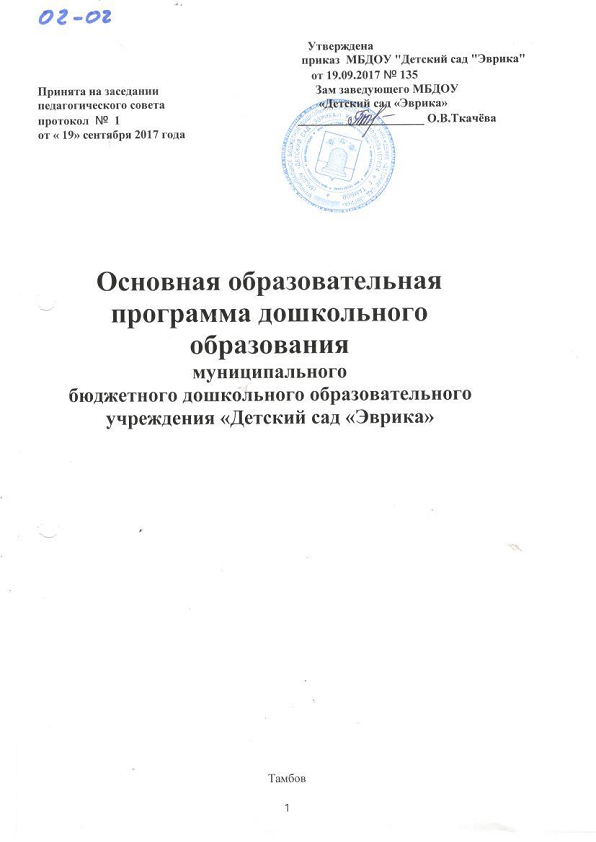 